Технология развития критического мышленияЦель образовательной технологии – развитие мыслительных навыков учащихся, необходимых не только в учебе, но и в обычной жизни (умение принимать взвешенные решения, работать с информацией, анализировать различные стороны явлений и др.).Мы и наши учащиеся стоят перед проблемой выбора информации. Необходимо не только умело овладеть информацией, но и критически ее оценить, осмыслить, применить. Встречаясь с новой информацией, учащиеся должны уметь рассматривать ее вдумчиво, критически, рассматривать новые идеи с различных точек зрения, делая выводы относительно точности и ценности данной информации.3 фазы технологии РКМИнформация, полученная на первой стадии, выслушивается, записывается, обсуждается, работа ведется индивидуально - в парах - группах.  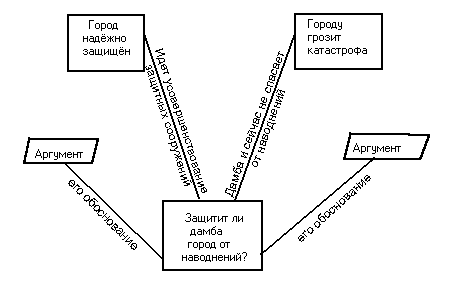 Стадия вызоваСтадия вызоваСтадия вызоваСтадия вызоваДеятельность учителя. Задачи данной фазы.Деятельность учащихся.Возможные приемы и методы.Возможные приемы и методы.   Вызов уже имеющихся знаний по изучаемому вопросу, активизация учащихся, мотивация для дальнейшей работы.  Ученик "вспоминает", что ему известно по изучаемому вопросу (делает предположения), систематизирует информацию до ее изучения, задает вопросы, на которые хотел бы получить ответ.  Составление списка "известной информации", рассказ
- предположение по ключевым словам; 
- систематизация материала (графическая): кластеры, таблицы; 
- верные и неверные утверждения; 
- перепутанные логические цепочки и т.д.  Составление списка "известной информации", рассказ
- предположение по ключевым словам; 
- систематизация материала (графическая): кластеры, таблицы; 
- верные и неверные утверждения; 
- перепутанные логические цепочки и т.д.Стадия осмысления Стадия осмысления Стадия осмысления Стадия осмысления    Сохранение интереса к теме при непосредственной работе с новой информацией, постепенное продвижение от знания "старого" к "новому".  Ученик читает (слушает) текст, используя предложенные учителем активные методы чтения, делает пометки на полях или ведет записи по мере осмысления новой информации.  Методы активного чтения: 
- маркировка с использованием значков "v", "+", "-", "?" (по мере чтения ставятся на полях справа); 
- ведение различных записей типа двойных дневников, бортовых журналов; 
- поиск ответов на поставленные в первой части урока вопросы и т.д.  Методы активного чтения: 
- маркировка с использованием значков "v", "+", "-", "?" (по мере чтения ставятся на полях справа); 
- ведение различных записей типа двойных дневников, бортовых журналов; 
- поиск ответов на поставленные в первой части урока вопросы и т.д.   Непосредственный контакт с новой информацией (текст, фильм, лекция, материал параграфа), работа ведется индивидуально или в парах.   Непосредственный контакт с новой информацией (текст, фильм, лекция, материал параграфа), работа ведется индивидуально или в парах.   Непосредственный контакт с новой информацией (текст, фильм, лекция, материал параграфа), работа ведется индивидуально или в парах.   Непосредственный контакт с новой информацией (текст, фильм, лекция, материал параграфа), работа ведется индивидуально или в парах.Стадия рефлексии Стадия рефлексии Стадия рефлексии Стадия рефлексии    Вернуть учащихся к первоначальным записям - предположениям, внести изменения, дополнения, дать творческие, исследовательские или практические задания на основе изученной информации.  Учащиеся соотносят "новую" информацию со "старой", используя знания, полученные на стадии осмысления.  - Заполнение кластеров, таблиц, установление причинно-следственных связей между блоками информации; 
- возврат к ключевым словам, верным и неверным утверждениям; 
- ответы на поставленные вопросы; 
- организация устных и письменных столов; 
- организация различных видов дискуссий; 
- написание творческих работ (пятистишия - синквейны, эссе); 
- исследования по отдельным вопросам темы и т.д.  - Заполнение кластеров, таблиц, установление причинно-следственных связей между блоками информации; 
- возврат к ключевым словам, верным и неверным утверждениям; 
- ответы на поставленные вопросы; 
- организация устных и письменных столов; 
- организация различных видов дискуссий; 
- написание творческих работ (пятистишия - синквейны, эссе); 
- исследования по отдельным вопросам темы и т.д.   Творческая переработка, анализ, интерпретация и т.д. изученной информации, работа ведется индивидуально - в парах - группах.Приёмы технологии РКМ"Ключевые слова"   Стадию вызова на уроке можно осуществить многими методами, в том числе и хорошо известными, например, "ключевые слова", по которым можно придумать рассказ или расставить их в определенной последовательности, а затем, на стадии осмысления искать подтверждение своим предположениям, расширяя материал. "Верные и неверные утверждения", или "верите ли вы?" 
   Этот прием может быть началом урока. Учащиеся выбирая "верные утверждения" из предложенных учителем описывают заданную тему (ситуацию, обстановку, систему правил). Например по теме "Эпоха застоя" могут быть предложены следующие высказывания: - в эпоху застоя была принята новая конституция, в которой были провозглашены основные права граждан; 
- это было время расцвета литературы и искусства; 
- была восстановлена система ГУЛАГА; 
- была ужесточена цензура; 
- видные деятели науки и искусства были выдворены из СССР и т.д.    Затем попросите учащихся установить, верны ли данные утверждения, обосновывая свой ответ. После знакомства с основной информацией (текст параграфа, лекция по данной теме) мы возвращаемся к данным утверждениям и просим учащихся оценить их достоверность, используя полученную на уроке информацию.Nп/пNп/пТема урокаТема урокаПредметДругие приёмыКлассКласс11"Развитие городского транспорта в Санкт-Петербурге на рубеже 19-20 веков""Развитие городского транспорта в Санкт-Петербурге на рубеже 19-20 веков"Краеведение"сводная таблица"1010Приёмы технологии РКМПриёмы технологии РКМПриёмы технологии РКМПриёмы технологии РКМПриёмы технологии РКМПриёмы технологии РКМПриёмы технологии РКМПриёмы технологии РКМКластеры, автор ГудлатКластеры, автор ГудлатКластеры, автор ГудлатКластеры, автор ГудлатКластеры, автор ГудлатКластеры, автор ГудлатКластеры, автор ГудлатКластеры, автор Гудлат   Выделение смысловых единиц текста и графическое оформление в определенном порядке в виде грозди. Ведущим приемом могут стать гроздья (кластеры). Делая какие-то записи, зарисовки для памяти, мы, часто интуитивно, распределяем их особым образом, компонуем по категориям. Грозди - графический прием в систематизации материала. Наши мысли уже не громоздятся, а "гроздятся", то есть, располагаются в определенном порядке. Правила очень простые. Рисуем модель солнечной системы: звезду, планеты и их спутники. В центре звезда - это наша тема, вокруг нее планеты - крупные смысловые единицы, соединяем их прямой линией со звездой, у каждой планеты свои спутники, у спутников свои. Кластеры помогают учащимся, если во время письменной работы запас мыслей исчерпывается. Система кластеров охватывает большее количество информации, чем вы бы могли получить при обычной письменной работе.    Этот прием может быть применен на стадии вызова, когда мы систематизируем информацию до знакомства с основным источником (текстом) в виде вопросов или заголовков смысловых блоков. Например, при изучении темы "Окончание Второй Мировой войны. Роль Японии" просим учащихся предположить, по каким направлениям мы будем изучать эту страну (эти направления могут быть предложены учителем). Таким образом, учащиеся выходят на собственное целеполагание. Мы располагаем эти заголовки смысловых блоков вокруг основной темы, это выглядит так:   Выделение смысловых единиц текста и графическое оформление в определенном порядке в виде грозди. Ведущим приемом могут стать гроздья (кластеры). Делая какие-то записи, зарисовки для памяти, мы, часто интуитивно, распределяем их особым образом, компонуем по категориям. Грозди - графический прием в систематизации материала. Наши мысли уже не громоздятся, а "гроздятся", то есть, располагаются в определенном порядке. Правила очень простые. Рисуем модель солнечной системы: звезду, планеты и их спутники. В центре звезда - это наша тема, вокруг нее планеты - крупные смысловые единицы, соединяем их прямой линией со звездой, у каждой планеты свои спутники, у спутников свои. Кластеры помогают учащимся, если во время письменной работы запас мыслей исчерпывается. Система кластеров охватывает большее количество информации, чем вы бы могли получить при обычной письменной работе.    Этот прием может быть применен на стадии вызова, когда мы систематизируем информацию до знакомства с основным источником (текстом) в виде вопросов или заголовков смысловых блоков. Например, при изучении темы "Окончание Второй Мировой войны. Роль Японии" просим учащихся предположить, по каким направлениям мы будем изучать эту страну (эти направления могут быть предложены учителем). Таким образом, учащиеся выходят на собственное целеполагание. Мы располагаем эти заголовки смысловых блоков вокруг основной темы, это выглядит так:   Выделение смысловых единиц текста и графическое оформление в определенном порядке в виде грозди. Ведущим приемом могут стать гроздья (кластеры). Делая какие-то записи, зарисовки для памяти, мы, часто интуитивно, распределяем их особым образом, компонуем по категориям. Грозди - графический прием в систематизации материала. Наши мысли уже не громоздятся, а "гроздятся", то есть, располагаются в определенном порядке. Правила очень простые. Рисуем модель солнечной системы: звезду, планеты и их спутники. В центре звезда - это наша тема, вокруг нее планеты - крупные смысловые единицы, соединяем их прямой линией со звездой, у каждой планеты свои спутники, у спутников свои. Кластеры помогают учащимся, если во время письменной работы запас мыслей исчерпывается. Система кластеров охватывает большее количество информации, чем вы бы могли получить при обычной письменной работе.    Этот прием может быть применен на стадии вызова, когда мы систематизируем информацию до знакомства с основным источником (текстом) в виде вопросов или заголовков смысловых блоков. Например, при изучении темы "Окончание Второй Мировой войны. Роль Японии" просим учащихся предположить, по каким направлениям мы будем изучать эту страну (эти направления могут быть предложены учителем). Таким образом, учащиеся выходят на собственное целеполагание. Мы располагаем эти заголовки смысловых блоков вокруг основной темы, это выглядит так:   Выделение смысловых единиц текста и графическое оформление в определенном порядке в виде грозди. Ведущим приемом могут стать гроздья (кластеры). Делая какие-то записи, зарисовки для памяти, мы, часто интуитивно, распределяем их особым образом, компонуем по категориям. Грозди - графический прием в систематизации материала. Наши мысли уже не громоздятся, а "гроздятся", то есть, располагаются в определенном порядке. Правила очень простые. Рисуем модель солнечной системы: звезду, планеты и их спутники. В центре звезда - это наша тема, вокруг нее планеты - крупные смысловые единицы, соединяем их прямой линией со звездой, у каждой планеты свои спутники, у спутников свои. Кластеры помогают учащимся, если во время письменной работы запас мыслей исчерпывается. Система кластеров охватывает большее количество информации, чем вы бы могли получить при обычной письменной работе.    Этот прием может быть применен на стадии вызова, когда мы систематизируем информацию до знакомства с основным источником (текстом) в виде вопросов или заголовков смысловых блоков. Например, при изучении темы "Окончание Второй Мировой войны. Роль Японии" просим учащихся предположить, по каким направлениям мы будем изучать эту страну (эти направления могут быть предложены учителем). Таким образом, учащиеся выходят на собственное целеполагание. Мы располагаем эти заголовки смысловых блоков вокруг основной темы, это выглядит так:   Выделение смысловых единиц текста и графическое оформление в определенном порядке в виде грозди. Ведущим приемом могут стать гроздья (кластеры). Делая какие-то записи, зарисовки для памяти, мы, часто интуитивно, распределяем их особым образом, компонуем по категориям. Грозди - графический прием в систематизации материала. Наши мысли уже не громоздятся, а "гроздятся", то есть, располагаются в определенном порядке. Правила очень простые. Рисуем модель солнечной системы: звезду, планеты и их спутники. В центре звезда - это наша тема, вокруг нее планеты - крупные смысловые единицы, соединяем их прямой линией со звездой, у каждой планеты свои спутники, у спутников свои. Кластеры помогают учащимся, если во время письменной работы запас мыслей исчерпывается. Система кластеров охватывает большее количество информации, чем вы бы могли получить при обычной письменной работе.    Этот прием может быть применен на стадии вызова, когда мы систематизируем информацию до знакомства с основным источником (текстом) в виде вопросов или заголовков смысловых блоков. Например, при изучении темы "Окончание Второй Мировой войны. Роль Японии" просим учащихся предположить, по каким направлениям мы будем изучать эту страну (эти направления могут быть предложены учителем). Таким образом, учащиеся выходят на собственное целеполагание. Мы располагаем эти заголовки смысловых блоков вокруг основной темы, это выглядит так:   Выделение смысловых единиц текста и графическое оформление в определенном порядке в виде грозди. Ведущим приемом могут стать гроздья (кластеры). Делая какие-то записи, зарисовки для памяти, мы, часто интуитивно, распределяем их особым образом, компонуем по категориям. Грозди - графический прием в систематизации материала. Наши мысли уже не громоздятся, а "гроздятся", то есть, располагаются в определенном порядке. Правила очень простые. Рисуем модель солнечной системы: звезду, планеты и их спутники. В центре звезда - это наша тема, вокруг нее планеты - крупные смысловые единицы, соединяем их прямой линией со звездой, у каждой планеты свои спутники, у спутников свои. Кластеры помогают учащимся, если во время письменной работы запас мыслей исчерпывается. Система кластеров охватывает большее количество информации, чем вы бы могли получить при обычной письменной работе.    Этот прием может быть применен на стадии вызова, когда мы систематизируем информацию до знакомства с основным источником (текстом) в виде вопросов или заголовков смысловых блоков. Например, при изучении темы "Окончание Второй Мировой войны. Роль Японии" просим учащихся предположить, по каким направлениям мы будем изучать эту страну (эти направления могут быть предложены учителем). Таким образом, учащиеся выходят на собственное целеполагание. Мы располагаем эти заголовки смысловых блоков вокруг основной темы, это выглядит так:   Выделение смысловых единиц текста и графическое оформление в определенном порядке в виде грозди. Ведущим приемом могут стать гроздья (кластеры). Делая какие-то записи, зарисовки для памяти, мы, часто интуитивно, распределяем их особым образом, компонуем по категориям. Грозди - графический прием в систематизации материала. Наши мысли уже не громоздятся, а "гроздятся", то есть, располагаются в определенном порядке. Правила очень простые. Рисуем модель солнечной системы: звезду, планеты и их спутники. В центре звезда - это наша тема, вокруг нее планеты - крупные смысловые единицы, соединяем их прямой линией со звездой, у каждой планеты свои спутники, у спутников свои. Кластеры помогают учащимся, если во время письменной работы запас мыслей исчерпывается. Система кластеров охватывает большее количество информации, чем вы бы могли получить при обычной письменной работе.    Этот прием может быть применен на стадии вызова, когда мы систематизируем информацию до знакомства с основным источником (текстом) в виде вопросов или заголовков смысловых блоков. Например, при изучении темы "Окончание Второй Мировой войны. Роль Японии" просим учащихся предположить, по каким направлениям мы будем изучать эту страну (эти направления могут быть предложены учителем). Таким образом, учащиеся выходят на собственное целеполагание. Мы располагаем эти заголовки смысловых блоков вокруг основной темы, это выглядит так:   Выделение смысловых единиц текста и графическое оформление в определенном порядке в виде грозди. Ведущим приемом могут стать гроздья (кластеры). Делая какие-то записи, зарисовки для памяти, мы, часто интуитивно, распределяем их особым образом, компонуем по категориям. Грозди - графический прием в систематизации материала. Наши мысли уже не громоздятся, а "гроздятся", то есть, располагаются в определенном порядке. Правила очень простые. Рисуем модель солнечной системы: звезду, планеты и их спутники. В центре звезда - это наша тема, вокруг нее планеты - крупные смысловые единицы, соединяем их прямой линией со звездой, у каждой планеты свои спутники, у спутников свои. Кластеры помогают учащимся, если во время письменной работы запас мыслей исчерпывается. Система кластеров охватывает большее количество информации, чем вы бы могли получить при обычной письменной работе.    Этот прием может быть применен на стадии вызова, когда мы систематизируем информацию до знакомства с основным источником (текстом) в виде вопросов или заголовков смысловых блоков. Например, при изучении темы "Окончание Второй Мировой войны. Роль Японии" просим учащихся предположить, по каким направлениям мы будем изучать эту страну (эти направления могут быть предложены учителем). Таким образом, учащиеся выходят на собственное целеполагание. Мы располагаем эти заголовки смысловых блоков вокруг основной темы, это выглядит так: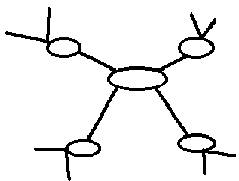 Следующим шагом будет задание учителя в группах обсудить и сделать предположения о развитии региона по данным направлениям. Информация записывается. Чтобы разрешить противоречия, которые неизбежно возникнут в ходе записи предположений, и ответить на все вопросы, возникшие при систематизации, чтобы подтвердить или опровергнуть наши предположения, расширить знания по данной теме, предлагается текст.    Продолжается работа с данным приемом и на стадии осмысления: по ходу работы с текстом вносятся исправления и дополнения в грозди.    Большой потенциал имеет этот прием на стадии рефлексии: это исправления неверных предположений в "предварительных кластерах", заполнение их на основе новой информации, установление причинно-следственных связей между отдельными смысловыми блоками (работа может вестись индивидуально, в группах, по всей теме или по отдельным смысловым блокам). Очень важным моментом является презентация "новых" кластеров. Задача этой формы не только систематизация материала, но и установление причинно-следственных связей между гроздьями. Например, как взаимосвязаны между собой смысловые блоки: особенности региона и внутренняя политика. Заданием может стать и укрупнение одной или нескольких "гроздей", выделение новых. Например: я хочу поподробнее рассмотреть материал об особенностях региона. На стадии рефлексии работа с кластерами завершится. Учитель может усилить эту фазу, предоставив учащимся возможность продолжить исследование по теме, выполнить творческое задание. Разработки уроков с использованием данного приёма:Следующим шагом будет задание учителя в группах обсудить и сделать предположения о развитии региона по данным направлениям. Информация записывается. Чтобы разрешить противоречия, которые неизбежно возникнут в ходе записи предположений, и ответить на все вопросы, возникшие при систематизации, чтобы подтвердить или опровергнуть наши предположения, расширить знания по данной теме, предлагается текст.    Продолжается работа с данным приемом и на стадии осмысления: по ходу работы с текстом вносятся исправления и дополнения в грозди.    Большой потенциал имеет этот прием на стадии рефлексии: это исправления неверных предположений в "предварительных кластерах", заполнение их на основе новой информации, установление причинно-следственных связей между отдельными смысловыми блоками (работа может вестись индивидуально, в группах, по всей теме или по отдельным смысловым блокам). Очень важным моментом является презентация "новых" кластеров. Задача этой формы не только систематизация материала, но и установление причинно-следственных связей между гроздьями. Например, как взаимосвязаны между собой смысловые блоки: особенности региона и внутренняя политика. Заданием может стать и укрупнение одной или нескольких "гроздей", выделение новых. Например: я хочу поподробнее рассмотреть материал об особенностях региона. На стадии рефлексии работа с кластерами завершится. Учитель может усилить эту фазу, предоставив учащимся возможность продолжить исследование по теме, выполнить творческое задание. Разработки уроков с использованием данного приёма:Следующим шагом будет задание учителя в группах обсудить и сделать предположения о развитии региона по данным направлениям. Информация записывается. Чтобы разрешить противоречия, которые неизбежно возникнут в ходе записи предположений, и ответить на все вопросы, возникшие при систематизации, чтобы подтвердить или опровергнуть наши предположения, расширить знания по данной теме, предлагается текст.    Продолжается работа с данным приемом и на стадии осмысления: по ходу работы с текстом вносятся исправления и дополнения в грозди.    Большой потенциал имеет этот прием на стадии рефлексии: это исправления неверных предположений в "предварительных кластерах", заполнение их на основе новой информации, установление причинно-следственных связей между отдельными смысловыми блоками (работа может вестись индивидуально, в группах, по всей теме или по отдельным смысловым блокам). Очень важным моментом является презентация "новых" кластеров. Задача этой формы не только систематизация материала, но и установление причинно-следственных связей между гроздьями. Например, как взаимосвязаны между собой смысловые блоки: особенности региона и внутренняя политика. Заданием может стать и укрупнение одной или нескольких "гроздей", выделение новых. Например: я хочу поподробнее рассмотреть материал об особенностях региона. На стадии рефлексии работа с кластерами завершится. Учитель может усилить эту фазу, предоставив учащимся возможность продолжить исследование по теме, выполнить творческое задание. Разработки уроков с использованием данного приёма:Следующим шагом будет задание учителя в группах обсудить и сделать предположения о развитии региона по данным направлениям. Информация записывается. Чтобы разрешить противоречия, которые неизбежно возникнут в ходе записи предположений, и ответить на все вопросы, возникшие при систематизации, чтобы подтвердить или опровергнуть наши предположения, расширить знания по данной теме, предлагается текст.    Продолжается работа с данным приемом и на стадии осмысления: по ходу работы с текстом вносятся исправления и дополнения в грозди.    Большой потенциал имеет этот прием на стадии рефлексии: это исправления неверных предположений в "предварительных кластерах", заполнение их на основе новой информации, установление причинно-следственных связей между отдельными смысловыми блоками (работа может вестись индивидуально, в группах, по всей теме или по отдельным смысловым блокам). Очень важным моментом является презентация "новых" кластеров. Задача этой формы не только систематизация материала, но и установление причинно-следственных связей между гроздьями. Например, как взаимосвязаны между собой смысловые блоки: особенности региона и внутренняя политика. Заданием может стать и укрупнение одной или нескольких "гроздей", выделение новых. Например: я хочу поподробнее рассмотреть материал об особенностях региона. На стадии рефлексии работа с кластерами завершится. Учитель может усилить эту фазу, предоставив учащимся возможность продолжить исследование по теме, выполнить творческое задание. Разработки уроков с использованием данного приёма:Следующим шагом будет задание учителя в группах обсудить и сделать предположения о развитии региона по данным направлениям. Информация записывается. Чтобы разрешить противоречия, которые неизбежно возникнут в ходе записи предположений, и ответить на все вопросы, возникшие при систематизации, чтобы подтвердить или опровергнуть наши предположения, расширить знания по данной теме, предлагается текст.    Продолжается работа с данным приемом и на стадии осмысления: по ходу работы с текстом вносятся исправления и дополнения в грозди.    Большой потенциал имеет этот прием на стадии рефлексии: это исправления неверных предположений в "предварительных кластерах", заполнение их на основе новой информации, установление причинно-следственных связей между отдельными смысловыми блоками (работа может вестись индивидуально, в группах, по всей теме или по отдельным смысловым блокам). Очень важным моментом является презентация "новых" кластеров. Задача этой формы не только систематизация материала, но и установление причинно-следственных связей между гроздьями. Например, как взаимосвязаны между собой смысловые блоки: особенности региона и внутренняя политика. Заданием может стать и укрупнение одной или нескольких "гроздей", выделение новых. Например: я хочу поподробнее рассмотреть материал об особенностях региона. На стадии рефлексии работа с кластерами завершится. Учитель может усилить эту фазу, предоставив учащимся возможность продолжить исследование по теме, выполнить творческое задание. Разработки уроков с использованием данного приёма:Следующим шагом будет задание учителя в группах обсудить и сделать предположения о развитии региона по данным направлениям. Информация записывается. Чтобы разрешить противоречия, которые неизбежно возникнут в ходе записи предположений, и ответить на все вопросы, возникшие при систематизации, чтобы подтвердить или опровергнуть наши предположения, расширить знания по данной теме, предлагается текст.    Продолжается работа с данным приемом и на стадии осмысления: по ходу работы с текстом вносятся исправления и дополнения в грозди.    Большой потенциал имеет этот прием на стадии рефлексии: это исправления неверных предположений в "предварительных кластерах", заполнение их на основе новой информации, установление причинно-следственных связей между отдельными смысловыми блоками (работа может вестись индивидуально, в группах, по всей теме или по отдельным смысловым блокам). Очень важным моментом является презентация "новых" кластеров. Задача этой формы не только систематизация материала, но и установление причинно-следственных связей между гроздьями. Например, как взаимосвязаны между собой смысловые блоки: особенности региона и внутренняя политика. Заданием может стать и укрупнение одной или нескольких "гроздей", выделение новых. Например: я хочу поподробнее рассмотреть материал об особенностях региона. На стадии рефлексии работа с кластерами завершится. Учитель может усилить эту фазу, предоставив учащимся возможность продолжить исследование по теме, выполнить творческое задание. Разработки уроков с использованием данного приёма:Следующим шагом будет задание учителя в группах обсудить и сделать предположения о развитии региона по данным направлениям. Информация записывается. Чтобы разрешить противоречия, которые неизбежно возникнут в ходе записи предположений, и ответить на все вопросы, возникшие при систематизации, чтобы подтвердить или опровергнуть наши предположения, расширить знания по данной теме, предлагается текст.    Продолжается работа с данным приемом и на стадии осмысления: по ходу работы с текстом вносятся исправления и дополнения в грозди.    Большой потенциал имеет этот прием на стадии рефлексии: это исправления неверных предположений в "предварительных кластерах", заполнение их на основе новой информации, установление причинно-следственных связей между отдельными смысловыми блоками (работа может вестись индивидуально, в группах, по всей теме или по отдельным смысловым блокам). Очень важным моментом является презентация "новых" кластеров. Задача этой формы не только систематизация материала, но и установление причинно-следственных связей между гроздьями. Например, как взаимосвязаны между собой смысловые блоки: особенности региона и внутренняя политика. Заданием может стать и укрупнение одной или нескольких "гроздей", выделение новых. Например: я хочу поподробнее рассмотреть материал об особенностях региона. На стадии рефлексии работа с кластерами завершится. Учитель может усилить эту фазу, предоставив учащимся возможность продолжить исследование по теме, выполнить творческое задание. Разработки уроков с использованием данного приёма:Следующим шагом будет задание учителя в группах обсудить и сделать предположения о развитии региона по данным направлениям. Информация записывается. Чтобы разрешить противоречия, которые неизбежно возникнут в ходе записи предположений, и ответить на все вопросы, возникшие при систематизации, чтобы подтвердить или опровергнуть наши предположения, расширить знания по данной теме, предлагается текст.    Продолжается работа с данным приемом и на стадии осмысления: по ходу работы с текстом вносятся исправления и дополнения в грозди.    Большой потенциал имеет этот прием на стадии рефлексии: это исправления неверных предположений в "предварительных кластерах", заполнение их на основе новой информации, установление причинно-следственных связей между отдельными смысловыми блоками (работа может вестись индивидуально, в группах, по всей теме или по отдельным смысловым блокам). Очень важным моментом является презентация "новых" кластеров. Задача этой формы не только систематизация материала, но и установление причинно-следственных связей между гроздьями. Например, как взаимосвязаны между собой смысловые блоки: особенности региона и внутренняя политика. Заданием может стать и укрупнение одной или нескольких "гроздей", выделение новых. Например: я хочу поподробнее рассмотреть материал об особенностях региона. На стадии рефлексии работа с кластерами завершится. Учитель может усилить эту фазу, предоставив учащимся возможность продолжить исследование по теме, выполнить творческое задание. Разработки уроков с использованием данного приёма:Nп/пNп/пТема урокаТема урокаПредметДругие приёмыДругие приёмыКласс11Окончание Второй Мировой войны. Роль Японии.Окончание Второй Мировой войны. Роль Японии.Историяинсертинсерт1022Ремесло в средневековом городе.Ремесло в средневековом городе.Историяигра "Как вы думаете?", таблица "толстых" и "тонких" вопросов.игра "Как вы думаете?", таблица "толстых" и "тонких" вопросов.733Музыкальный портрет в балетной музыке П.И. ЧайковскогоМузыкальный портрет в балетной музыке П.И. ЧайковскогоМузыкаинсертинсерт344"Поиск и анализ информации в Интернет. Наводнения в Санкт-Петербурге""Поиск и анализ информации в Интернет. Наводнения в Санкт-Петербурге"Информатика (краеведение)"зигзаг", "таблица-синтез""зигзаг", "таблица-синтез"10Приёмы технологии РКМПриёмы технологии РКМПриёмы технологии РКМПриёмы технологии РКМПриёмы технологии РКМПриёмы технологии РКМПриёмы технологии РКМПриёмы технологии РКМИнсерт, авторы Воган и ЭстесИнсерт, авторы Воган и ЭстесИнсерт, авторы Воган и ЭстесИнсерт, авторы Воган и ЭстесИнсерт, авторы Воган и ЭстесИнсерт, авторы Воган и ЭстесИнсерт, авторы Воган и ЭстесИнсерт, авторы Воган и Эстес    I - interactive
    N - noting
    S - system
    E - effective
    R - reading and T - thinking    I - interactive
    N - noting
    S - system
    E - effective
    R - reading and T - thinking    I - interactive
    N - noting
    S - system
    E - effective
    R - reading and T - thinking    самоактивизирующая системная разметка для эффективного чтения и размышления     самоактивизирующая системная разметка для эффективного чтения и размышления     самоактивизирующая системная разметка для эффективного чтения и размышления     " V " - уже знал
    " + " - новое
    " - " - думал иначе
    " ? " - не понял, есть вопросы    " V " - уже знал
    " + " - новое
    " - " - думал иначе
    " ? " - не понял, есть вопросы   Во время чтения текста необходимо попросить учащихся делать на полях пометки, а после прочтения текста, заполнить таблицу, где значки станут заголовками граф таблицы. В таблицу кратко заносятся сведения из текста. 
   Сформулируем некоторые правила: "Как читать текст, сохраняя интерес к теме?" 
   Делайте пометки. Мы предлагаем вам несколько вариантов пометок: 2 значка "+" и "V", 3 значка "+", "V", "?" , или 4 значка "+" , "V", "-", "?" . Ставьте значки по ходу чтения текста на полях. Прочитав один раз, вернитесь к своим первоначальным предположениям, вспомните, что вы знали или предполагали по данной теме раньше, возможно, количество значков увеличится. Следующим шагом может стать заполнение таблицы ("Инсерт"), количество граф которой соответствует числу значков маркировки. Таблица "Инсерт"    Во время чтения текста необходимо попросить учащихся делать на полях пометки, а после прочтения текста, заполнить таблицу, где значки станут заголовками граф таблицы. В таблицу кратко заносятся сведения из текста. 
   Сформулируем некоторые правила: "Как читать текст, сохраняя интерес к теме?" 
   Делайте пометки. Мы предлагаем вам несколько вариантов пометок: 2 значка "+" и "V", 3 значка "+", "V", "?" , или 4 значка "+" , "V", "-", "?" . Ставьте значки по ходу чтения текста на полях. Прочитав один раз, вернитесь к своим первоначальным предположениям, вспомните, что вы знали или предполагали по данной теме раньше, возможно, количество значков увеличится. Следующим шагом может стать заполнение таблицы ("Инсерт"), количество граф которой соответствует числу значков маркировки. Таблица "Инсерт"    Во время чтения текста необходимо попросить учащихся делать на полях пометки, а после прочтения текста, заполнить таблицу, где значки станут заголовками граф таблицы. В таблицу кратко заносятся сведения из текста. 
   Сформулируем некоторые правила: "Как читать текст, сохраняя интерес к теме?" 
   Делайте пометки. Мы предлагаем вам несколько вариантов пометок: 2 значка "+" и "V", 3 значка "+", "V", "?" , или 4 значка "+" , "V", "-", "?" . Ставьте значки по ходу чтения текста на полях. Прочитав один раз, вернитесь к своим первоначальным предположениям, вспомните, что вы знали или предполагали по данной теме раньше, возможно, количество значков увеличится. Следующим шагом может стать заполнение таблицы ("Инсерт"), количество граф которой соответствует числу значков маркировки. Таблица "Инсерт"    Во время чтения текста необходимо попросить учащихся делать на полях пометки, а после прочтения текста, заполнить таблицу, где значки станут заголовками граф таблицы. В таблицу кратко заносятся сведения из текста. 
   Сформулируем некоторые правила: "Как читать текст, сохраняя интерес к теме?" 
   Делайте пометки. Мы предлагаем вам несколько вариантов пометок: 2 значка "+" и "V", 3 значка "+", "V", "?" , или 4 значка "+" , "V", "-", "?" . Ставьте значки по ходу чтения текста на полях. Прочитав один раз, вернитесь к своим первоначальным предположениям, вспомните, что вы знали или предполагали по данной теме раньше, возможно, количество значков увеличится. Следующим шагом может стать заполнение таблицы ("Инсерт"), количество граф которой соответствует числу значков маркировки. Таблица "Инсерт"    Во время чтения текста необходимо попросить учащихся делать на полях пометки, а после прочтения текста, заполнить таблицу, где значки станут заголовками граф таблицы. В таблицу кратко заносятся сведения из текста. 
   Сформулируем некоторые правила: "Как читать текст, сохраняя интерес к теме?" 
   Делайте пометки. Мы предлагаем вам несколько вариантов пометок: 2 значка "+" и "V", 3 значка "+", "V", "?" , или 4 значка "+" , "V", "-", "?" . Ставьте значки по ходу чтения текста на полях. Прочитав один раз, вернитесь к своим первоначальным предположениям, вспомните, что вы знали или предполагали по данной теме раньше, возможно, количество значков увеличится. Следующим шагом может стать заполнение таблицы ("Инсерт"), количество граф которой соответствует числу значков маркировки. Таблица "Инсерт"    " V "
   поставьте "v"(да) на полях, если то, что вы читаете, соответствует тому, что вы знаете, или думали, что знаете;   " + "
   поставьте "+"(плюс) на полях, если то, что вы читаете, является для вас новым;   " - "
   поставьте " -"(минус), на полях, если то, что вы читаете, противоречит тому, что вы уже знали, или думали, что знаете;   " ? "
   поставьте "?" на полях, если то, что вы читаете, непонятно, или же вы хотели бы получить более подробные сведения по данному вопросу.   " ? "
   поставьте "?" на полях, если то, что вы читаете, непонятно, или же вы хотели бы получить более подробные сведения по данному вопросу.   Этот прием работает на стадии осмысления. Для заполнения таблицы вам понадобится вновь вернуться к тексту, таким образом, обеспечивается вдумчивое, внимательное чтение. Технологический прием "Инсерт" и таблица "Инсерт" сделают зримыми процесс накопления информации, путь от "старого" знания к "новому". Важным этапом работы станет обсуждение записей, внесенных в таблицу, или маркировки текста. Данный приём используется в следующих уроках:   Этот прием работает на стадии осмысления. Для заполнения таблицы вам понадобится вновь вернуться к тексту, таким образом, обеспечивается вдумчивое, внимательное чтение. Технологический прием "Инсерт" и таблица "Инсерт" сделают зримыми процесс накопления информации, путь от "старого" знания к "новому". Важным этапом работы станет обсуждение записей, внесенных в таблицу, или маркировки текста. Данный приём используется в следующих уроках:   Этот прием работает на стадии осмысления. Для заполнения таблицы вам понадобится вновь вернуться к тексту, таким образом, обеспечивается вдумчивое, внимательное чтение. Технологический прием "Инсерт" и таблица "Инсерт" сделают зримыми процесс накопления информации, путь от "старого" знания к "новому". Важным этапом работы станет обсуждение записей, внесенных в таблицу, или маркировки текста. Данный приём используется в следующих уроках:   Этот прием работает на стадии осмысления. Для заполнения таблицы вам понадобится вновь вернуться к тексту, таким образом, обеспечивается вдумчивое, внимательное чтение. Технологический прием "Инсерт" и таблица "Инсерт" сделают зримыми процесс накопления информации, путь от "старого" знания к "новому". Важным этапом работы станет обсуждение записей, внесенных в таблицу, или маркировки текста. Данный приём используется в следующих уроках:   Этот прием работает на стадии осмысления. Для заполнения таблицы вам понадобится вновь вернуться к тексту, таким образом, обеспечивается вдумчивое, внимательное чтение. Технологический прием "Инсерт" и таблица "Инсерт" сделают зримыми процесс накопления информации, путь от "старого" знания к "новому". Важным этапом работы станет обсуждение записей, внесенных в таблицу, или маркировки текста. Данный приём используется в следующих уроках:   Этот прием работает на стадии осмысления. Для заполнения таблицы вам понадобится вновь вернуться к тексту, таким образом, обеспечивается вдумчивое, внимательное чтение. Технологический прием "Инсерт" и таблица "Инсерт" сделают зримыми процесс накопления информации, путь от "старого" знания к "новому". Важным этапом работы станет обсуждение записей, внесенных в таблицу, или маркировки текста. Данный приём используется в следующих уроках:   Этот прием работает на стадии осмысления. Для заполнения таблицы вам понадобится вновь вернуться к тексту, таким образом, обеспечивается вдумчивое, внимательное чтение. Технологический прием "Инсерт" и таблица "Инсерт" сделают зримыми процесс накопления информации, путь от "старого" знания к "новому". Важным этапом работы станет обсуждение записей, внесенных в таблицу, или маркировки текста. Данный приём используется в следующих уроках:   Этот прием работает на стадии осмысления. Для заполнения таблицы вам понадобится вновь вернуться к тексту, таким образом, обеспечивается вдумчивое, внимательное чтение. Технологический прием "Инсерт" и таблица "Инсерт" сделают зримыми процесс накопления информации, путь от "старого" знания к "новому". Важным этапом работы станет обсуждение записей, внесенных в таблицу, или маркировки текста. Данный приём используется в следующих уроках:Nп/пNп/пТема урокаПредметПредметДругие приёмыКлассКласс11Окончание Второй Мировой войны. Роль Японии.ИсторияИсториякластеры101022СказкиЛитератураЛитература-5533Понятие "Местоимение"Русский языкРусский язык-5544Множество решений неравенств.Математика, нач. школа.Математика, нач. школа."Верите ли вы?"3355Опера, как жанр музыкального искусства.МузыкаМузыкаКластеры, эссе55Приёмы технологии РКМПриёмы технологии РКМПриёмы технологии РКМПриёмы технологии РКМПриёмы технологии РКМПриёмы технологии РКМПриёмы технологии РКМПриёмы технологии РКМ"Эффективная лекция""Эффективная лекция""Эффективная лекция""Эффективная лекция""Эффективная лекция""Эффективная лекция""Эффективная лекция""Эффективная лекция"   Материал лекции делится на смысловые единицы, передача каждой из них строится в технологическом цикле "вызов - осмысление - рефлексия". Для организации деятельности используется прием "Бортовой журнал". 
Стадия "вызова" по каждой смысловой единице осуществляется уже известными вам методами: список известной информации, ее систематизация, ответы на вопросы преподавателя, ключевые слова и т.д. Информация, полученная на стадии вызова, обсуждается в парах и заносится в левую часть "Бортового журнала".   Материал лекции делится на смысловые единицы, передача каждой из них строится в технологическом цикле "вызов - осмысление - рефлексия". Для организации деятельности используется прием "Бортовой журнал". 
Стадия "вызова" по каждой смысловой единице осуществляется уже известными вам методами: список известной информации, ее систематизация, ответы на вопросы преподавателя, ключевые слова и т.д. Информация, полученная на стадии вызова, обсуждается в парах и заносится в левую часть "Бортового журнала".   Материал лекции делится на смысловые единицы, передача каждой из них строится в технологическом цикле "вызов - осмысление - рефлексия". Для организации деятельности используется прием "Бортовой журнал". 
Стадия "вызова" по каждой смысловой единице осуществляется уже известными вам методами: список известной информации, ее систематизация, ответы на вопросы преподавателя, ключевые слова и т.д. Информация, полученная на стадии вызова, обсуждается в парах и заносится в левую часть "Бортового журнала".   Материал лекции делится на смысловые единицы, передача каждой из них строится в технологическом цикле "вызов - осмысление - рефлексия". Для организации деятельности используется прием "Бортовой журнал". 
Стадия "вызова" по каждой смысловой единице осуществляется уже известными вам методами: список известной информации, ее систематизация, ответы на вопросы преподавателя, ключевые слова и т.д. Информация, полученная на стадии вызова, обсуждается в парах и заносится в левую часть "Бортового журнала".   Материал лекции делится на смысловые единицы, передача каждой из них строится в технологическом цикле "вызов - осмысление - рефлексия". Для организации деятельности используется прием "Бортовой журнал". 
Стадия "вызова" по каждой смысловой единице осуществляется уже известными вам методами: список известной информации, ее систематизация, ответы на вопросы преподавателя, ключевые слова и т.д. Информация, полученная на стадии вызова, обсуждается в парах и заносится в левую часть "Бортового журнала".   Материал лекции делится на смысловые единицы, передача каждой из них строится в технологическом цикле "вызов - осмысление - рефлексия". Для организации деятельности используется прием "Бортовой журнал". 
Стадия "вызова" по каждой смысловой единице осуществляется уже известными вам методами: список известной информации, ее систематизация, ответы на вопросы преподавателя, ключевые слова и т.д. Информация, полученная на стадии вызова, обсуждается в парах и заносится в левую часть "Бортового журнала".   Материал лекции делится на смысловые единицы, передача каждой из них строится в технологическом цикле "вызов - осмысление - рефлексия". Для организации деятельности используется прием "Бортовой журнал". 
Стадия "вызова" по каждой смысловой единице осуществляется уже известными вам методами: список известной информации, ее систематизация, ответы на вопросы преподавателя, ключевые слова и т.д. Информация, полученная на стадии вызова, обсуждается в парах и заносится в левую часть "Бортового журнала".   Материал лекции делится на смысловые единицы, передача каждой из них строится в технологическом цикле "вызов - осмысление - рефлексия". Для организации деятельности используется прием "Бортовой журнал". 
Стадия "вызова" по каждой смысловой единице осуществляется уже известными вам методами: список известной информации, ее систематизация, ответы на вопросы преподавателя, ключевые слова и т.д. Информация, полученная на стадии вызова, обсуждается в парах и заносится в левую часть "Бортового журнала".Бортовой журналБортовой журналБортовой журналБортовой журналБортовой журналБортовой журналБортовой журналБортовой журналПредположенияПредположенияПредположенияПредположенияНовая информацияНовая информацияНовая информацияНовая информация   На смысловой стадии работа может быть организована так: один из членов пары работает со списком в графе "предположения", ставит знаки "+" и "-", в зависимости от правильности предположений; второй записывает только новую информацию. Учащиеся работают индивидуально. 
   На стадии рефлексии (размышления) идет предварительное подведение итогов: сопоставление двух частей "бортового журнала", суммирование информации, ее запись и подготовка к обсуждению в классе. Организация записей может носить индивидуальный характер, т.е. каждый член пары ведет записи в обеих частях таблицы самостоятельно, результаты работы обсуждаются в паре. 
   Затем следует новый цикл работы со следующей частью текста. 
   Очень важной является итоговая рефлексия или окончательное подведение итогов, которое может стать выходом на новое задание: исследование, эссе и т.д. 
   Мы предлагаем разработки уроков: Nп/пNп/пТема урокаПредметДругие приёмыКласс11Невские наводненияКраеведениедерево предсказаний1022Глобальные проблемы человечества. Продовольственная проблема.Географияперекрёстная дискуссия10Приёмы технологии РКМПриёмы технологии РКМПриёмы технологии РКМПриёмы технологии РКМПриёмы технологии РКМПриёмы технологии РКМ"Дерево предсказаний""Дерево предсказаний""Дерево предсказаний""Дерево предсказаний""Дерево предсказаний""Дерево предсказаний"   Прием "Дерево предсказаний" заимствован авторами у американского коллеги Дж. Белланса, работающего с художественным текстом. В оригинале этот прием помогает строить предположения по поводу развития сюжетной линии в рассказе, повести. Правила работы с данным приемом таковы: ствол дерева - тема, ветви - предположения, которые ведутся по двум основным направлениям - "возможно" и "вероятно" ( количество "ветвей" не ограничено), и, наконец, "листья" - обоснование этих предположений, аргументы в пользу того или иного мнения. Например, дерево предсказаний из урока "Невские наводнения"   Прием "Дерево предсказаний" заимствован авторами у американского коллеги Дж. Белланса, работающего с художественным текстом. В оригинале этот прием помогает строить предположения по поводу развития сюжетной линии в рассказе, повести. Правила работы с данным приемом таковы: ствол дерева - тема, ветви - предположения, которые ведутся по двум основным направлениям - "возможно" и "вероятно" ( количество "ветвей" не ограничено), и, наконец, "листья" - обоснование этих предположений, аргументы в пользу того или иного мнения. Например, дерево предсказаний из урока "Невские наводнения"   Прием "Дерево предсказаний" заимствован авторами у американского коллеги Дж. Белланса, работающего с художественным текстом. В оригинале этот прием помогает строить предположения по поводу развития сюжетной линии в рассказе, повести. Правила работы с данным приемом таковы: ствол дерева - тема, ветви - предположения, которые ведутся по двум основным направлениям - "возможно" и "вероятно" ( количество "ветвей" не ограничено), и, наконец, "листья" - обоснование этих предположений, аргументы в пользу того или иного мнения. Например, дерево предсказаний из урока "Невские наводнения"   Прием "Дерево предсказаний" заимствован авторами у американского коллеги Дж. Белланса, работающего с художественным текстом. В оригинале этот прием помогает строить предположения по поводу развития сюжетной линии в рассказе, повести. Правила работы с данным приемом таковы: ствол дерева - тема, ветви - предположения, которые ведутся по двум основным направлениям - "возможно" и "вероятно" ( количество "ветвей" не ограничено), и, наконец, "листья" - обоснование этих предположений, аргументы в пользу того или иного мнения. Например, дерево предсказаний из урока "Невские наводнения"   Прием "Дерево предсказаний" заимствован авторами у американского коллеги Дж. Белланса, работающего с художественным текстом. В оригинале этот прием помогает строить предположения по поводу развития сюжетной линии в рассказе, повести. Правила работы с данным приемом таковы: ствол дерева - тема, ветви - предположения, которые ведутся по двум основным направлениям - "возможно" и "вероятно" ( количество "ветвей" не ограничено), и, наконец, "листья" - обоснование этих предположений, аргументы в пользу того или иного мнения. Например, дерево предсказаний из урока "Невские наводнения"   Прием "Дерево предсказаний" заимствован авторами у американского коллеги Дж. Белланса, работающего с художественным текстом. В оригинале этот прием помогает строить предположения по поводу развития сюжетной линии в рассказе, повести. Правила работы с данным приемом таковы: ствол дерева - тема, ветви - предположения, которые ведутся по двум основным направлениям - "возможно" и "вероятно" ( количество "ветвей" не ограничено), и, наконец, "листья" - обоснование этих предположений, аргументы в пользу того или иного мнения. Например, дерево предсказаний из урока "Невские наводнения"Защитит ли дамба город от наводнений?Защитит ли дамба город от наводнений?Защитит ли дамба город от наводнений?Защитит ли дамба город от наводнений?Защитит ли дамба город от наводнений?Защитит ли дамба город от наводнений?Nп/пNп/пТема урокаПредметДругие приёмыКласс11Невские наводненияИсторияэффективная лекция1022............Приёмы технологии РКМПриёмы технологии РКМПриёмы технологии РКМПриёмы технологии РКМПриёмы технологии РКМПриёмы технологии РКМ"Дневники и бортовые журналы""Дневники и бортовые журналы""Дневники и бортовые журналы""Дневники и бортовые журналы""Дневники и бортовые журналы""Дневники и бортовые журналы"   Способы визуализации материала могут стать ведущим приемом на смысловой стадии, например, дневники и "бортовые журналы"(Гудлат). 
   Бортовые журналы - обобщающее название различных приемов обучающего письма, согласно которым учащиеся во время изучения темы записывают свои мысли. Когда бортовой журнал применяется в самом простейшем варианте, перед чтением или иной формой изучения материала, учащиеся записывают ответы на следующие вопросы:   Способы визуализации материала могут стать ведущим приемом на смысловой стадии, например, дневники и "бортовые журналы"(Гудлат). 
   Бортовые журналы - обобщающее название различных приемов обучающего письма, согласно которым учащиеся во время изучения темы записывают свои мысли. Когда бортовой журнал применяется в самом простейшем варианте, перед чтением или иной формой изучения материала, учащиеся записывают ответы на следующие вопросы:   Способы визуализации материала могут стать ведущим приемом на смысловой стадии, например, дневники и "бортовые журналы"(Гудлат). 
   Бортовые журналы - обобщающее название различных приемов обучающего письма, согласно которым учащиеся во время изучения темы записывают свои мысли. Когда бортовой журнал применяется в самом простейшем варианте, перед чтением или иной формой изучения материала, учащиеся записывают ответы на следующие вопросы:   Способы визуализации материала могут стать ведущим приемом на смысловой стадии, например, дневники и "бортовые журналы"(Гудлат). 
   Бортовые журналы - обобщающее название различных приемов обучающего письма, согласно которым учащиеся во время изучения темы записывают свои мысли. Когда бортовой журнал применяется в самом простейшем варианте, перед чтением или иной формой изучения материала, учащиеся записывают ответы на следующие вопросы:   Способы визуализации материала могут стать ведущим приемом на смысловой стадии, например, дневники и "бортовые журналы"(Гудлат). 
   Бортовые журналы - обобщающее название различных приемов обучающего письма, согласно которым учащиеся во время изучения темы записывают свои мысли. Когда бортовой журнал применяется в самом простейшем варианте, перед чтением или иной формой изучения материала, учащиеся записывают ответы на следующие вопросы:   Способы визуализации материала могут стать ведущим приемом на смысловой стадии, например, дневники и "бортовые журналы"(Гудлат). 
   Бортовые журналы - обобщающее название различных приемов обучающего письма, согласно которым учащиеся во время изучения темы записывают свои мысли. Когда бортовой журнал применяется в самом простейшем варианте, перед чтением или иной формой изучения материала, учащиеся записывают ответы на следующие вопросы:Что мне известно по данной теме?Что нового я узнал из текста?   Встретив в тексте ключевые моменты, учащиеся заносят их в свой бортовой журнал. При чтении, во время пауз и остановок, учащиеся заполняют графы бортового журнала, связывая изучаемую тему со своим видением мира, со своим личным опытом. Проводя подобную работу, учитель вместе с учениками старается продемонстрировать все процессы зримо, чтобы потом ученики могли этим пользоваться. 
   Интересным приемом является "Двухчастный дневник". Этот прием дает возможность читателю увязать содержание текста со своим личным опытом. Двойные дневники могут использоваться при чтении текста на уроке, но особенно продуктивна работа с этим приемом, когда учащиеся получают задание прочитать текст большого объема дома.ЦитатаКомментарии   В левой части дневника учащиеся записывают те моменты из текста, которые произвели на них наибольшее впечатление, вызвали какие-то воспоминания, ассоциации с эпизодами из их собственной жизни, озадачили их, вызвали протест или, наоборот, восторг, удивление, такие цитаты, на которых они "споткнулись". Справа они должны дать комментарий: что заставило записать именно эту цитату. На стадии рефлексии учащиеся возвращаются к работе с двойными дневниками, с их помощью текст последовательно разбирается, учащиеся делятся замечаниями, которые они сделали к каждой странице. Учитель знакомит учащихся с собственными комментариями, если хочет привлечь внимание учащихся к тем эпизодам в тексте, которые не прозвучали в ходе обсуждения.
"Трехчастные дневники" имеют третью графу - "письма к учителю". Этот прием позволяет работать не только с текстом, но и проводить диалог с учителем по поводу прочитанного.ЦитатаКомментарии. Почему эта цитата привлекла ваше внимание?Вопросы к учителюТрехчастный дневник может быть оформлен иначе:Трехчастный дневник может быть оформлен иначе:Трехчастный дневник может быть оформлен иначе:Трехчастный дневник может быть оформлен иначе:ЦитатаКомментарии. Почему эта цитата привлекла ваше внимание?(вопросы)Комментарии по прошествии некоторого времени (ответы)Комментарии по прошествии некоторого времени (ответы)   Соответственно изменится и функция приема, он будет служить для более вдумчивого "длительного" чтения. Здесь учащиеся сами отвечают на свои вопросы по прошествии некоторого времени. Содержание граф "дневников" может быть изменено.Примеры уроков:   Соответственно изменится и функция приема, он будет служить для более вдумчивого "длительного" чтения. Здесь учащиеся сами отвечают на свои вопросы по прошествии некоторого времени. Содержание граф "дневников" может быть изменено.Примеры уроков:   Соответственно изменится и функция приема, он будет служить для более вдумчивого "длительного" чтения. Здесь учащиеся сами отвечают на свои вопросы по прошествии некоторого времени. Содержание граф "дневников" может быть изменено.Примеры уроков:   Соответственно изменится и функция приема, он будет служить для более вдумчивого "длительного" чтения. Здесь учащиеся сами отвечают на свои вопросы по прошествии некоторого времени. Содержание граф "дневников" может быть изменено.Примеры уроков:   Соответственно изменится и функция приема, он будет служить для более вдумчивого "длительного" чтения. Здесь учащиеся сами отвечают на свои вопросы по прошествии некоторого времени. Содержание граф "дневников" может быть изменено.Примеры уроков:   Соответственно изменится и функция приема, он будет служить для более вдумчивого "длительного" чтения. Здесь учащиеся сами отвечают на свои вопросы по прошествии некоторого времени. Содержание граф "дневников" может быть изменено.Примеры уроков:   Соответственно изменится и функция приема, он будет служить для более вдумчивого "длительного" чтения. Здесь учащиеся сами отвечают на свои вопросы по прошествии некоторого времени. Содержание граф "дневников" может быть изменено.Примеры уроков:Nп/пNп/пТема урокаПредметДругие приёмыКлассКласс11А.П.Чехов "Толстый и тонкий"Литература"ключевые слова"5522"Наводнения в Санкт-Петербурге"Краеведение"дерево предсказаний", эссе.1010Приёмы технологии РКМПриёмы технологии РКМПриёмы технологии РКМПриёмы технологии РКМПриёмы технологии РКМПриёмы технологии РКМПриёмы технологии РКМ"Тонкие и толстые вопросы""Тонкие и толстые вопросы""Тонкие и толстые вопросы""Тонкие и толстые вопросы""Тонкие и толстые вопросы""Тонкие и толстые вопросы""Тонкие и толстые вопросы"   Прием "Тонкие и толстые вопросы" может быть использован на любой из трех фаз урока: на стадии вызова - это вопросы до изучения темы, на стадии осмысления - способ активной фиксации вопросов по ходу чтения, слушания, при размышлении - демонстрация понимания пройденного.    Прием "Тонкие и толстые вопросы" может быть использован на любой из трех фаз урока: на стадии вызова - это вопросы до изучения темы, на стадии осмысления - способ активной фиксации вопросов по ходу чтения, слушания, при размышлении - демонстрация понимания пройденного.    Прием "Тонкие и толстые вопросы" может быть использован на любой из трех фаз урока: на стадии вызова - это вопросы до изучения темы, на стадии осмысления - способ активной фиксации вопросов по ходу чтения, слушания, при размышлении - демонстрация понимания пройденного.    Прием "Тонкие и толстые вопросы" может быть использован на любой из трех фаз урока: на стадии вызова - это вопросы до изучения темы, на стадии осмысления - способ активной фиксации вопросов по ходу чтения, слушания, при размышлении - демонстрация понимания пройденного.    Прием "Тонкие и толстые вопросы" может быть использован на любой из трех фаз урока: на стадии вызова - это вопросы до изучения темы, на стадии осмысления - способ активной фиксации вопросов по ходу чтения, слушания, при размышлении - демонстрация понимания пройденного.    Прием "Тонкие и толстые вопросы" может быть использован на любой из трех фаз урока: на стадии вызова - это вопросы до изучения темы, на стадии осмысления - способ активной фиксации вопросов по ходу чтения, слушания, при размышлении - демонстрация понимания пройденного.    Прием "Тонкие и толстые вопросы" может быть использован на любой из трех фаз урока: на стадии вызова - это вопросы до изучения темы, на стадии осмысления - способ активной фиксации вопросов по ходу чтения, слушания, при размышлении - демонстрация понимания пройденного. 
Таблица " толстых " и " тонких " вопросов
Таблица " толстых " и " тонких " вопросов
Таблица " толстых " и " тонких " вопросов
Таблица " толстых " и " тонких " вопросов
Таблица " толстых " и " тонких " вопросов
Таблица " толстых " и " тонких " вопросов
Таблица " толстых " и " тонких " вопросовТолстые ?Тонкие ?   Дайте 3 объяснения, почему...? 
   Объясните, почему...?
   Почему Вы думаете ...?
   Почему Вы считаете ...?
   В чем различие ...? 
   Предположите, что будет, если... ?
   Что, если ... ?   Кто ?
   Что ? 
   Когда ?
   Может ..?
   Будет ...?
   Мог ли ... ?
   Как звать ...? 
   Было ли ...?
   Согласны ли Вы ...?
   Верно ли ...?   По ходу работы с таблицей в правую колонку записываются вопросы, требующие простого, односложного ответа ( Например: В каком году произошла Куликовская битва?, Кто автор рассказа "Злоумышленник"?). В левой колонке - вопросы, требующие подробного развернутого ответа. 
    Проиллюстрируем этот прием на примере фрагмента урока по истории средних веков "Возникновение средневековых городов". На стадии рефлексии после изучения текста параграфа учащимся дается задание составить 3-4 тонких и толстых вопроса, занести их в таблицу, затем поработать с вопросами в парах, выбрав наиболее интересные, которые можно задать всему классу. В тетради может появиться такая запись:Толстые ?Тонкие ?   Как успехи в сельском хозяйстве и ремесле повлияли на возникновение городов? 
   В чем различие между городом и деревней? 
   Как был защищен средневековый город? 
   С чем связан быстрый рост городов в Европе в Х-Х1 вв?    Когда в Европе стало быстро увеличиваться количество городов? 
   Кто были первыми жителями городов? 
   Перечислите крупнейшие города средневековой Европы. 
   Были ли средневековые города центрами торговли?
   Толстые и тонкие вопросы могут быть оформлены в виде таблицы. Таблицы, схемы - основа для обмена мнениями, эссе, исследований, дискуссий и т. д.Nп/пNп/пТема урокаПредметДругие приёмыКласс11Ремесло в средневековом городе.Историяигра "Как вы думаете?"722............Приёмы технологии РКМПриёмы технологии РКМПриёмы технологии РКМПриёмы технологии РКМПриёмы технологии РКМПриёмы технологии РКМ"Таблицы""Таблицы""Таблицы""Таблицы""Таблицы""Таблицы"   Существует множество способов графической организации материала. Среди них самыми распространенными являются таблицы. Предлагаем рассмотреть еще несколько табличных форм. Это концептуальная таблица, сводная таблица, таблица-синтез, таблица ЗХУ. Можно рассматривать данные приемы, как приемы стадии рефлексии, но в большей степени - это стратегии ведения урока в целом.   Существует множество способов графической организации материала. Среди них самыми распространенными являются таблицы. Предлагаем рассмотреть еще несколько табличных форм. Это концептуальная таблица, сводная таблица, таблица-синтез, таблица ЗХУ. Можно рассматривать данные приемы, как приемы стадии рефлексии, но в большей степени - это стратегии ведения урока в целом.   Существует множество способов графической организации материала. Среди них самыми распространенными являются таблицы. Предлагаем рассмотреть еще несколько табличных форм. Это концептуальная таблица, сводная таблица, таблица-синтез, таблица ЗХУ. Можно рассматривать данные приемы, как приемы стадии рефлексии, но в большей степени - это стратегии ведения урока в целом.   Существует множество способов графической организации материала. Среди них самыми распространенными являются таблицы. Предлагаем рассмотреть еще несколько табличных форм. Это концептуальная таблица, сводная таблица, таблица-синтез, таблица ЗХУ. Можно рассматривать данные приемы, как приемы стадии рефлексии, но в большей степени - это стратегии ведения урока в целом.   Существует множество способов графической организации материала. Среди них самыми распространенными являются таблицы. Предлагаем рассмотреть еще несколько табличных форм. Это концептуальная таблица, сводная таблица, таблица-синтез, таблица ЗХУ. Можно рассматривать данные приемы, как приемы стадии рефлексии, но в большей степени - это стратегии ведения урока в целом.   Существует множество способов графической организации материала. Среди них самыми распространенными являются таблицы. Предлагаем рассмотреть еще несколько табличных форм. Это концептуальная таблица, сводная таблица, таблица-синтез, таблица ЗХУ. Можно рассматривать данные приемы, как приемы стадии рефлексии, но в большей степени - это стратегии ведения урока в целом.Концептуальная таблицаКонцептуальная таблицаКонцептуальная таблицаКонцептуальная таблицаКонцептуальная таблицаКонцептуальная таблица   Прием "концептуальная таблица" особенно полезен, когда предполагается сравнение трех и более аспектов или вопросов. Таблица строится так: по горизонтали располагается то, что подлежит сравнению, а по вертикали различные черты и свойства, по которым это сравнение происходит.   Прием "концептуальная таблица" особенно полезен, когда предполагается сравнение трех и более аспектов или вопросов. Таблица строится так: по горизонтали располагается то, что подлежит сравнению, а по вертикали различные черты и свойства, по которым это сравнение происходит.   Прием "концептуальная таблица" особенно полезен, когда предполагается сравнение трех и более аспектов или вопросов. Таблица строится так: по горизонтали располагается то, что подлежит сравнению, а по вертикали различные черты и свойства, по которым это сравнение происходит.   Прием "концептуальная таблица" особенно полезен, когда предполагается сравнение трех и более аспектов или вопросов. Таблица строится так: по горизонтали располагается то, что подлежит сравнению, а по вертикали различные черты и свойства, по которым это сравнение происходит.   Прием "концептуальная таблица" особенно полезен, когда предполагается сравнение трех и более аспектов или вопросов. Таблица строится так: по горизонтали располагается то, что подлежит сравнению, а по вертикали различные черты и свойства, по которым это сравнение происходит.   Прием "концептуальная таблица" особенно полезен, когда предполагается сравнение трех и более аспектов или вопросов. Таблица строится так: по горизонтали располагается то, что подлежит сравнению, а по вертикали различные черты и свойства, по которым это сравнение происходит.Категория
СравненияКатегория
СравненияКатегория
СравненияКатегория
СравненияПерсоналии
фактыПерсоналии
фактыПерсоналии
факты   Несколько примеров из практики:   Концептуальная таблица, созданная на уроке истории на стадии рефлексии. Тема: "Культура доколумбовой Америки"Линии сравненияАцтекиИнкиМайя   Урок географии по теме „Открытие Южного полюса". На стадии размышления учащиеся презентуют свои таблицы.Линии сравненияРоберт Фалкон СкоттРауль АмунсенКомандаСнаряжениеОпытПогодаУдача"Сводная таблица" (описана Дж. Беллансом)   Этот приём позволяет за короткое время описать и изучить большое количество информации. Тема 1Тема 2Линия сравненияТема 3Тема 4   Основной смысл использования приема "Сводная таблица" в технологии развития критического мышления заключается в том, что "линии сравнения",то есть характеристики, по которым учащиеся сравнивают различные явления, объекты и прочее, формулируют сами ученики. Для того, чтобы в какой-нибудь группе "линий сравнения" не было слишком много, можно предложить следующий способ: вывести на доску абсолютно все предложения учащихся относительно "линий", а затем попросить их определить наиболее важные. "Важность" необходимо аргументировать. Таким образом, мы избежим избыточности. И сделают это сами учащиеся. Категории сравнения можно выделять как до чтения текста, так и после его прочтения. Они могут быть сформулированы как в форме понятий, так и в форме ключевых слов, а также в любой другой форме: рисуночной, вопросов, восклицаний, цитат и так далее.
Например, сводная таблица урока по теме "Развитие городского транспорта"ИзвозчикКонкаОмнибусЛиния сравненияТрамвайАвтобусТаксомотормаршрутыпопулярностьвнешний вид"Таблица-синтез"    Этот интересный прием был предложен экспертом Санкт-Петербургской региональной группы Загашевым И.О. и рекомендуется для работы с художественным текстом.
На стадии вызова учитель предлагает учащимся тему или вопросы, отражающие основное содержание текста. Учащимся предлагается подобрать ключевые слова, фразы, которые, как им кажется, могут быть опорными в тексте, предлагаемом для изучения впоследствии. Учащиеся самостоятельно (или в группе) заполняют верхнюю часть первой графы таблицы, далее предлагается сам текст. После прочтения или слушания текста таблица заполняется полностью. КЛЮЧЕВЫЕ СЛОВА
(СЛОВОСОЧЕТАНИЯ) /до прочтения/ВЫПИСКИ ИЗ ТЕКСТА
( СВЯЗАННЫЕ С КЛЮЧ. СЛОВАМИ)ПОЧЕМУ ЭТА ЦИТАТА ВАЖНА ДЛЯ МЕНЯ (МЫСЛИ, РАССУЖДЕНИЯ)1…………….
2…………….
3…………….
4……………. 
5……………..
/во время чтения/
1……………..
2……………..   При работе с информационным текстом предлагаем иной вариант "таблицы синтез":КЛЮЧЕВЫЕ СЛОВАТОЛКОВАНИЕВЫПИСКИ ИЗ ТЕКСТА"Таблица-ЗХУ"    Если вы хотите на уроке собрать уже имеющийся по теме материал, расширить знания по изучаемому вопросу, систематизировать их, тогда вам подходит таблица "знаю - хочу знать - узнал", которую разработала и предложила участникам семинаров по технологии развития критического мышления Донна Огл 1.З - что мы знаемХ - что мы хотим узнатьУ - что мы узнали, и что нам осталось узнать 2.Категории информации, которыми мы намерены пользоваться 
A.
B.
C.
D.3.Источники информации.
1.
2.
3.
4.   У этой формы работы есть еще один резерв - это третья часть таблицы. Категории информации станут графами новой таблицы. Работа на стадии размышления может быть продолжена: учащиеся на уроке или на дом получают задание заполнить новую таблицу.    Выделим основные правила работы с приемом "ЗХУ":
- вспомните, что вам известно по изучаемому вопросу, запишите эти сведения в первой графе;
- перечислите источники информации; 
- попробуйте систематизировать имеющиеся сведения до работы с основной информацией, выделите категории информации; 
- поставьте вопросы к изучаемой теме до ее изучения; 
- познакомьтесь с текстом (фильмом, рассказом учителя); 
- ответьте на вопросы, которые сами поставили, запишите свои ответы в третью графу таблицы; 
- посмотрите, нельзя ли расширить список категории информации, включите в него новые категории; 
- поработайте с третьей частью таблицы. Создайте новую таблицу, в ней столько граф, сколько категорий информации вы выделили. Заполните ее.
Таблица "Что? Где? Когда? Почему?"   Это простой и знакомый прием. Таблица заполняется на стадии осмысления по ходу работы с информацией.Кто?Что?Где?Когда?Почему?Примеры уроков:Nп/пNп/пТема урокаПредметДругие приёмыКласс11"Культура доколумбовой Америки" История-722"Петровские преобразования" История-533"Открытие Южного полюса." География-544Золушка Литература-555"Поиск и анализ информации в Интернет. Наводнения в Санкт-Петербурге"Информатика (краеведение)"зигзаг", "кластер"10Приёмы технологии РКМПриёмы технологии РКМПриёмы технологии РКМПриёмы технологии РКМПриёмы технологии РКМПриёмы технологии РКМЧтение с остановкамиЧтение с остановкамиЧтение с остановкамиЧтение с остановкамиЧтение с остановкамиЧтение с остановкамиСмотрите также   Текст - это последовательность осмысленных высказываний, передающих информацию, объединенных общей темой, обладающей свойствами связности и цельности. 
   Учитель должен уметь "погрузить" ученика в мир художественного текста, научить его быть читателем, умным, вдумчивым, чувствующим, готовым совершать открытия. Не секрет, что чувство причастности рождается только в напряженном диалоге. А диалог этот невозможен без усилий ума и сердца. "Анализ идей, лежащих в основе тех или иных художественных произведений, расширяет понимание, приучает видеть в литературном тексте акт мысли, требующий от читателя встречных интеллектуальных усилий". (Ю.Лотман "В школе поэтического слова: Пушкин, Лермонтов, Гоголь" М.,"Просвещение",1988 г., с.4) 
   Любое художественное произведение рассматривается на уроке в контексте всего творчества писателя или одного из этапов его творческого пути. Задача читателя, как минимум, выявить связь отдельных элементов анализируемого текста (темы, образы, способы выражения авторской позиции) с художественным целым. Прием технологии с условным названием "Чтение с остановками" используется, чтобы заинтересовать ребенка книгой, привлечь его к осмысленному чтению.   Общий алгоритм работы по данной стратегии:     1. Вызов. Конструирование предполагаемого текста по опорным словам, обсуждение заглавия рассказа и прогноз его содержания и проблематики.     2. Осмысление. Чтение текста небольшими отрывками с обсуждением содержания каждого и прогнозом развития сюжета. Вопросы, задаваемые учителем, должны охватывать все уровни таблицы вопросов Блума. Обязателен вопрос: "Что будет дальше и почему?"     3. Рефлексия. На этой стадии текст опять представляет единое целое. Важно осмыслить этот текст. Формы работы могут быть различными: письмо, дискуссия, совместный поиск. Уроки с использованием данного приёма:Смотрите также   Текст - это последовательность осмысленных высказываний, передающих информацию, объединенных общей темой, обладающей свойствами связности и цельности. 
   Учитель должен уметь "погрузить" ученика в мир художественного текста, научить его быть читателем, умным, вдумчивым, чувствующим, готовым совершать открытия. Не секрет, что чувство причастности рождается только в напряженном диалоге. А диалог этот невозможен без усилий ума и сердца. "Анализ идей, лежащих в основе тех или иных художественных произведений, расширяет понимание, приучает видеть в литературном тексте акт мысли, требующий от читателя встречных интеллектуальных усилий". (Ю.Лотман "В школе поэтического слова: Пушкин, Лермонтов, Гоголь" М.,"Просвещение",1988 г., с.4) 
   Любое художественное произведение рассматривается на уроке в контексте всего творчества писателя или одного из этапов его творческого пути. Задача читателя, как минимум, выявить связь отдельных элементов анализируемого текста (темы, образы, способы выражения авторской позиции) с художественным целым. Прием технологии с условным названием "Чтение с остановками" используется, чтобы заинтересовать ребенка книгой, привлечь его к осмысленному чтению.   Общий алгоритм работы по данной стратегии:     1. Вызов. Конструирование предполагаемого текста по опорным словам, обсуждение заглавия рассказа и прогноз его содержания и проблематики.     2. Осмысление. Чтение текста небольшими отрывками с обсуждением содержания каждого и прогнозом развития сюжета. Вопросы, задаваемые учителем, должны охватывать все уровни таблицы вопросов Блума. Обязателен вопрос: "Что будет дальше и почему?"     3. Рефлексия. На этой стадии текст опять представляет единое целое. Важно осмыслить этот текст. Формы работы могут быть различными: письмо, дискуссия, совместный поиск. Уроки с использованием данного приёма:Смотрите также   Текст - это последовательность осмысленных высказываний, передающих информацию, объединенных общей темой, обладающей свойствами связности и цельности. 
   Учитель должен уметь "погрузить" ученика в мир художественного текста, научить его быть читателем, умным, вдумчивым, чувствующим, готовым совершать открытия. Не секрет, что чувство причастности рождается только в напряженном диалоге. А диалог этот невозможен без усилий ума и сердца. "Анализ идей, лежащих в основе тех или иных художественных произведений, расширяет понимание, приучает видеть в литературном тексте акт мысли, требующий от читателя встречных интеллектуальных усилий". (Ю.Лотман "В школе поэтического слова: Пушкин, Лермонтов, Гоголь" М.,"Просвещение",1988 г., с.4) 
   Любое художественное произведение рассматривается на уроке в контексте всего творчества писателя или одного из этапов его творческого пути. Задача читателя, как минимум, выявить связь отдельных элементов анализируемого текста (темы, образы, способы выражения авторской позиции) с художественным целым. Прием технологии с условным названием "Чтение с остановками" используется, чтобы заинтересовать ребенка книгой, привлечь его к осмысленному чтению.   Общий алгоритм работы по данной стратегии:     1. Вызов. Конструирование предполагаемого текста по опорным словам, обсуждение заглавия рассказа и прогноз его содержания и проблематики.     2. Осмысление. Чтение текста небольшими отрывками с обсуждением содержания каждого и прогнозом развития сюжета. Вопросы, задаваемые учителем, должны охватывать все уровни таблицы вопросов Блума. Обязателен вопрос: "Что будет дальше и почему?"     3. Рефлексия. На этой стадии текст опять представляет единое целое. Важно осмыслить этот текст. Формы работы могут быть различными: письмо, дискуссия, совместный поиск. Уроки с использованием данного приёма:Смотрите также   Текст - это последовательность осмысленных высказываний, передающих информацию, объединенных общей темой, обладающей свойствами связности и цельности. 
   Учитель должен уметь "погрузить" ученика в мир художественного текста, научить его быть читателем, умным, вдумчивым, чувствующим, готовым совершать открытия. Не секрет, что чувство причастности рождается только в напряженном диалоге. А диалог этот невозможен без усилий ума и сердца. "Анализ идей, лежащих в основе тех или иных художественных произведений, расширяет понимание, приучает видеть в литературном тексте акт мысли, требующий от читателя встречных интеллектуальных усилий". (Ю.Лотман "В школе поэтического слова: Пушкин, Лермонтов, Гоголь" М.,"Просвещение",1988 г., с.4) 
   Любое художественное произведение рассматривается на уроке в контексте всего творчества писателя или одного из этапов его творческого пути. Задача читателя, как минимум, выявить связь отдельных элементов анализируемого текста (темы, образы, способы выражения авторской позиции) с художественным целым. Прием технологии с условным названием "Чтение с остановками" используется, чтобы заинтересовать ребенка книгой, привлечь его к осмысленному чтению.   Общий алгоритм работы по данной стратегии:     1. Вызов. Конструирование предполагаемого текста по опорным словам, обсуждение заглавия рассказа и прогноз его содержания и проблематики.     2. Осмысление. Чтение текста небольшими отрывками с обсуждением содержания каждого и прогнозом развития сюжета. Вопросы, задаваемые учителем, должны охватывать все уровни таблицы вопросов Блума. Обязателен вопрос: "Что будет дальше и почему?"     3. Рефлексия. На этой стадии текст опять представляет единое целое. Важно осмыслить этот текст. Формы работы могут быть различными: письмо, дискуссия, совместный поиск. Уроки с использованием данного приёма:Смотрите также   Текст - это последовательность осмысленных высказываний, передающих информацию, объединенных общей темой, обладающей свойствами связности и цельности. 
   Учитель должен уметь "погрузить" ученика в мир художественного текста, научить его быть читателем, умным, вдумчивым, чувствующим, готовым совершать открытия. Не секрет, что чувство причастности рождается только в напряженном диалоге. А диалог этот невозможен без усилий ума и сердца. "Анализ идей, лежащих в основе тех или иных художественных произведений, расширяет понимание, приучает видеть в литературном тексте акт мысли, требующий от читателя встречных интеллектуальных усилий". (Ю.Лотман "В школе поэтического слова: Пушкин, Лермонтов, Гоголь" М.,"Просвещение",1988 г., с.4) 
   Любое художественное произведение рассматривается на уроке в контексте всего творчества писателя или одного из этапов его творческого пути. Задача читателя, как минимум, выявить связь отдельных элементов анализируемого текста (темы, образы, способы выражения авторской позиции) с художественным целым. Прием технологии с условным названием "Чтение с остановками" используется, чтобы заинтересовать ребенка книгой, привлечь его к осмысленному чтению.   Общий алгоритм работы по данной стратегии:     1. Вызов. Конструирование предполагаемого текста по опорным словам, обсуждение заглавия рассказа и прогноз его содержания и проблематики.     2. Осмысление. Чтение текста небольшими отрывками с обсуждением содержания каждого и прогнозом развития сюжета. Вопросы, задаваемые учителем, должны охватывать все уровни таблицы вопросов Блума. Обязателен вопрос: "Что будет дальше и почему?"     3. Рефлексия. На этой стадии текст опять представляет единое целое. Важно осмыслить этот текст. Формы работы могут быть различными: письмо, дискуссия, совместный поиск. Уроки с использованием данного приёма:Смотрите также   Текст - это последовательность осмысленных высказываний, передающих информацию, объединенных общей темой, обладающей свойствами связности и цельности. 
   Учитель должен уметь "погрузить" ученика в мир художественного текста, научить его быть читателем, умным, вдумчивым, чувствующим, готовым совершать открытия. Не секрет, что чувство причастности рождается только в напряженном диалоге. А диалог этот невозможен без усилий ума и сердца. "Анализ идей, лежащих в основе тех или иных художественных произведений, расширяет понимание, приучает видеть в литературном тексте акт мысли, требующий от читателя встречных интеллектуальных усилий". (Ю.Лотман "В школе поэтического слова: Пушкин, Лермонтов, Гоголь" М.,"Просвещение",1988 г., с.4) 
   Любое художественное произведение рассматривается на уроке в контексте всего творчества писателя или одного из этапов его творческого пути. Задача читателя, как минимум, выявить связь отдельных элементов анализируемого текста (темы, образы, способы выражения авторской позиции) с художественным целым. Прием технологии с условным названием "Чтение с остановками" используется, чтобы заинтересовать ребенка книгой, привлечь его к осмысленному чтению.   Общий алгоритм работы по данной стратегии:     1. Вызов. Конструирование предполагаемого текста по опорным словам, обсуждение заглавия рассказа и прогноз его содержания и проблематики.     2. Осмысление. Чтение текста небольшими отрывками с обсуждением содержания каждого и прогнозом развития сюжета. Вопросы, задаваемые учителем, должны охватывать все уровни таблицы вопросов Блума. Обязателен вопрос: "Что будет дальше и почему?"     3. Рефлексия. На этой стадии текст опять представляет единое целое. Важно осмыслить этот текст. Формы работы могут быть различными: письмо, дискуссия, совместный поиск. Уроки с использованием данного приёма:Nп/пNп/пТема урокаПредметДругие приёмыКласс11После бала. Л.Н.ТолстойЛитература722Даниил Хармс "Про собаку Бубубу" Начальная школа33В. Драгунский "Друг детства" Начальная школа244"Пожарная безопасность" Начальная школа255"Пастух и скрипка" Начальная школаСинквейн3Приёмы технологии РКМПриёмы технологии РКМПриёмы технологии РКМПриёмы технологии РКМПриёмы технологии РКМПриёмы технологии РКМРабота в группах - "Обучение сообща"     или "обучение в сотрудничестве" заключается в организации работы учащихся вместе: в парах или небольших группах над одной и той же проблемой, в процессе которой выдвигаются новые идеи. Эти идеи и мнения обсуждаются, дискутируются. Процесс обучения сообща в большей степени приближен к реальной действительности, чем традиционное обучение: чаще всего мы принимаем решения в процессе общения в небольших группах, временных творческих коллективах. Эти решения принимаются как на основе компромисса, так и на основе выбора наиболее ценного мнения, выдвинутого кем-либо из группы. Работа в группах - "Обучение сообща"     или "обучение в сотрудничестве" заключается в организации работы учащихся вместе: в парах или небольших группах над одной и той же проблемой, в процессе которой выдвигаются новые идеи. Эти идеи и мнения обсуждаются, дискутируются. Процесс обучения сообща в большей степени приближен к реальной действительности, чем традиционное обучение: чаще всего мы принимаем решения в процессе общения в небольших группах, временных творческих коллективах. Эти решения принимаются как на основе компромисса, так и на основе выбора наиболее ценного мнения, выдвинутого кем-либо из группы. Работа в группах - "Обучение сообща"     или "обучение в сотрудничестве" заключается в организации работы учащихся вместе: в парах или небольших группах над одной и той же проблемой, в процессе которой выдвигаются новые идеи. Эти идеи и мнения обсуждаются, дискутируются. Процесс обучения сообща в большей степени приближен к реальной действительности, чем традиционное обучение: чаще всего мы принимаем решения в процессе общения в небольших группах, временных творческих коллективах. Эти решения принимаются как на основе компромисса, так и на основе выбора наиболее ценного мнения, выдвинутого кем-либо из группы. Работа в группах - "Обучение сообща"     или "обучение в сотрудничестве" заключается в организации работы учащихся вместе: в парах или небольших группах над одной и той же проблемой, в процессе которой выдвигаются новые идеи. Эти идеи и мнения обсуждаются, дискутируются. Процесс обучения сообща в большей степени приближен к реальной действительности, чем традиционное обучение: чаще всего мы принимаем решения в процессе общения в небольших группах, временных творческих коллективах. Эти решения принимаются как на основе компромисса, так и на основе выбора наиболее ценного мнения, выдвинутого кем-либо из группы. Работа в группах - "Обучение сообща"     или "обучение в сотрудничестве" заключается в организации работы учащихся вместе: в парах или небольших группах над одной и той же проблемой, в процессе которой выдвигаются новые идеи. Эти идеи и мнения обсуждаются, дискутируются. Процесс обучения сообща в большей степени приближен к реальной действительности, чем традиционное обучение: чаще всего мы принимаем решения в процессе общения в небольших группах, временных творческих коллективах. Эти решения принимаются как на основе компромисса, так и на основе выбора наиболее ценного мнения, выдвинутого кем-либо из группы. Работа в группах - "Обучение сообща"     или "обучение в сотрудничестве" заключается в организации работы учащихся вместе: в парах или небольших группах над одной и той же проблемой, в процессе которой выдвигаются новые идеи. Эти идеи и мнения обсуждаются, дискутируются. Процесс обучения сообща в большей степени приближен к реальной действительности, чем традиционное обучение: чаще всего мы принимаем решения в процессе общения в небольших группах, временных творческих коллективах. Эти решения принимаются как на основе компромисса, так и на основе выбора наиболее ценного мнения, выдвинутого кем-либо из группы. ЗигзагЗигзагЗигзагЗигзагЗигзагЗигзагЦелью данного приема является изучение и систематизация большого по объему материала. Для этого предстоит сначала разбить текст на смысловые отрывки для взаимообучения. Количество отрывков должно совпадать с количеством членов групп. Например, если текст разбит на 5 смысловых отрывков, то в группах (назовем их условно рабочими) - 5 человек.     1.Стадия вызова осуществляется при помощи любых известных вам приемов. В данной стратегии может и не быть фазы вызова как таковой, так как само задание - организация работы с текстом большого объема - само по себе служит вызовом.     2.Смысловая стадия. Класс делится на группы. Группе выдаются тексты различного содержания. Каждый учащийся работает со своим текстом: выделяя главное, либо составляет опорный конспект, либо использует одну из графических форм (например "кластер"). По окончании работы учащиеся переходят в другие группы - группы экспертов.     3.Стадия размышления: работа в группе "экспертов".    Новые группы составляются так, чтобы в каждой оказались специалисты по одной теме. В процессе обмена результатами своей работы, составляется общая презентационная схема рассказа по теме. Решается вопрос о том, кто будет проводить итоговую презентацию. Затем учащиеся пересаживаются в свои первоначальные группы. Вернувшись в свою рабочую группу, эксперт знакомит других членов группы со своей темой, пользуясь общей презентационной схемой. В группе происходит обмен информацией всех участников рабочей группы. Таким образом, в каждой рабочей группе, благодаря работе экспертов, складывается общее представление по изучаемой теме.    Следующим этапом станет презентация сведений по отдельным темам, которую проводит один из экспертов, другие вносят дополнения, отвечают на вопросы. Таким образом, идет "второе слушание" темы. 
   Итогом урока может стать исследовательское или творческое задание по изученной теме.Целью данного приема является изучение и систематизация большого по объему материала. Для этого предстоит сначала разбить текст на смысловые отрывки для взаимообучения. Количество отрывков должно совпадать с количеством членов групп. Например, если текст разбит на 5 смысловых отрывков, то в группах (назовем их условно рабочими) - 5 человек.     1.Стадия вызова осуществляется при помощи любых известных вам приемов. В данной стратегии может и не быть фазы вызова как таковой, так как само задание - организация работы с текстом большого объема - само по себе служит вызовом.     2.Смысловая стадия. Класс делится на группы. Группе выдаются тексты различного содержания. Каждый учащийся работает со своим текстом: выделяя главное, либо составляет опорный конспект, либо использует одну из графических форм (например "кластер"). По окончании работы учащиеся переходят в другие группы - группы экспертов.     3.Стадия размышления: работа в группе "экспертов".    Новые группы составляются так, чтобы в каждой оказались специалисты по одной теме. В процессе обмена результатами своей работы, составляется общая презентационная схема рассказа по теме. Решается вопрос о том, кто будет проводить итоговую презентацию. Затем учащиеся пересаживаются в свои первоначальные группы. Вернувшись в свою рабочую группу, эксперт знакомит других членов группы со своей темой, пользуясь общей презентационной схемой. В группе происходит обмен информацией всех участников рабочей группы. Таким образом, в каждой рабочей группе, благодаря работе экспертов, складывается общее представление по изучаемой теме.    Следующим этапом станет презентация сведений по отдельным темам, которую проводит один из экспертов, другие вносят дополнения, отвечают на вопросы. Таким образом, идет "второе слушание" темы. 
   Итогом урока может стать исследовательское или творческое задание по изученной теме.Целью данного приема является изучение и систематизация большого по объему материала. Для этого предстоит сначала разбить текст на смысловые отрывки для взаимообучения. Количество отрывков должно совпадать с количеством членов групп. Например, если текст разбит на 5 смысловых отрывков, то в группах (назовем их условно рабочими) - 5 человек.     1.Стадия вызова осуществляется при помощи любых известных вам приемов. В данной стратегии может и не быть фазы вызова как таковой, так как само задание - организация работы с текстом большого объема - само по себе служит вызовом.     2.Смысловая стадия. Класс делится на группы. Группе выдаются тексты различного содержания. Каждый учащийся работает со своим текстом: выделяя главное, либо составляет опорный конспект, либо использует одну из графических форм (например "кластер"). По окончании работы учащиеся переходят в другие группы - группы экспертов.     3.Стадия размышления: работа в группе "экспертов".    Новые группы составляются так, чтобы в каждой оказались специалисты по одной теме. В процессе обмена результатами своей работы, составляется общая презентационная схема рассказа по теме. Решается вопрос о том, кто будет проводить итоговую презентацию. Затем учащиеся пересаживаются в свои первоначальные группы. Вернувшись в свою рабочую группу, эксперт знакомит других членов группы со своей темой, пользуясь общей презентационной схемой. В группе происходит обмен информацией всех участников рабочей группы. Таким образом, в каждой рабочей группе, благодаря работе экспертов, складывается общее представление по изучаемой теме.    Следующим этапом станет презентация сведений по отдельным темам, которую проводит один из экспертов, другие вносят дополнения, отвечают на вопросы. Таким образом, идет "второе слушание" темы. 
   Итогом урока может стать исследовательское или творческое задание по изученной теме.Целью данного приема является изучение и систематизация большого по объему материала. Для этого предстоит сначала разбить текст на смысловые отрывки для взаимообучения. Количество отрывков должно совпадать с количеством членов групп. Например, если текст разбит на 5 смысловых отрывков, то в группах (назовем их условно рабочими) - 5 человек.     1.Стадия вызова осуществляется при помощи любых известных вам приемов. В данной стратегии может и не быть фазы вызова как таковой, так как само задание - организация работы с текстом большого объема - само по себе служит вызовом.     2.Смысловая стадия. Класс делится на группы. Группе выдаются тексты различного содержания. Каждый учащийся работает со своим текстом: выделяя главное, либо составляет опорный конспект, либо использует одну из графических форм (например "кластер"). По окончании работы учащиеся переходят в другие группы - группы экспертов.     3.Стадия размышления: работа в группе "экспертов".    Новые группы составляются так, чтобы в каждой оказались специалисты по одной теме. В процессе обмена результатами своей работы, составляется общая презентационная схема рассказа по теме. Решается вопрос о том, кто будет проводить итоговую презентацию. Затем учащиеся пересаживаются в свои первоначальные группы. Вернувшись в свою рабочую группу, эксперт знакомит других членов группы со своей темой, пользуясь общей презентационной схемой. В группе происходит обмен информацией всех участников рабочей группы. Таким образом, в каждой рабочей группе, благодаря работе экспертов, складывается общее представление по изучаемой теме.    Следующим этапом станет презентация сведений по отдельным темам, которую проводит один из экспертов, другие вносят дополнения, отвечают на вопросы. Таким образом, идет "второе слушание" темы. 
   Итогом урока может стать исследовательское или творческое задание по изученной теме.Целью данного приема является изучение и систематизация большого по объему материала. Для этого предстоит сначала разбить текст на смысловые отрывки для взаимообучения. Количество отрывков должно совпадать с количеством членов групп. Например, если текст разбит на 5 смысловых отрывков, то в группах (назовем их условно рабочими) - 5 человек.     1.Стадия вызова осуществляется при помощи любых известных вам приемов. В данной стратегии может и не быть фазы вызова как таковой, так как само задание - организация работы с текстом большого объема - само по себе служит вызовом.     2.Смысловая стадия. Класс делится на группы. Группе выдаются тексты различного содержания. Каждый учащийся работает со своим текстом: выделяя главное, либо составляет опорный конспект, либо использует одну из графических форм (например "кластер"). По окончании работы учащиеся переходят в другие группы - группы экспертов.     3.Стадия размышления: работа в группе "экспертов".    Новые группы составляются так, чтобы в каждой оказались специалисты по одной теме. В процессе обмена результатами своей работы, составляется общая презентационная схема рассказа по теме. Решается вопрос о том, кто будет проводить итоговую презентацию. Затем учащиеся пересаживаются в свои первоначальные группы. Вернувшись в свою рабочую группу, эксперт знакомит других членов группы со своей темой, пользуясь общей презентационной схемой. В группе происходит обмен информацией всех участников рабочей группы. Таким образом, в каждой рабочей группе, благодаря работе экспертов, складывается общее представление по изучаемой теме.    Следующим этапом станет презентация сведений по отдельным темам, которую проводит один из экспертов, другие вносят дополнения, отвечают на вопросы. Таким образом, идет "второе слушание" темы. 
   Итогом урока может стать исследовательское или творческое задание по изученной теме.Целью данного приема является изучение и систематизация большого по объему материала. Для этого предстоит сначала разбить текст на смысловые отрывки для взаимообучения. Количество отрывков должно совпадать с количеством членов групп. Например, если текст разбит на 5 смысловых отрывков, то в группах (назовем их условно рабочими) - 5 человек.     1.Стадия вызова осуществляется при помощи любых известных вам приемов. В данной стратегии может и не быть фазы вызова как таковой, так как само задание - организация работы с текстом большого объема - само по себе служит вызовом.     2.Смысловая стадия. Класс делится на группы. Группе выдаются тексты различного содержания. Каждый учащийся работает со своим текстом: выделяя главное, либо составляет опорный конспект, либо использует одну из графических форм (например "кластер"). По окончании работы учащиеся переходят в другие группы - группы экспертов.     3.Стадия размышления: работа в группе "экспертов".    Новые группы составляются так, чтобы в каждой оказались специалисты по одной теме. В процессе обмена результатами своей работы, составляется общая презентационная схема рассказа по теме. Решается вопрос о том, кто будет проводить итоговую презентацию. Затем учащиеся пересаживаются в свои первоначальные группы. Вернувшись в свою рабочую группу, эксперт знакомит других членов группы со своей темой, пользуясь общей презентационной схемой. В группе происходит обмен информацией всех участников рабочей группы. Таким образом, в каждой рабочей группе, благодаря работе экспертов, складывается общее представление по изучаемой теме.    Следующим этапом станет презентация сведений по отдельным темам, которую проводит один из экспертов, другие вносят дополнения, отвечают на вопросы. Таким образом, идет "второе слушание" темы. 
   Итогом урока может стать исследовательское или творческое задание по изученной теме.
Зигзаг 2, автор Славин
Зигзаг 2, автор Славин
Зигзаг 2, автор Славин
Зигзаг 2, автор Славин
Зигзаг 2, автор Славин
Зигзаг 2, автор Славин   Этот прием применяется на текстах меньшего объема. В отличие от первого "Зигзага", текст изучается всеми учениками, принцип деления на группы - вопросы к данному тексту, их количество должно совпадать с количеством участников группы. В экспертные группы собираются специалисты по одному вопросу: для более детального его изучения, обмена мнениями, подготовки подробного ответа на вопрос, обсуждения формы его представления. Вернувшись в рабочие группы, эксперты последовательно представляют варианты ответов на свои вопросы.   Этот прием применяется на текстах меньшего объема. В отличие от первого "Зигзага", текст изучается всеми учениками, принцип деления на группы - вопросы к данному тексту, их количество должно совпадать с количеством участников группы. В экспертные группы собираются специалисты по одному вопросу: для более детального его изучения, обмена мнениями, подготовки подробного ответа на вопрос, обсуждения формы его представления. Вернувшись в рабочие группы, эксперты последовательно представляют варианты ответов на свои вопросы.   Этот прием применяется на текстах меньшего объема. В отличие от первого "Зигзага", текст изучается всеми учениками, принцип деления на группы - вопросы к данному тексту, их количество должно совпадать с количеством участников группы. В экспертные группы собираются специалисты по одному вопросу: для более детального его изучения, обмена мнениями, подготовки подробного ответа на вопрос, обсуждения формы его представления. Вернувшись в рабочие группы, эксперты последовательно представляют варианты ответов на свои вопросы.   Этот прием применяется на текстах меньшего объема. В отличие от первого "Зигзага", текст изучается всеми учениками, принцип деления на группы - вопросы к данному тексту, их количество должно совпадать с количеством участников группы. В экспертные группы собираются специалисты по одному вопросу: для более детального его изучения, обмена мнениями, подготовки подробного ответа на вопрос, обсуждения формы его представления. Вернувшись в рабочие группы, эксперты последовательно представляют варианты ответов на свои вопросы.   Этот прием применяется на текстах меньшего объема. В отличие от первого "Зигзага", текст изучается всеми учениками, принцип деления на группы - вопросы к данному тексту, их количество должно совпадать с количеством участников группы. В экспертные группы собираются специалисты по одному вопросу: для более детального его изучения, обмена мнениями, подготовки подробного ответа на вопрос, обсуждения формы его представления. Вернувшись в рабочие группы, эксперты последовательно представляют варианты ответов на свои вопросы.   Этот прием применяется на текстах меньшего объема. В отличие от первого "Зигзага", текст изучается всеми учениками, принцип деления на группы - вопросы к данному тексту, их количество должно совпадать с количеством участников группы. В экспертные группы собираются специалисты по одному вопросу: для более детального его изучения, обмена мнениями, подготовки подробного ответа на вопрос, обсуждения формы его представления. Вернувшись в рабочие группы, эксперты последовательно представляют варианты ответов на свои вопросы.Игра "Как вы думаете?"Игра "Как вы думаете?"Игра "Как вы думаете?"Игра "Как вы думаете?"Игра "Как вы думаете?"Игра "Как вы думаете?"Игра "Как вы думаете?"Игра "Как вы думаете?"Игра "Как вы думаете?"    Игра с карточками для группы из 4-х - 6-ти человек.
   Подготовка.
   Учитель раздаст всем группам листы бумаги, на которых нарисована приведенная схема:Ход игры:    Игра с карточками для группы из 4-х - 6-ти человек.
   Подготовка.
   Учитель раздаст всем группам листы бумаги, на которых нарисована приведенная схема:Ход игры:    Игра с карточками для группы из 4-х - 6-ти человек.
   Подготовка.
   Учитель раздаст всем группам листы бумаги, на которых нарисована приведенная схема:Ход игры:    Игра с карточками для группы из 4-х - 6-ти человек.
   Подготовка.
   Учитель раздаст всем группам листы бумаги, на которых нарисована приведенная схема:Ход игры:    Игра с карточками для группы из 4-х - 6-ти человек.
   Подготовка.
   Учитель раздаст всем группам листы бумаги, на которых нарисована приведенная схема:Ход игры: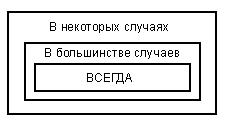     1. Каждая группа получает набор карточек. Один человек из группы должен перемешать карточки и раздать их. Не имеет значения, если кто-то получит больше карточек.     2. Не советуясь ни с кем, каждый читает то, что написано на карточках, затем кладет каждую из них "лицом" вверх на то поле на листе, где, по его мнению, она должна находиться. Например, на одной из ваших карточек написано "Каждый участник будет иметь возможность высказаться, если он захочет". Если вы считаете, что тезис действует ВСЕГДА, положите карточку на центральное поле. Если вы считаете, что это верно В БОЛЬШИНСТВЕ СЛУЧАЕВ, положите ее на среднее поле. Положите ее на крайнее поле, если считаете, что этот запрет действует только В НЕКОТОРЫХ СЛУЧАЯХ.     3. Когда все члены группы разложат свои карточки, все еще не советуясь ни с кем, необходимо внимательно посмотреть на карточки, разложенные другими членами группы. Если кому-то из членов группы покажется, что карточка расположена неправильно, он переворачивает ее "лицом" вниз.     4. Когда этот этап работы завершен, анализируем результат: карточки, которые остались неперевернутыми, выражают мнение группы.     5. Следующий этап - обсуждение каждой перевернутой карточки. Группа выясняет, кто положил карточку на это поле, а кто ее перевернул. Затем идет обсуждение: где должна находиться каждая карточка. Если группа сразу не пришла к общему решению, то вам придется искать компромисс. Примеры уроков:    1. Каждая группа получает набор карточек. Один человек из группы должен перемешать карточки и раздать их. Не имеет значения, если кто-то получит больше карточек.     2. Не советуясь ни с кем, каждый читает то, что написано на карточках, затем кладет каждую из них "лицом" вверх на то поле на листе, где, по его мнению, она должна находиться. Например, на одной из ваших карточек написано "Каждый участник будет иметь возможность высказаться, если он захочет". Если вы считаете, что тезис действует ВСЕГДА, положите карточку на центральное поле. Если вы считаете, что это верно В БОЛЬШИНСТВЕ СЛУЧАЕВ, положите ее на среднее поле. Положите ее на крайнее поле, если считаете, что этот запрет действует только В НЕКОТОРЫХ СЛУЧАЯХ.     3. Когда все члены группы разложат свои карточки, все еще не советуясь ни с кем, необходимо внимательно посмотреть на карточки, разложенные другими членами группы. Если кому-то из членов группы покажется, что карточка расположена неправильно, он переворачивает ее "лицом" вниз.     4. Когда этот этап работы завершен, анализируем результат: карточки, которые остались неперевернутыми, выражают мнение группы.     5. Следующий этап - обсуждение каждой перевернутой карточки. Группа выясняет, кто положил карточку на это поле, а кто ее перевернул. Затем идет обсуждение: где должна находиться каждая карточка. Если группа сразу не пришла к общему решению, то вам придется искать компромисс. Примеры уроков:    1. Каждая группа получает набор карточек. Один человек из группы должен перемешать карточки и раздать их. Не имеет значения, если кто-то получит больше карточек.     2. Не советуясь ни с кем, каждый читает то, что написано на карточках, затем кладет каждую из них "лицом" вверх на то поле на листе, где, по его мнению, она должна находиться. Например, на одной из ваших карточек написано "Каждый участник будет иметь возможность высказаться, если он захочет". Если вы считаете, что тезис действует ВСЕГДА, положите карточку на центральное поле. Если вы считаете, что это верно В БОЛЬШИНСТВЕ СЛУЧАЕВ, положите ее на среднее поле. Положите ее на крайнее поле, если считаете, что этот запрет действует только В НЕКОТОРЫХ СЛУЧАЯХ.     3. Когда все члены группы разложат свои карточки, все еще не советуясь ни с кем, необходимо внимательно посмотреть на карточки, разложенные другими членами группы. Если кому-то из членов группы покажется, что карточка расположена неправильно, он переворачивает ее "лицом" вниз.     4. Когда этот этап работы завершен, анализируем результат: карточки, которые остались неперевернутыми, выражают мнение группы.     5. Следующий этап - обсуждение каждой перевернутой карточки. Группа выясняет, кто положил карточку на это поле, а кто ее перевернул. Затем идет обсуждение: где должна находиться каждая карточка. Если группа сразу не пришла к общему решению, то вам придется искать компромисс. Примеры уроков:    1. Каждая группа получает набор карточек. Один человек из группы должен перемешать карточки и раздать их. Не имеет значения, если кто-то получит больше карточек.     2. Не советуясь ни с кем, каждый читает то, что написано на карточках, затем кладет каждую из них "лицом" вверх на то поле на листе, где, по его мнению, она должна находиться. Например, на одной из ваших карточек написано "Каждый участник будет иметь возможность высказаться, если он захочет". Если вы считаете, что тезис действует ВСЕГДА, положите карточку на центральное поле. Если вы считаете, что это верно В БОЛЬШИНСТВЕ СЛУЧАЕВ, положите ее на среднее поле. Положите ее на крайнее поле, если считаете, что этот запрет действует только В НЕКОТОРЫХ СЛУЧАЯХ.     3. Когда все члены группы разложат свои карточки, все еще не советуясь ни с кем, необходимо внимательно посмотреть на карточки, разложенные другими членами группы. Если кому-то из членов группы покажется, что карточка расположена неправильно, он переворачивает ее "лицом" вниз.     4. Когда этот этап работы завершен, анализируем результат: карточки, которые остались неперевернутыми, выражают мнение группы.     5. Следующий этап - обсуждение каждой перевернутой карточки. Группа выясняет, кто положил карточку на это поле, а кто ее перевернул. Затем идет обсуждение: где должна находиться каждая карточка. Если группа сразу не пришла к общему решению, то вам придется искать компромисс. Примеры уроков:    1. Каждая группа получает набор карточек. Один человек из группы должен перемешать карточки и раздать их. Не имеет значения, если кто-то получит больше карточек.     2. Не советуясь ни с кем, каждый читает то, что написано на карточках, затем кладет каждую из них "лицом" вверх на то поле на листе, где, по его мнению, она должна находиться. Например, на одной из ваших карточек написано "Каждый участник будет иметь возможность высказаться, если он захочет". Если вы считаете, что тезис действует ВСЕГДА, положите карточку на центральное поле. Если вы считаете, что это верно В БОЛЬШИНСТВЕ СЛУЧАЕВ, положите ее на среднее поле. Положите ее на крайнее поле, если считаете, что этот запрет действует только В НЕКОТОРЫХ СЛУЧАЯХ.     3. Когда все члены группы разложат свои карточки, все еще не советуясь ни с кем, необходимо внимательно посмотреть на карточки, разложенные другими членами группы. Если кому-то из членов группы покажется, что карточка расположена неправильно, он переворачивает ее "лицом" вниз.     4. Когда этот этап работы завершен, анализируем результат: карточки, которые остались неперевернутыми, выражают мнение группы.     5. Следующий этап - обсуждение каждой перевернутой карточки. Группа выясняет, кто положил карточку на это поле, а кто ее перевернул. Затем идет обсуждение: где должна находиться каждая карточка. Если группа сразу не пришла к общему решению, то вам придется искать компромисс. Примеры уроков:    1. Каждая группа получает набор карточек. Один человек из группы должен перемешать карточки и раздать их. Не имеет значения, если кто-то получит больше карточек.     2. Не советуясь ни с кем, каждый читает то, что написано на карточках, затем кладет каждую из них "лицом" вверх на то поле на листе, где, по его мнению, она должна находиться. Например, на одной из ваших карточек написано "Каждый участник будет иметь возможность высказаться, если он захочет". Если вы считаете, что тезис действует ВСЕГДА, положите карточку на центральное поле. Если вы считаете, что это верно В БОЛЬШИНСТВЕ СЛУЧАЕВ, положите ее на среднее поле. Положите ее на крайнее поле, если считаете, что этот запрет действует только В НЕКОТОРЫХ СЛУЧАЯХ.     3. Когда все члены группы разложат свои карточки, все еще не советуясь ни с кем, необходимо внимательно посмотреть на карточки, разложенные другими членами группы. Если кому-то из членов группы покажется, что карточка расположена неправильно, он переворачивает ее "лицом" вниз.     4. Когда этот этап работы завершен, анализируем результат: карточки, которые остались неперевернутыми, выражают мнение группы.     5. Следующий этап - обсуждение каждой перевернутой карточки. Группа выясняет, кто положил карточку на это поле, а кто ее перевернул. Затем идет обсуждение: где должна находиться каждая карточка. Если группа сразу не пришла к общему решению, то вам придется искать компромисс. Примеры уроков:    1. Каждая группа получает набор карточек. Один человек из группы должен перемешать карточки и раздать их. Не имеет значения, если кто-то получит больше карточек.     2. Не советуясь ни с кем, каждый читает то, что написано на карточках, затем кладет каждую из них "лицом" вверх на то поле на листе, где, по его мнению, она должна находиться. Например, на одной из ваших карточек написано "Каждый участник будет иметь возможность высказаться, если он захочет". Если вы считаете, что тезис действует ВСЕГДА, положите карточку на центральное поле. Если вы считаете, что это верно В БОЛЬШИНСТВЕ СЛУЧАЕВ, положите ее на среднее поле. Положите ее на крайнее поле, если считаете, что этот запрет действует только В НЕКОТОРЫХ СЛУЧАЯХ.     3. Когда все члены группы разложат свои карточки, все еще не советуясь ни с кем, необходимо внимательно посмотреть на карточки, разложенные другими членами группы. Если кому-то из членов группы покажется, что карточка расположена неправильно, он переворачивает ее "лицом" вниз.     4. Когда этот этап работы завершен, анализируем результат: карточки, которые остались неперевернутыми, выражают мнение группы.     5. Следующий этап - обсуждение каждой перевернутой карточки. Группа выясняет, кто положил карточку на это поле, а кто ее перевернул. Затем идет обсуждение: где должна находиться каждая карточка. Если группа сразу не пришла к общему решению, то вам придется искать компромисс. Примеры уроков:    1. Каждая группа получает набор карточек. Один человек из группы должен перемешать карточки и раздать их. Не имеет значения, если кто-то получит больше карточек.     2. Не советуясь ни с кем, каждый читает то, что написано на карточках, затем кладет каждую из них "лицом" вверх на то поле на листе, где, по его мнению, она должна находиться. Например, на одной из ваших карточек написано "Каждый участник будет иметь возможность высказаться, если он захочет". Если вы считаете, что тезис действует ВСЕГДА, положите карточку на центральное поле. Если вы считаете, что это верно В БОЛЬШИНСТВЕ СЛУЧАЕВ, положите ее на среднее поле. Положите ее на крайнее поле, если считаете, что этот запрет действует только В НЕКОТОРЫХ СЛУЧАЯХ.     3. Когда все члены группы разложат свои карточки, все еще не советуясь ни с кем, необходимо внимательно посмотреть на карточки, разложенные другими членами группы. Если кому-то из членов группы покажется, что карточка расположена неправильно, он переворачивает ее "лицом" вниз.     4. Когда этот этап работы завершен, анализируем результат: карточки, которые остались неперевернутыми, выражают мнение группы.     5. Следующий этап - обсуждение каждой перевернутой карточки. Группа выясняет, кто положил карточку на это поле, а кто ее перевернул. Затем идет обсуждение: где должна находиться каждая карточка. Если группа сразу не пришла к общему решению, то вам придется искать компромисс. Примеры уроков:    1. Каждая группа получает набор карточек. Один человек из группы должен перемешать карточки и раздать их. Не имеет значения, если кто-то получит больше карточек.     2. Не советуясь ни с кем, каждый читает то, что написано на карточках, затем кладет каждую из них "лицом" вверх на то поле на листе, где, по его мнению, она должна находиться. Например, на одной из ваших карточек написано "Каждый участник будет иметь возможность высказаться, если он захочет". Если вы считаете, что тезис действует ВСЕГДА, положите карточку на центральное поле. Если вы считаете, что это верно В БОЛЬШИНСТВЕ СЛУЧАЕВ, положите ее на среднее поле. Положите ее на крайнее поле, если считаете, что этот запрет действует только В НЕКОТОРЫХ СЛУЧАЯХ.     3. Когда все члены группы разложат свои карточки, все еще не советуясь ни с кем, необходимо внимательно посмотреть на карточки, разложенные другими членами группы. Если кому-то из членов группы покажется, что карточка расположена неправильно, он переворачивает ее "лицом" вниз.     4. Когда этот этап работы завершен, анализируем результат: карточки, которые остались неперевернутыми, выражают мнение группы.     5. Следующий этап - обсуждение каждой перевернутой карточки. Группа выясняет, кто положил карточку на это поле, а кто ее перевернул. Затем идет обсуждение: где должна находиться каждая карточка. Если группа сразу не пришла к общему решению, то вам придется искать компромисс. Примеры уроков:Nп/пNп/пNп/пТема урокаПредметПредметДругие приёмыКлассКласс111Ремесло в средневековом городе.ИсторияИсториятаблица "толстых" и "тонких" вопросов77222В.Бианки "Мышонок Пик"Начальная школаНачальная школа-22333"Глаз"Начальная школаНачальная школакластер, "верите ли вы"33444"Поиск и анализ информации в Интернет. Наводнения в Санкт-Петербурге"Информатика (краеведение)Информатика (краеведение)кластер, "таблица-синтез"1010Приёмы технологии РКМПриёмы технологии РКМПриёмы технологии РКМПриёмы технологии РКМПриёмы технологии РКМПриёмы технологии РКМПриёмы технологии РКМПриёмы технологии РКМПриёмы технологии РКМДискуссииДискуссииДискуссииДискуссииДискуссииДискуссииДискуссииДискуссииДискуссииОдна из задач современной школы - обучение демократическим и гуманистическим принципам деятельности. Для этого используются различные методы и технологии, в частности те, которые вырабатывают у учащихся опыт совместной деятельности. 
    В этой связи одно из заметных мест принадлежит учебной дискуссии, как групповому, так и двустороннему диалогу. С одной стороны диалогу с конкретным содержанием, где учащиеся осознают глубину обсуждаемой проблемы, актуализируют и переосмысливают полученные ранее знания, с другой - диалогу с партнерами в классе (группе). В результате организации взаимодействия, выполнения коллективной задачи вырабатывается общий подход, согласование, формируется навык соблюдения принятых правил и процедур совместной деятельности. Цель дискуссии не столько в том, чтобы разрешить проблему, а скорее в том, чтобы углубить её. 
    В результате применения учебной дискуссии 
   - происходит обмен информацией, развивается критическое и рефлексивное мышление, создаются необходимые условия для общего развития интеллекта; 
   - расширяются границы восприятия за счет разных подходов к одному и тому же предмету или явлению, за счет несовпадения мнений; 
   - формируется коммуникативная и дискуссионная культура в процессе поиска группового соглашения; 
   - обогащается эмоциональный опыт, так как группа - это богатейшее поле эмоционального напряжения, где переплетается удивительное многообразие эмоциональных проявлений. 
   - ребенок обретает поведенческий опыт, социальная ценность которого огромна для всей его последующей жизни; 
   - ребенок может сопоставить свое "Я" с другими (самодиагностика).    Именно в группе формируется индивидуальность ребенка. Тема учебной дискуссии должна быть спорной, неоднозначной, должна содействовать активному вовлечению учащихся в диалог, в обсуждение. При этом участники должны иметь определенные знания по теме. Без знаний дискуссия становится беспредметной, бессодержательной и неточной. Тема должна соответствовать дидактическим и воспитательным задачам. Таким образом дискуссия (диалог) возможна только тогда, когда соблюдены определенные условия: 
   - наличие доброжелательной и открытой атмосферы взаимодействия; 
   - готовность участников слушать и слышать иные позиции, иные точки зрения; 
   - наличие достаточного объема информации по обсуждаемой проблеме; 
   - наличие возможности высказаться; 
   - развернутая, корректная аргументация своей позиции; 
   - наличие возможности задавать вопросы.    При организации дискуссии нельзя забывать о правилах ведения и правилах поведения в процессе общения. Среди правил ведения дискуссии М.В.Кларин называет следующие: 
    1.Выступления должны проходить организованно, каждый участник может выступать только с разрешения председательствующего (ведущего), повторные выступления могут быть только отсроченными, недопустима перепалка между участниками; 
    2.Каждое высказывание должно быть подкреплено фактами; 
    3.В обсуждении следует предоставить каждому участнику возможность высказаться; 
    4.Каждое высказывание, позиция должны быть внимательно рассмотрены; 
    5.В ходе обсуждения недопустимо "переходить на личности", навешивать ярлыки, допускать уничижительные высказывания и т.п.Одна из задач современной школы - обучение демократическим и гуманистическим принципам деятельности. Для этого используются различные методы и технологии, в частности те, которые вырабатывают у учащихся опыт совместной деятельности. 
    В этой связи одно из заметных мест принадлежит учебной дискуссии, как групповому, так и двустороннему диалогу. С одной стороны диалогу с конкретным содержанием, где учащиеся осознают глубину обсуждаемой проблемы, актуализируют и переосмысливают полученные ранее знания, с другой - диалогу с партнерами в классе (группе). В результате организации взаимодействия, выполнения коллективной задачи вырабатывается общий подход, согласование, формируется навык соблюдения принятых правил и процедур совместной деятельности. Цель дискуссии не столько в том, чтобы разрешить проблему, а скорее в том, чтобы углубить её. 
    В результате применения учебной дискуссии 
   - происходит обмен информацией, развивается критическое и рефлексивное мышление, создаются необходимые условия для общего развития интеллекта; 
   - расширяются границы восприятия за счет разных подходов к одному и тому же предмету или явлению, за счет несовпадения мнений; 
   - формируется коммуникативная и дискуссионная культура в процессе поиска группового соглашения; 
   - обогащается эмоциональный опыт, так как группа - это богатейшее поле эмоционального напряжения, где переплетается удивительное многообразие эмоциональных проявлений. 
   - ребенок обретает поведенческий опыт, социальная ценность которого огромна для всей его последующей жизни; 
   - ребенок может сопоставить свое "Я" с другими (самодиагностика).    Именно в группе формируется индивидуальность ребенка. Тема учебной дискуссии должна быть спорной, неоднозначной, должна содействовать активному вовлечению учащихся в диалог, в обсуждение. При этом участники должны иметь определенные знания по теме. Без знаний дискуссия становится беспредметной, бессодержательной и неточной. Тема должна соответствовать дидактическим и воспитательным задачам. Таким образом дискуссия (диалог) возможна только тогда, когда соблюдены определенные условия: 
   - наличие доброжелательной и открытой атмосферы взаимодействия; 
   - готовность участников слушать и слышать иные позиции, иные точки зрения; 
   - наличие достаточного объема информации по обсуждаемой проблеме; 
   - наличие возможности высказаться; 
   - развернутая, корректная аргументация своей позиции; 
   - наличие возможности задавать вопросы.    При организации дискуссии нельзя забывать о правилах ведения и правилах поведения в процессе общения. Среди правил ведения дискуссии М.В.Кларин называет следующие: 
    1.Выступления должны проходить организованно, каждый участник может выступать только с разрешения председательствующего (ведущего), повторные выступления могут быть только отсроченными, недопустима перепалка между участниками; 
    2.Каждое высказывание должно быть подкреплено фактами; 
    3.В обсуждении следует предоставить каждому участнику возможность высказаться; 
    4.Каждое высказывание, позиция должны быть внимательно рассмотрены; 
    5.В ходе обсуждения недопустимо "переходить на личности", навешивать ярлыки, допускать уничижительные высказывания и т.п.Одна из задач современной школы - обучение демократическим и гуманистическим принципам деятельности. Для этого используются различные методы и технологии, в частности те, которые вырабатывают у учащихся опыт совместной деятельности. 
    В этой связи одно из заметных мест принадлежит учебной дискуссии, как групповому, так и двустороннему диалогу. С одной стороны диалогу с конкретным содержанием, где учащиеся осознают глубину обсуждаемой проблемы, актуализируют и переосмысливают полученные ранее знания, с другой - диалогу с партнерами в классе (группе). В результате организации взаимодействия, выполнения коллективной задачи вырабатывается общий подход, согласование, формируется навык соблюдения принятых правил и процедур совместной деятельности. Цель дискуссии не столько в том, чтобы разрешить проблему, а скорее в том, чтобы углубить её. 
    В результате применения учебной дискуссии 
   - происходит обмен информацией, развивается критическое и рефлексивное мышление, создаются необходимые условия для общего развития интеллекта; 
   - расширяются границы восприятия за счет разных подходов к одному и тому же предмету или явлению, за счет несовпадения мнений; 
   - формируется коммуникативная и дискуссионная культура в процессе поиска группового соглашения; 
   - обогащается эмоциональный опыт, так как группа - это богатейшее поле эмоционального напряжения, где переплетается удивительное многообразие эмоциональных проявлений. 
   - ребенок обретает поведенческий опыт, социальная ценность которого огромна для всей его последующей жизни; 
   - ребенок может сопоставить свое "Я" с другими (самодиагностика).    Именно в группе формируется индивидуальность ребенка. Тема учебной дискуссии должна быть спорной, неоднозначной, должна содействовать активному вовлечению учащихся в диалог, в обсуждение. При этом участники должны иметь определенные знания по теме. Без знаний дискуссия становится беспредметной, бессодержательной и неточной. Тема должна соответствовать дидактическим и воспитательным задачам. Таким образом дискуссия (диалог) возможна только тогда, когда соблюдены определенные условия: 
   - наличие доброжелательной и открытой атмосферы взаимодействия; 
   - готовность участников слушать и слышать иные позиции, иные точки зрения; 
   - наличие достаточного объема информации по обсуждаемой проблеме; 
   - наличие возможности высказаться; 
   - развернутая, корректная аргументация своей позиции; 
   - наличие возможности задавать вопросы.    При организации дискуссии нельзя забывать о правилах ведения и правилах поведения в процессе общения. Среди правил ведения дискуссии М.В.Кларин называет следующие: 
    1.Выступления должны проходить организованно, каждый участник может выступать только с разрешения председательствующего (ведущего), повторные выступления могут быть только отсроченными, недопустима перепалка между участниками; 
    2.Каждое высказывание должно быть подкреплено фактами; 
    3.В обсуждении следует предоставить каждому участнику возможность высказаться; 
    4.Каждое высказывание, позиция должны быть внимательно рассмотрены; 
    5.В ходе обсуждения недопустимо "переходить на личности", навешивать ярлыки, допускать уничижительные высказывания и т.п.Одна из задач современной школы - обучение демократическим и гуманистическим принципам деятельности. Для этого используются различные методы и технологии, в частности те, которые вырабатывают у учащихся опыт совместной деятельности. 
    В этой связи одно из заметных мест принадлежит учебной дискуссии, как групповому, так и двустороннему диалогу. С одной стороны диалогу с конкретным содержанием, где учащиеся осознают глубину обсуждаемой проблемы, актуализируют и переосмысливают полученные ранее знания, с другой - диалогу с партнерами в классе (группе). В результате организации взаимодействия, выполнения коллективной задачи вырабатывается общий подход, согласование, формируется навык соблюдения принятых правил и процедур совместной деятельности. Цель дискуссии не столько в том, чтобы разрешить проблему, а скорее в том, чтобы углубить её. 
    В результате применения учебной дискуссии 
   - происходит обмен информацией, развивается критическое и рефлексивное мышление, создаются необходимые условия для общего развития интеллекта; 
   - расширяются границы восприятия за счет разных подходов к одному и тому же предмету или явлению, за счет несовпадения мнений; 
   - формируется коммуникативная и дискуссионная культура в процессе поиска группового соглашения; 
   - обогащается эмоциональный опыт, так как группа - это богатейшее поле эмоционального напряжения, где переплетается удивительное многообразие эмоциональных проявлений. 
   - ребенок обретает поведенческий опыт, социальная ценность которого огромна для всей его последующей жизни; 
   - ребенок может сопоставить свое "Я" с другими (самодиагностика).    Именно в группе формируется индивидуальность ребенка. Тема учебной дискуссии должна быть спорной, неоднозначной, должна содействовать активному вовлечению учащихся в диалог, в обсуждение. При этом участники должны иметь определенные знания по теме. Без знаний дискуссия становится беспредметной, бессодержательной и неточной. Тема должна соответствовать дидактическим и воспитательным задачам. Таким образом дискуссия (диалог) возможна только тогда, когда соблюдены определенные условия: 
   - наличие доброжелательной и открытой атмосферы взаимодействия; 
   - готовность участников слушать и слышать иные позиции, иные точки зрения; 
   - наличие достаточного объема информации по обсуждаемой проблеме; 
   - наличие возможности высказаться; 
   - развернутая, корректная аргументация своей позиции; 
   - наличие возможности задавать вопросы.    При организации дискуссии нельзя забывать о правилах ведения и правилах поведения в процессе общения. Среди правил ведения дискуссии М.В.Кларин называет следующие: 
    1.Выступления должны проходить организованно, каждый участник может выступать только с разрешения председательствующего (ведущего), повторные выступления могут быть только отсроченными, недопустима перепалка между участниками; 
    2.Каждое высказывание должно быть подкреплено фактами; 
    3.В обсуждении следует предоставить каждому участнику возможность высказаться; 
    4.Каждое высказывание, позиция должны быть внимательно рассмотрены; 
    5.В ходе обсуждения недопустимо "переходить на личности", навешивать ярлыки, допускать уничижительные высказывания и т.п.Одна из задач современной школы - обучение демократическим и гуманистическим принципам деятельности. Для этого используются различные методы и технологии, в частности те, которые вырабатывают у учащихся опыт совместной деятельности. 
    В этой связи одно из заметных мест принадлежит учебной дискуссии, как групповому, так и двустороннему диалогу. С одной стороны диалогу с конкретным содержанием, где учащиеся осознают глубину обсуждаемой проблемы, актуализируют и переосмысливают полученные ранее знания, с другой - диалогу с партнерами в классе (группе). В результате организации взаимодействия, выполнения коллективной задачи вырабатывается общий подход, согласование, формируется навык соблюдения принятых правил и процедур совместной деятельности. Цель дискуссии не столько в том, чтобы разрешить проблему, а скорее в том, чтобы углубить её. 
    В результате применения учебной дискуссии 
   - происходит обмен информацией, развивается критическое и рефлексивное мышление, создаются необходимые условия для общего развития интеллекта; 
   - расширяются границы восприятия за счет разных подходов к одному и тому же предмету или явлению, за счет несовпадения мнений; 
   - формируется коммуникативная и дискуссионная культура в процессе поиска группового соглашения; 
   - обогащается эмоциональный опыт, так как группа - это богатейшее поле эмоционального напряжения, где переплетается удивительное многообразие эмоциональных проявлений. 
   - ребенок обретает поведенческий опыт, социальная ценность которого огромна для всей его последующей жизни; 
   - ребенок может сопоставить свое "Я" с другими (самодиагностика).    Именно в группе формируется индивидуальность ребенка. Тема учебной дискуссии должна быть спорной, неоднозначной, должна содействовать активному вовлечению учащихся в диалог, в обсуждение. При этом участники должны иметь определенные знания по теме. Без знаний дискуссия становится беспредметной, бессодержательной и неточной. Тема должна соответствовать дидактическим и воспитательным задачам. Таким образом дискуссия (диалог) возможна только тогда, когда соблюдены определенные условия: 
   - наличие доброжелательной и открытой атмосферы взаимодействия; 
   - готовность участников слушать и слышать иные позиции, иные точки зрения; 
   - наличие достаточного объема информации по обсуждаемой проблеме; 
   - наличие возможности высказаться; 
   - развернутая, корректная аргументация своей позиции; 
   - наличие возможности задавать вопросы.    При организации дискуссии нельзя забывать о правилах ведения и правилах поведения в процессе общения. Среди правил ведения дискуссии М.В.Кларин называет следующие: 
    1.Выступления должны проходить организованно, каждый участник может выступать только с разрешения председательствующего (ведущего), повторные выступления могут быть только отсроченными, недопустима перепалка между участниками; 
    2.Каждое высказывание должно быть подкреплено фактами; 
    3.В обсуждении следует предоставить каждому участнику возможность высказаться; 
    4.Каждое высказывание, позиция должны быть внимательно рассмотрены; 
    5.В ходе обсуждения недопустимо "переходить на личности", навешивать ярлыки, допускать уничижительные высказывания и т.п.Одна из задач современной школы - обучение демократическим и гуманистическим принципам деятельности. Для этого используются различные методы и технологии, в частности те, которые вырабатывают у учащихся опыт совместной деятельности. 
    В этой связи одно из заметных мест принадлежит учебной дискуссии, как групповому, так и двустороннему диалогу. С одной стороны диалогу с конкретным содержанием, где учащиеся осознают глубину обсуждаемой проблемы, актуализируют и переосмысливают полученные ранее знания, с другой - диалогу с партнерами в классе (группе). В результате организации взаимодействия, выполнения коллективной задачи вырабатывается общий подход, согласование, формируется навык соблюдения принятых правил и процедур совместной деятельности. Цель дискуссии не столько в том, чтобы разрешить проблему, а скорее в том, чтобы углубить её. 
    В результате применения учебной дискуссии 
   - происходит обмен информацией, развивается критическое и рефлексивное мышление, создаются необходимые условия для общего развития интеллекта; 
   - расширяются границы восприятия за счет разных подходов к одному и тому же предмету или явлению, за счет несовпадения мнений; 
   - формируется коммуникативная и дискуссионная культура в процессе поиска группового соглашения; 
   - обогащается эмоциональный опыт, так как группа - это богатейшее поле эмоционального напряжения, где переплетается удивительное многообразие эмоциональных проявлений. 
   - ребенок обретает поведенческий опыт, социальная ценность которого огромна для всей его последующей жизни; 
   - ребенок может сопоставить свое "Я" с другими (самодиагностика).    Именно в группе формируется индивидуальность ребенка. Тема учебной дискуссии должна быть спорной, неоднозначной, должна содействовать активному вовлечению учащихся в диалог, в обсуждение. При этом участники должны иметь определенные знания по теме. Без знаний дискуссия становится беспредметной, бессодержательной и неточной. Тема должна соответствовать дидактическим и воспитательным задачам. Таким образом дискуссия (диалог) возможна только тогда, когда соблюдены определенные условия: 
   - наличие доброжелательной и открытой атмосферы взаимодействия; 
   - готовность участников слушать и слышать иные позиции, иные точки зрения; 
   - наличие достаточного объема информации по обсуждаемой проблеме; 
   - наличие возможности высказаться; 
   - развернутая, корректная аргументация своей позиции; 
   - наличие возможности задавать вопросы.    При организации дискуссии нельзя забывать о правилах ведения и правилах поведения в процессе общения. Среди правил ведения дискуссии М.В.Кларин называет следующие: 
    1.Выступления должны проходить организованно, каждый участник может выступать только с разрешения председательствующего (ведущего), повторные выступления могут быть только отсроченными, недопустима перепалка между участниками; 
    2.Каждое высказывание должно быть подкреплено фактами; 
    3.В обсуждении следует предоставить каждому участнику возможность высказаться; 
    4.Каждое высказывание, позиция должны быть внимательно рассмотрены; 
    5.В ходе обсуждения недопустимо "переходить на личности", навешивать ярлыки, допускать уничижительные высказывания и т.п.Одна из задач современной школы - обучение демократическим и гуманистическим принципам деятельности. Для этого используются различные методы и технологии, в частности те, которые вырабатывают у учащихся опыт совместной деятельности. 
    В этой связи одно из заметных мест принадлежит учебной дискуссии, как групповому, так и двустороннему диалогу. С одной стороны диалогу с конкретным содержанием, где учащиеся осознают глубину обсуждаемой проблемы, актуализируют и переосмысливают полученные ранее знания, с другой - диалогу с партнерами в классе (группе). В результате организации взаимодействия, выполнения коллективной задачи вырабатывается общий подход, согласование, формируется навык соблюдения принятых правил и процедур совместной деятельности. Цель дискуссии не столько в том, чтобы разрешить проблему, а скорее в том, чтобы углубить её. 
    В результате применения учебной дискуссии 
   - происходит обмен информацией, развивается критическое и рефлексивное мышление, создаются необходимые условия для общего развития интеллекта; 
   - расширяются границы восприятия за счет разных подходов к одному и тому же предмету или явлению, за счет несовпадения мнений; 
   - формируется коммуникативная и дискуссионная культура в процессе поиска группового соглашения; 
   - обогащается эмоциональный опыт, так как группа - это богатейшее поле эмоционального напряжения, где переплетается удивительное многообразие эмоциональных проявлений. 
   - ребенок обретает поведенческий опыт, социальная ценность которого огромна для всей его последующей жизни; 
   - ребенок может сопоставить свое "Я" с другими (самодиагностика).    Именно в группе формируется индивидуальность ребенка. Тема учебной дискуссии должна быть спорной, неоднозначной, должна содействовать активному вовлечению учащихся в диалог, в обсуждение. При этом участники должны иметь определенные знания по теме. Без знаний дискуссия становится беспредметной, бессодержательной и неточной. Тема должна соответствовать дидактическим и воспитательным задачам. Таким образом дискуссия (диалог) возможна только тогда, когда соблюдены определенные условия: 
   - наличие доброжелательной и открытой атмосферы взаимодействия; 
   - готовность участников слушать и слышать иные позиции, иные точки зрения; 
   - наличие достаточного объема информации по обсуждаемой проблеме; 
   - наличие возможности высказаться; 
   - развернутая, корректная аргументация своей позиции; 
   - наличие возможности задавать вопросы.    При организации дискуссии нельзя забывать о правилах ведения и правилах поведения в процессе общения. Среди правил ведения дискуссии М.В.Кларин называет следующие: 
    1.Выступления должны проходить организованно, каждый участник может выступать только с разрешения председательствующего (ведущего), повторные выступления могут быть только отсроченными, недопустима перепалка между участниками; 
    2.Каждое высказывание должно быть подкреплено фактами; 
    3.В обсуждении следует предоставить каждому участнику возможность высказаться; 
    4.Каждое высказывание, позиция должны быть внимательно рассмотрены; 
    5.В ходе обсуждения недопустимо "переходить на личности", навешивать ярлыки, допускать уничижительные высказывания и т.п.Одна из задач современной школы - обучение демократическим и гуманистическим принципам деятельности. Для этого используются различные методы и технологии, в частности те, которые вырабатывают у учащихся опыт совместной деятельности. 
    В этой связи одно из заметных мест принадлежит учебной дискуссии, как групповому, так и двустороннему диалогу. С одной стороны диалогу с конкретным содержанием, где учащиеся осознают глубину обсуждаемой проблемы, актуализируют и переосмысливают полученные ранее знания, с другой - диалогу с партнерами в классе (группе). В результате организации взаимодействия, выполнения коллективной задачи вырабатывается общий подход, согласование, формируется навык соблюдения принятых правил и процедур совместной деятельности. Цель дискуссии не столько в том, чтобы разрешить проблему, а скорее в том, чтобы углубить её. 
    В результате применения учебной дискуссии 
   - происходит обмен информацией, развивается критическое и рефлексивное мышление, создаются необходимые условия для общего развития интеллекта; 
   - расширяются границы восприятия за счет разных подходов к одному и тому же предмету или явлению, за счет несовпадения мнений; 
   - формируется коммуникативная и дискуссионная культура в процессе поиска группового соглашения; 
   - обогащается эмоциональный опыт, так как группа - это богатейшее поле эмоционального напряжения, где переплетается удивительное многообразие эмоциональных проявлений. 
   - ребенок обретает поведенческий опыт, социальная ценность которого огромна для всей его последующей жизни; 
   - ребенок может сопоставить свое "Я" с другими (самодиагностика).    Именно в группе формируется индивидуальность ребенка. Тема учебной дискуссии должна быть спорной, неоднозначной, должна содействовать активному вовлечению учащихся в диалог, в обсуждение. При этом участники должны иметь определенные знания по теме. Без знаний дискуссия становится беспредметной, бессодержательной и неточной. Тема должна соответствовать дидактическим и воспитательным задачам. Таким образом дискуссия (диалог) возможна только тогда, когда соблюдены определенные условия: 
   - наличие доброжелательной и открытой атмосферы взаимодействия; 
   - готовность участников слушать и слышать иные позиции, иные точки зрения; 
   - наличие достаточного объема информации по обсуждаемой проблеме; 
   - наличие возможности высказаться; 
   - развернутая, корректная аргументация своей позиции; 
   - наличие возможности задавать вопросы.    При организации дискуссии нельзя забывать о правилах ведения и правилах поведения в процессе общения. Среди правил ведения дискуссии М.В.Кларин называет следующие: 
    1.Выступления должны проходить организованно, каждый участник может выступать только с разрешения председательствующего (ведущего), повторные выступления могут быть только отсроченными, недопустима перепалка между участниками; 
    2.Каждое высказывание должно быть подкреплено фактами; 
    3.В обсуждении следует предоставить каждому участнику возможность высказаться; 
    4.Каждое высказывание, позиция должны быть внимательно рассмотрены; 
    5.В ходе обсуждения недопустимо "переходить на личности", навешивать ярлыки, допускать уничижительные высказывания и т.п.Одна из задач современной школы - обучение демократическим и гуманистическим принципам деятельности. Для этого используются различные методы и технологии, в частности те, которые вырабатывают у учащихся опыт совместной деятельности. 
    В этой связи одно из заметных мест принадлежит учебной дискуссии, как групповому, так и двустороннему диалогу. С одной стороны диалогу с конкретным содержанием, где учащиеся осознают глубину обсуждаемой проблемы, актуализируют и переосмысливают полученные ранее знания, с другой - диалогу с партнерами в классе (группе). В результате организации взаимодействия, выполнения коллективной задачи вырабатывается общий подход, согласование, формируется навык соблюдения принятых правил и процедур совместной деятельности. Цель дискуссии не столько в том, чтобы разрешить проблему, а скорее в том, чтобы углубить её. 
    В результате применения учебной дискуссии 
   - происходит обмен информацией, развивается критическое и рефлексивное мышление, создаются необходимые условия для общего развития интеллекта; 
   - расширяются границы восприятия за счет разных подходов к одному и тому же предмету или явлению, за счет несовпадения мнений; 
   - формируется коммуникативная и дискуссионная культура в процессе поиска группового соглашения; 
   - обогащается эмоциональный опыт, так как группа - это богатейшее поле эмоционального напряжения, где переплетается удивительное многообразие эмоциональных проявлений. 
   - ребенок обретает поведенческий опыт, социальная ценность которого огромна для всей его последующей жизни; 
   - ребенок может сопоставить свое "Я" с другими (самодиагностика).    Именно в группе формируется индивидуальность ребенка. Тема учебной дискуссии должна быть спорной, неоднозначной, должна содействовать активному вовлечению учащихся в диалог, в обсуждение. При этом участники должны иметь определенные знания по теме. Без знаний дискуссия становится беспредметной, бессодержательной и неточной. Тема должна соответствовать дидактическим и воспитательным задачам. Таким образом дискуссия (диалог) возможна только тогда, когда соблюдены определенные условия: 
   - наличие доброжелательной и открытой атмосферы взаимодействия; 
   - готовность участников слушать и слышать иные позиции, иные точки зрения; 
   - наличие достаточного объема информации по обсуждаемой проблеме; 
   - наличие возможности высказаться; 
   - развернутая, корректная аргументация своей позиции; 
   - наличие возможности задавать вопросы.    При организации дискуссии нельзя забывать о правилах ведения и правилах поведения в процессе общения. Среди правил ведения дискуссии М.В.Кларин называет следующие: 
    1.Выступления должны проходить организованно, каждый участник может выступать только с разрешения председательствующего (ведущего), повторные выступления могут быть только отсроченными, недопустима перепалка между участниками; 
    2.Каждое высказывание должно быть подкреплено фактами; 
    3.В обсуждении следует предоставить каждому участнику возможность высказаться; 
    4.Каждое высказывание, позиция должны быть внимательно рассмотрены; 
    5.В ходе обсуждения недопустимо "переходить на личности", навешивать ярлыки, допускать уничижительные высказывания и т.п.
Совместный поиск
Совместный поиск
Совместный поиск
Совместный поиск
Совместный поиск
Совместный поиск
Совместный поиск
Совместный поиск
Совместный поиск   Обязательным этапом работы над любым (художественным и нехудожественным) текстом является читательская реакция: обмен мнениями. Это умение читателя извлечь из соприкосновения с текстом не только информационный пласт, но и проблемный, и эмоциональный. Реакция на текст, безусловно, будет более активной, если всячески ее стимулировать вопросами, охватывающими три направления: 
   - на что обратили внимание в тексте? Что запомнилось больше всего? Как думаете, почему? 
   - Какие мысли возникли в связи с тем, что больше всего запомнилось? 
   - Какие чувства испытали? 
   Однако иногда в тексте имеются интересные и важные места, которые учащиеся могут пропустить. Именно в этом случае может помочь дискуссия "совместный поиск", когда на обсуждение выносится тема и идея произведения в целом. Проблемный вопрос для совместного поиска может заранее подготовить учитель, но лучше, если он возникнет у учащихся в результате обмена мнениями о прочитанном. 
   Когда вопрос сформулирован и записан, каждый присутствующий в классе обдумывает в течение заданного времени свой ответ и записывает его в тетрадь. Это дает возможность не только четко, понятно сформулировать мысль, но и вовлекает в работу всех учащихся, а не только активную, мотивированную часть класса. 
   Только после этого может начаться дискуссия. Просим учащихся обменяться мнениями, озвучив свой ответ на вопрос. 
   По ходу диалога желательно вести "регистрационный журнал", в котором кратко фиксируется идея и автор этой идеи. В роли "регистрационного журнала" может выступать и классная доска. Такая фиксация повышает ответственность за сказанное, формирует уважительное отношение к чужому мнению, стимулирует активность учащихся. В процессе дискуссии необходимо не только высказать свою точку зрения, но и пояснить (аргументировать) ее, ссылаясь на текст.Учитель должен оживлять разговор, обращаясь к отдельным, не слишком активным, ученикам. Например, Маша думает так, Борис - так, а как думаешь ты? 
   Учитель на подобном уроке не дает ответов на вопросы, ответы учащихся не хвалит и не ругает, но умело направляет к решению вопроса.   Обязательным этапом работы над любым (художественным и нехудожественным) текстом является читательская реакция: обмен мнениями. Это умение читателя извлечь из соприкосновения с текстом не только информационный пласт, но и проблемный, и эмоциональный. Реакция на текст, безусловно, будет более активной, если всячески ее стимулировать вопросами, охватывающими три направления: 
   - на что обратили внимание в тексте? Что запомнилось больше всего? Как думаете, почему? 
   - Какие мысли возникли в связи с тем, что больше всего запомнилось? 
   - Какие чувства испытали? 
   Однако иногда в тексте имеются интересные и важные места, которые учащиеся могут пропустить. Именно в этом случае может помочь дискуссия "совместный поиск", когда на обсуждение выносится тема и идея произведения в целом. Проблемный вопрос для совместного поиска может заранее подготовить учитель, но лучше, если он возникнет у учащихся в результате обмена мнениями о прочитанном. 
   Когда вопрос сформулирован и записан, каждый присутствующий в классе обдумывает в течение заданного времени свой ответ и записывает его в тетрадь. Это дает возможность не только четко, понятно сформулировать мысль, но и вовлекает в работу всех учащихся, а не только активную, мотивированную часть класса. 
   Только после этого может начаться дискуссия. Просим учащихся обменяться мнениями, озвучив свой ответ на вопрос. 
   По ходу диалога желательно вести "регистрационный журнал", в котором кратко фиксируется идея и автор этой идеи. В роли "регистрационного журнала" может выступать и классная доска. Такая фиксация повышает ответственность за сказанное, формирует уважительное отношение к чужому мнению, стимулирует активность учащихся. В процессе дискуссии необходимо не только высказать свою точку зрения, но и пояснить (аргументировать) ее, ссылаясь на текст.Учитель должен оживлять разговор, обращаясь к отдельным, не слишком активным, ученикам. Например, Маша думает так, Борис - так, а как думаешь ты? 
   Учитель на подобном уроке не дает ответов на вопросы, ответы учащихся не хвалит и не ругает, но умело направляет к решению вопроса.   Обязательным этапом работы над любым (художественным и нехудожественным) текстом является читательская реакция: обмен мнениями. Это умение читателя извлечь из соприкосновения с текстом не только информационный пласт, но и проблемный, и эмоциональный. Реакция на текст, безусловно, будет более активной, если всячески ее стимулировать вопросами, охватывающими три направления: 
   - на что обратили внимание в тексте? Что запомнилось больше всего? Как думаете, почему? 
   - Какие мысли возникли в связи с тем, что больше всего запомнилось? 
   - Какие чувства испытали? 
   Однако иногда в тексте имеются интересные и важные места, которые учащиеся могут пропустить. Именно в этом случае может помочь дискуссия "совместный поиск", когда на обсуждение выносится тема и идея произведения в целом. Проблемный вопрос для совместного поиска может заранее подготовить учитель, но лучше, если он возникнет у учащихся в результате обмена мнениями о прочитанном. 
   Когда вопрос сформулирован и записан, каждый присутствующий в классе обдумывает в течение заданного времени свой ответ и записывает его в тетрадь. Это дает возможность не только четко, понятно сформулировать мысль, но и вовлекает в работу всех учащихся, а не только активную, мотивированную часть класса. 
   Только после этого может начаться дискуссия. Просим учащихся обменяться мнениями, озвучив свой ответ на вопрос. 
   По ходу диалога желательно вести "регистрационный журнал", в котором кратко фиксируется идея и автор этой идеи. В роли "регистрационного журнала" может выступать и классная доска. Такая фиксация повышает ответственность за сказанное, формирует уважительное отношение к чужому мнению, стимулирует активность учащихся. В процессе дискуссии необходимо не только высказать свою точку зрения, но и пояснить (аргументировать) ее, ссылаясь на текст.Учитель должен оживлять разговор, обращаясь к отдельным, не слишком активным, ученикам. Например, Маша думает так, Борис - так, а как думаешь ты? 
   Учитель на подобном уроке не дает ответов на вопросы, ответы учащихся не хвалит и не ругает, но умело направляет к решению вопроса.   Обязательным этапом работы над любым (художественным и нехудожественным) текстом является читательская реакция: обмен мнениями. Это умение читателя извлечь из соприкосновения с текстом не только информационный пласт, но и проблемный, и эмоциональный. Реакция на текст, безусловно, будет более активной, если всячески ее стимулировать вопросами, охватывающими три направления: 
   - на что обратили внимание в тексте? Что запомнилось больше всего? Как думаете, почему? 
   - Какие мысли возникли в связи с тем, что больше всего запомнилось? 
   - Какие чувства испытали? 
   Однако иногда в тексте имеются интересные и важные места, которые учащиеся могут пропустить. Именно в этом случае может помочь дискуссия "совместный поиск", когда на обсуждение выносится тема и идея произведения в целом. Проблемный вопрос для совместного поиска может заранее подготовить учитель, но лучше, если он возникнет у учащихся в результате обмена мнениями о прочитанном. 
   Когда вопрос сформулирован и записан, каждый присутствующий в классе обдумывает в течение заданного времени свой ответ и записывает его в тетрадь. Это дает возможность не только четко, понятно сформулировать мысль, но и вовлекает в работу всех учащихся, а не только активную, мотивированную часть класса. 
   Только после этого может начаться дискуссия. Просим учащихся обменяться мнениями, озвучив свой ответ на вопрос. 
   По ходу диалога желательно вести "регистрационный журнал", в котором кратко фиксируется идея и автор этой идеи. В роли "регистрационного журнала" может выступать и классная доска. Такая фиксация повышает ответственность за сказанное, формирует уважительное отношение к чужому мнению, стимулирует активность учащихся. В процессе дискуссии необходимо не только высказать свою точку зрения, но и пояснить (аргументировать) ее, ссылаясь на текст.Учитель должен оживлять разговор, обращаясь к отдельным, не слишком активным, ученикам. Например, Маша думает так, Борис - так, а как думаешь ты? 
   Учитель на подобном уроке не дает ответов на вопросы, ответы учащихся не хвалит и не ругает, но умело направляет к решению вопроса.   Обязательным этапом работы над любым (художественным и нехудожественным) текстом является читательская реакция: обмен мнениями. Это умение читателя извлечь из соприкосновения с текстом не только информационный пласт, но и проблемный, и эмоциональный. Реакция на текст, безусловно, будет более активной, если всячески ее стимулировать вопросами, охватывающими три направления: 
   - на что обратили внимание в тексте? Что запомнилось больше всего? Как думаете, почему? 
   - Какие мысли возникли в связи с тем, что больше всего запомнилось? 
   - Какие чувства испытали? 
   Однако иногда в тексте имеются интересные и важные места, которые учащиеся могут пропустить. Именно в этом случае может помочь дискуссия "совместный поиск", когда на обсуждение выносится тема и идея произведения в целом. Проблемный вопрос для совместного поиска может заранее подготовить учитель, но лучше, если он возникнет у учащихся в результате обмена мнениями о прочитанном. 
   Когда вопрос сформулирован и записан, каждый присутствующий в классе обдумывает в течение заданного времени свой ответ и записывает его в тетрадь. Это дает возможность не только четко, понятно сформулировать мысль, но и вовлекает в работу всех учащихся, а не только активную, мотивированную часть класса. 
   Только после этого может начаться дискуссия. Просим учащихся обменяться мнениями, озвучив свой ответ на вопрос. 
   По ходу диалога желательно вести "регистрационный журнал", в котором кратко фиксируется идея и автор этой идеи. В роли "регистрационного журнала" может выступать и классная доска. Такая фиксация повышает ответственность за сказанное, формирует уважительное отношение к чужому мнению, стимулирует активность учащихся. В процессе дискуссии необходимо не только высказать свою точку зрения, но и пояснить (аргументировать) ее, ссылаясь на текст.Учитель должен оживлять разговор, обращаясь к отдельным, не слишком активным, ученикам. Например, Маша думает так, Борис - так, а как думаешь ты? 
   Учитель на подобном уроке не дает ответов на вопросы, ответы учащихся не хвалит и не ругает, но умело направляет к решению вопроса.   Обязательным этапом работы над любым (художественным и нехудожественным) текстом является читательская реакция: обмен мнениями. Это умение читателя извлечь из соприкосновения с текстом не только информационный пласт, но и проблемный, и эмоциональный. Реакция на текст, безусловно, будет более активной, если всячески ее стимулировать вопросами, охватывающими три направления: 
   - на что обратили внимание в тексте? Что запомнилось больше всего? Как думаете, почему? 
   - Какие мысли возникли в связи с тем, что больше всего запомнилось? 
   - Какие чувства испытали? 
   Однако иногда в тексте имеются интересные и важные места, которые учащиеся могут пропустить. Именно в этом случае может помочь дискуссия "совместный поиск", когда на обсуждение выносится тема и идея произведения в целом. Проблемный вопрос для совместного поиска может заранее подготовить учитель, но лучше, если он возникнет у учащихся в результате обмена мнениями о прочитанном. 
   Когда вопрос сформулирован и записан, каждый присутствующий в классе обдумывает в течение заданного времени свой ответ и записывает его в тетрадь. Это дает возможность не только четко, понятно сформулировать мысль, но и вовлекает в работу всех учащихся, а не только активную, мотивированную часть класса. 
   Только после этого может начаться дискуссия. Просим учащихся обменяться мнениями, озвучив свой ответ на вопрос. 
   По ходу диалога желательно вести "регистрационный журнал", в котором кратко фиксируется идея и автор этой идеи. В роли "регистрационного журнала" может выступать и классная доска. Такая фиксация повышает ответственность за сказанное, формирует уважительное отношение к чужому мнению, стимулирует активность учащихся. В процессе дискуссии необходимо не только высказать свою точку зрения, но и пояснить (аргументировать) ее, ссылаясь на текст.Учитель должен оживлять разговор, обращаясь к отдельным, не слишком активным, ученикам. Например, Маша думает так, Борис - так, а как думаешь ты? 
   Учитель на подобном уроке не дает ответов на вопросы, ответы учащихся не хвалит и не ругает, но умело направляет к решению вопроса.   Обязательным этапом работы над любым (художественным и нехудожественным) текстом является читательская реакция: обмен мнениями. Это умение читателя извлечь из соприкосновения с текстом не только информационный пласт, но и проблемный, и эмоциональный. Реакция на текст, безусловно, будет более активной, если всячески ее стимулировать вопросами, охватывающими три направления: 
   - на что обратили внимание в тексте? Что запомнилось больше всего? Как думаете, почему? 
   - Какие мысли возникли в связи с тем, что больше всего запомнилось? 
   - Какие чувства испытали? 
   Однако иногда в тексте имеются интересные и важные места, которые учащиеся могут пропустить. Именно в этом случае может помочь дискуссия "совместный поиск", когда на обсуждение выносится тема и идея произведения в целом. Проблемный вопрос для совместного поиска может заранее подготовить учитель, но лучше, если он возникнет у учащихся в результате обмена мнениями о прочитанном. 
   Когда вопрос сформулирован и записан, каждый присутствующий в классе обдумывает в течение заданного времени свой ответ и записывает его в тетрадь. Это дает возможность не только четко, понятно сформулировать мысль, но и вовлекает в работу всех учащихся, а не только активную, мотивированную часть класса. 
   Только после этого может начаться дискуссия. Просим учащихся обменяться мнениями, озвучив свой ответ на вопрос. 
   По ходу диалога желательно вести "регистрационный журнал", в котором кратко фиксируется идея и автор этой идеи. В роли "регистрационного журнала" может выступать и классная доска. Такая фиксация повышает ответственность за сказанное, формирует уважительное отношение к чужому мнению, стимулирует активность учащихся. В процессе дискуссии необходимо не только высказать свою точку зрения, но и пояснить (аргументировать) ее, ссылаясь на текст.Учитель должен оживлять разговор, обращаясь к отдельным, не слишком активным, ученикам. Например, Маша думает так, Борис - так, а как думаешь ты? 
   Учитель на подобном уроке не дает ответов на вопросы, ответы учащихся не хвалит и не ругает, но умело направляет к решению вопроса.   Обязательным этапом работы над любым (художественным и нехудожественным) текстом является читательская реакция: обмен мнениями. Это умение читателя извлечь из соприкосновения с текстом не только информационный пласт, но и проблемный, и эмоциональный. Реакция на текст, безусловно, будет более активной, если всячески ее стимулировать вопросами, охватывающими три направления: 
   - на что обратили внимание в тексте? Что запомнилось больше всего? Как думаете, почему? 
   - Какие мысли возникли в связи с тем, что больше всего запомнилось? 
   - Какие чувства испытали? 
   Однако иногда в тексте имеются интересные и важные места, которые учащиеся могут пропустить. Именно в этом случае может помочь дискуссия "совместный поиск", когда на обсуждение выносится тема и идея произведения в целом. Проблемный вопрос для совместного поиска может заранее подготовить учитель, но лучше, если он возникнет у учащихся в результате обмена мнениями о прочитанном. 
   Когда вопрос сформулирован и записан, каждый присутствующий в классе обдумывает в течение заданного времени свой ответ и записывает его в тетрадь. Это дает возможность не только четко, понятно сформулировать мысль, но и вовлекает в работу всех учащихся, а не только активную, мотивированную часть класса. 
   Только после этого может начаться дискуссия. Просим учащихся обменяться мнениями, озвучив свой ответ на вопрос. 
   По ходу диалога желательно вести "регистрационный журнал", в котором кратко фиксируется идея и автор этой идеи. В роли "регистрационного журнала" может выступать и классная доска. Такая фиксация повышает ответственность за сказанное, формирует уважительное отношение к чужому мнению, стимулирует активность учащихся. В процессе дискуссии необходимо не только высказать свою точку зрения, но и пояснить (аргументировать) ее, ссылаясь на текст.Учитель должен оживлять разговор, обращаясь к отдельным, не слишком активным, ученикам. Например, Маша думает так, Борис - так, а как думаешь ты? 
   Учитель на подобном уроке не дает ответов на вопросы, ответы учащихся не хвалит и не ругает, но умело направляет к решению вопроса.   Обязательным этапом работы над любым (художественным и нехудожественным) текстом является читательская реакция: обмен мнениями. Это умение читателя извлечь из соприкосновения с текстом не только информационный пласт, но и проблемный, и эмоциональный. Реакция на текст, безусловно, будет более активной, если всячески ее стимулировать вопросами, охватывающими три направления: 
   - на что обратили внимание в тексте? Что запомнилось больше всего? Как думаете, почему? 
   - Какие мысли возникли в связи с тем, что больше всего запомнилось? 
   - Какие чувства испытали? 
   Однако иногда в тексте имеются интересные и важные места, которые учащиеся могут пропустить. Именно в этом случае может помочь дискуссия "совместный поиск", когда на обсуждение выносится тема и идея произведения в целом. Проблемный вопрос для совместного поиска может заранее подготовить учитель, но лучше, если он возникнет у учащихся в результате обмена мнениями о прочитанном. 
   Когда вопрос сформулирован и записан, каждый присутствующий в классе обдумывает в течение заданного времени свой ответ и записывает его в тетрадь. Это дает возможность не только четко, понятно сформулировать мысль, но и вовлекает в работу всех учащихся, а не только активную, мотивированную часть класса. 
   Только после этого может начаться дискуссия. Просим учащихся обменяться мнениями, озвучив свой ответ на вопрос. 
   По ходу диалога желательно вести "регистрационный журнал", в котором кратко фиксируется идея и автор этой идеи. В роли "регистрационного журнала" может выступать и классная доска. Такая фиксация повышает ответственность за сказанное, формирует уважительное отношение к чужому мнению, стимулирует активность учащихся. В процессе дискуссии необходимо не только высказать свою точку зрения, но и пояснить (аргументировать) ее, ссылаясь на текст.Учитель должен оживлять разговор, обращаясь к отдельным, не слишком активным, ученикам. Например, Маша думает так, Борис - так, а как думаешь ты? 
   Учитель на подобном уроке не дает ответов на вопросы, ответы учащихся не хвалит и не ругает, но умело направляет к решению вопроса.
Перекрёстная дискуссия
Перекрёстная дискуссия
Перекрёстная дискуссия
Перекрёстная дискуссия
Перекрёстная дискуссия
Перекрёстная дискуссия
Перекрёстная дискуссия
Перекрёстная дискуссия
Перекрёстная дискуссияПерекрестная дискуссия создает условие для предупреждения однозначного толкования события, поступков и характеров героев и т.п. Это очень важные умения для современной жизни. Во-первых, дети в силу возрастных особенностей, воспитания категоричны в своих оценках. Они видят очень конкретные полярные явления (плюс - минус, черное-белое, добро-зло). К сожалению, у некоторых этот детский максимализм сохраняется надолго, что, безусловно, значительно усложняет им жизнь. Между тем в окружающем мире мы не встретим однозначных, плоскостных явлений. И добро может быть "с кулаками", и зло " во благо", и красота уродлива, а уродство красиво. Смотря кто, как и зачем смотрит, делает, говорит и т.п. Все великие открытия совершаются тогда, когда "открыватель" подвергает сомнению установленное мнение. Так Коперник, подвергнув сомнению общепринятое мнение, что звезды и планеты движутся вокруг Земли, смог увидеть Солнце как центр системы. 
   Перекрестная дискуссия интересна еще и тем, что помогает овладеть приемами аргументации, научного доказательства, формирует умение отстаивать свою точку зрения, критически подходить к чужим и собственным суждениям. Внимательность к мнению других помогает не только выяснить смысл вещей, но и формирует демократический стиль взаимодействия. "Я опровергну то, что вы сказали, но я буду до смерти защищать Ваше право говорить это",- писал Вольтер. Эта мысль должна быть ведущей при проведении любой, а не только перекрестной дискуссии. Важно внимательно слушать не только единомышленников и нельзя слышать только себя.    Технология проведения перекрестной дискуссии включает в себя несколько этапов. 
   - Формулировка вопроса. 
   - Вопрос, выносимый на перекрестную дискуссию должен быть проблемным и, соответственно, не иметь однозначного ответа. Он записывается посередине страницы. 
   - Составление схемы для перекрестной дискуссии. 
   Она выглядит так. 
   Вопрос - проблема? 
Да (за)   Нет (против)
1.             1. 
2.             2. 
3.             3. 
   Вывод (краткий): Да, потому что…   Нет, потому что… 
   - Теперь предлагаем учащимся составить список аргументов "за" и "против". 
   Необходимое замечание. На этом этапе могут возникнуть сомнения у учителей и учащихся: нравственно ли, имея твердое убеждение, доказывать противоположную точку зрения. В этом случае можно предложить записать свои аргументы и предугадать аргументы оппонентов.    Алгоритм работы таков: 
   - Когда каждый набрал достаточное количество аргументов, можно обсудить их в группе, обменяться идеями. 
   - Теперь можно озвучить аргументы для всего класса. Сначала "за", затем "против". Предлагаем учащимся внимательно слушать друг друга, не повторять уже высказанную мысль, записывать наиболее понравившиеся аргументы одноклассников. 
   Этот этап необязателен, если учитель хочет организовать в классе полемику. 
   - Заканчивается урок индивидуальной работой. 
   Просим каждого участника еще раз внимательно посмотреть на аргументы и контраргументы и ответить на вопрос дискуссии. 
   Ответ может быть кратким или развернутым, можно предложить сочинение-размышление. Слабым учащимся можно предложить схему письменной работы: 
   - Моя позиция. 
   - Краткое обоснование. 
   - Возможные возражения. 
   - Доказательства правильности моей позиции. 
   - Заключение. 
   Планируя включение дискуссии в урок, необходимо, прежде всего, ясно осознать цель этого включения. Примеры уроков:Перекрестная дискуссия создает условие для предупреждения однозначного толкования события, поступков и характеров героев и т.п. Это очень важные умения для современной жизни. Во-первых, дети в силу возрастных особенностей, воспитания категоричны в своих оценках. Они видят очень конкретные полярные явления (плюс - минус, черное-белое, добро-зло). К сожалению, у некоторых этот детский максимализм сохраняется надолго, что, безусловно, значительно усложняет им жизнь. Между тем в окружающем мире мы не встретим однозначных, плоскостных явлений. И добро может быть "с кулаками", и зло " во благо", и красота уродлива, а уродство красиво. Смотря кто, как и зачем смотрит, делает, говорит и т.п. Все великие открытия совершаются тогда, когда "открыватель" подвергает сомнению установленное мнение. Так Коперник, подвергнув сомнению общепринятое мнение, что звезды и планеты движутся вокруг Земли, смог увидеть Солнце как центр системы. 
   Перекрестная дискуссия интересна еще и тем, что помогает овладеть приемами аргументации, научного доказательства, формирует умение отстаивать свою точку зрения, критически подходить к чужим и собственным суждениям. Внимательность к мнению других помогает не только выяснить смысл вещей, но и формирует демократический стиль взаимодействия. "Я опровергну то, что вы сказали, но я буду до смерти защищать Ваше право говорить это",- писал Вольтер. Эта мысль должна быть ведущей при проведении любой, а не только перекрестной дискуссии. Важно внимательно слушать не только единомышленников и нельзя слышать только себя.    Технология проведения перекрестной дискуссии включает в себя несколько этапов. 
   - Формулировка вопроса. 
   - Вопрос, выносимый на перекрестную дискуссию должен быть проблемным и, соответственно, не иметь однозначного ответа. Он записывается посередине страницы. 
   - Составление схемы для перекрестной дискуссии. 
   Она выглядит так. 
   Вопрос - проблема? 
Да (за)   Нет (против)
1.             1. 
2.             2. 
3.             3. 
   Вывод (краткий): Да, потому что…   Нет, потому что… 
   - Теперь предлагаем учащимся составить список аргументов "за" и "против". 
   Необходимое замечание. На этом этапе могут возникнуть сомнения у учителей и учащихся: нравственно ли, имея твердое убеждение, доказывать противоположную точку зрения. В этом случае можно предложить записать свои аргументы и предугадать аргументы оппонентов.    Алгоритм работы таков: 
   - Когда каждый набрал достаточное количество аргументов, можно обсудить их в группе, обменяться идеями. 
   - Теперь можно озвучить аргументы для всего класса. Сначала "за", затем "против". Предлагаем учащимся внимательно слушать друг друга, не повторять уже высказанную мысль, записывать наиболее понравившиеся аргументы одноклассников. 
   Этот этап необязателен, если учитель хочет организовать в классе полемику. 
   - Заканчивается урок индивидуальной работой. 
   Просим каждого участника еще раз внимательно посмотреть на аргументы и контраргументы и ответить на вопрос дискуссии. 
   Ответ может быть кратким или развернутым, можно предложить сочинение-размышление. Слабым учащимся можно предложить схему письменной работы: 
   - Моя позиция. 
   - Краткое обоснование. 
   - Возможные возражения. 
   - Доказательства правильности моей позиции. 
   - Заключение. 
   Планируя включение дискуссии в урок, необходимо, прежде всего, ясно осознать цель этого включения. Примеры уроков:Перекрестная дискуссия создает условие для предупреждения однозначного толкования события, поступков и характеров героев и т.п. Это очень важные умения для современной жизни. Во-первых, дети в силу возрастных особенностей, воспитания категоричны в своих оценках. Они видят очень конкретные полярные явления (плюс - минус, черное-белое, добро-зло). К сожалению, у некоторых этот детский максимализм сохраняется надолго, что, безусловно, значительно усложняет им жизнь. Между тем в окружающем мире мы не встретим однозначных, плоскостных явлений. И добро может быть "с кулаками", и зло " во благо", и красота уродлива, а уродство красиво. Смотря кто, как и зачем смотрит, делает, говорит и т.п. Все великие открытия совершаются тогда, когда "открыватель" подвергает сомнению установленное мнение. Так Коперник, подвергнув сомнению общепринятое мнение, что звезды и планеты движутся вокруг Земли, смог увидеть Солнце как центр системы. 
   Перекрестная дискуссия интересна еще и тем, что помогает овладеть приемами аргументации, научного доказательства, формирует умение отстаивать свою точку зрения, критически подходить к чужим и собственным суждениям. Внимательность к мнению других помогает не только выяснить смысл вещей, но и формирует демократический стиль взаимодействия. "Я опровергну то, что вы сказали, но я буду до смерти защищать Ваше право говорить это",- писал Вольтер. Эта мысль должна быть ведущей при проведении любой, а не только перекрестной дискуссии. Важно внимательно слушать не только единомышленников и нельзя слышать только себя.    Технология проведения перекрестной дискуссии включает в себя несколько этапов. 
   - Формулировка вопроса. 
   - Вопрос, выносимый на перекрестную дискуссию должен быть проблемным и, соответственно, не иметь однозначного ответа. Он записывается посередине страницы. 
   - Составление схемы для перекрестной дискуссии. 
   Она выглядит так. 
   Вопрос - проблема? 
Да (за)   Нет (против)
1.             1. 
2.             2. 
3.             3. 
   Вывод (краткий): Да, потому что…   Нет, потому что… 
   - Теперь предлагаем учащимся составить список аргументов "за" и "против". 
   Необходимое замечание. На этом этапе могут возникнуть сомнения у учителей и учащихся: нравственно ли, имея твердое убеждение, доказывать противоположную точку зрения. В этом случае можно предложить записать свои аргументы и предугадать аргументы оппонентов.    Алгоритм работы таков: 
   - Когда каждый набрал достаточное количество аргументов, можно обсудить их в группе, обменяться идеями. 
   - Теперь можно озвучить аргументы для всего класса. Сначала "за", затем "против". Предлагаем учащимся внимательно слушать друг друга, не повторять уже высказанную мысль, записывать наиболее понравившиеся аргументы одноклассников. 
   Этот этап необязателен, если учитель хочет организовать в классе полемику. 
   - Заканчивается урок индивидуальной работой. 
   Просим каждого участника еще раз внимательно посмотреть на аргументы и контраргументы и ответить на вопрос дискуссии. 
   Ответ может быть кратким или развернутым, можно предложить сочинение-размышление. Слабым учащимся можно предложить схему письменной работы: 
   - Моя позиция. 
   - Краткое обоснование. 
   - Возможные возражения. 
   - Доказательства правильности моей позиции. 
   - Заключение. 
   Планируя включение дискуссии в урок, необходимо, прежде всего, ясно осознать цель этого включения. Примеры уроков:Перекрестная дискуссия создает условие для предупреждения однозначного толкования события, поступков и характеров героев и т.п. Это очень важные умения для современной жизни. Во-первых, дети в силу возрастных особенностей, воспитания категоричны в своих оценках. Они видят очень конкретные полярные явления (плюс - минус, черное-белое, добро-зло). К сожалению, у некоторых этот детский максимализм сохраняется надолго, что, безусловно, значительно усложняет им жизнь. Между тем в окружающем мире мы не встретим однозначных, плоскостных явлений. И добро может быть "с кулаками", и зло " во благо", и красота уродлива, а уродство красиво. Смотря кто, как и зачем смотрит, делает, говорит и т.п. Все великие открытия совершаются тогда, когда "открыватель" подвергает сомнению установленное мнение. Так Коперник, подвергнув сомнению общепринятое мнение, что звезды и планеты движутся вокруг Земли, смог увидеть Солнце как центр системы. 
   Перекрестная дискуссия интересна еще и тем, что помогает овладеть приемами аргументации, научного доказательства, формирует умение отстаивать свою точку зрения, критически подходить к чужим и собственным суждениям. Внимательность к мнению других помогает не только выяснить смысл вещей, но и формирует демократический стиль взаимодействия. "Я опровергну то, что вы сказали, но я буду до смерти защищать Ваше право говорить это",- писал Вольтер. Эта мысль должна быть ведущей при проведении любой, а не только перекрестной дискуссии. Важно внимательно слушать не только единомышленников и нельзя слышать только себя.    Технология проведения перекрестной дискуссии включает в себя несколько этапов. 
   - Формулировка вопроса. 
   - Вопрос, выносимый на перекрестную дискуссию должен быть проблемным и, соответственно, не иметь однозначного ответа. Он записывается посередине страницы. 
   - Составление схемы для перекрестной дискуссии. 
   Она выглядит так. 
   Вопрос - проблема? 
Да (за)   Нет (против)
1.             1. 
2.             2. 
3.             3. 
   Вывод (краткий): Да, потому что…   Нет, потому что… 
   - Теперь предлагаем учащимся составить список аргументов "за" и "против". 
   Необходимое замечание. На этом этапе могут возникнуть сомнения у учителей и учащихся: нравственно ли, имея твердое убеждение, доказывать противоположную точку зрения. В этом случае можно предложить записать свои аргументы и предугадать аргументы оппонентов.    Алгоритм работы таков: 
   - Когда каждый набрал достаточное количество аргументов, можно обсудить их в группе, обменяться идеями. 
   - Теперь можно озвучить аргументы для всего класса. Сначала "за", затем "против". Предлагаем учащимся внимательно слушать друг друга, не повторять уже высказанную мысль, записывать наиболее понравившиеся аргументы одноклассников. 
   Этот этап необязателен, если учитель хочет организовать в классе полемику. 
   - Заканчивается урок индивидуальной работой. 
   Просим каждого участника еще раз внимательно посмотреть на аргументы и контраргументы и ответить на вопрос дискуссии. 
   Ответ может быть кратким или развернутым, можно предложить сочинение-размышление. Слабым учащимся можно предложить схему письменной работы: 
   - Моя позиция. 
   - Краткое обоснование. 
   - Возможные возражения. 
   - Доказательства правильности моей позиции. 
   - Заключение. 
   Планируя включение дискуссии в урок, необходимо, прежде всего, ясно осознать цель этого включения. Примеры уроков:Перекрестная дискуссия создает условие для предупреждения однозначного толкования события, поступков и характеров героев и т.п. Это очень важные умения для современной жизни. Во-первых, дети в силу возрастных особенностей, воспитания категоричны в своих оценках. Они видят очень конкретные полярные явления (плюс - минус, черное-белое, добро-зло). К сожалению, у некоторых этот детский максимализм сохраняется надолго, что, безусловно, значительно усложняет им жизнь. Между тем в окружающем мире мы не встретим однозначных, плоскостных явлений. И добро может быть "с кулаками", и зло " во благо", и красота уродлива, а уродство красиво. Смотря кто, как и зачем смотрит, делает, говорит и т.п. Все великие открытия совершаются тогда, когда "открыватель" подвергает сомнению установленное мнение. Так Коперник, подвергнув сомнению общепринятое мнение, что звезды и планеты движутся вокруг Земли, смог увидеть Солнце как центр системы. 
   Перекрестная дискуссия интересна еще и тем, что помогает овладеть приемами аргументации, научного доказательства, формирует умение отстаивать свою точку зрения, критически подходить к чужим и собственным суждениям. Внимательность к мнению других помогает не только выяснить смысл вещей, но и формирует демократический стиль взаимодействия. "Я опровергну то, что вы сказали, но я буду до смерти защищать Ваше право говорить это",- писал Вольтер. Эта мысль должна быть ведущей при проведении любой, а не только перекрестной дискуссии. Важно внимательно слушать не только единомышленников и нельзя слышать только себя.    Технология проведения перекрестной дискуссии включает в себя несколько этапов. 
   - Формулировка вопроса. 
   - Вопрос, выносимый на перекрестную дискуссию должен быть проблемным и, соответственно, не иметь однозначного ответа. Он записывается посередине страницы. 
   - Составление схемы для перекрестной дискуссии. 
   Она выглядит так. 
   Вопрос - проблема? 
Да (за)   Нет (против)
1.             1. 
2.             2. 
3.             3. 
   Вывод (краткий): Да, потому что…   Нет, потому что… 
   - Теперь предлагаем учащимся составить список аргументов "за" и "против". 
   Необходимое замечание. На этом этапе могут возникнуть сомнения у учителей и учащихся: нравственно ли, имея твердое убеждение, доказывать противоположную точку зрения. В этом случае можно предложить записать свои аргументы и предугадать аргументы оппонентов.    Алгоритм работы таков: 
   - Когда каждый набрал достаточное количество аргументов, можно обсудить их в группе, обменяться идеями. 
   - Теперь можно озвучить аргументы для всего класса. Сначала "за", затем "против". Предлагаем учащимся внимательно слушать друг друга, не повторять уже высказанную мысль, записывать наиболее понравившиеся аргументы одноклассников. 
   Этот этап необязателен, если учитель хочет организовать в классе полемику. 
   - Заканчивается урок индивидуальной работой. 
   Просим каждого участника еще раз внимательно посмотреть на аргументы и контраргументы и ответить на вопрос дискуссии. 
   Ответ может быть кратким или развернутым, можно предложить сочинение-размышление. Слабым учащимся можно предложить схему письменной работы: 
   - Моя позиция. 
   - Краткое обоснование. 
   - Возможные возражения. 
   - Доказательства правильности моей позиции. 
   - Заключение. 
   Планируя включение дискуссии в урок, необходимо, прежде всего, ясно осознать цель этого включения. Примеры уроков:Перекрестная дискуссия создает условие для предупреждения однозначного толкования события, поступков и характеров героев и т.п. Это очень важные умения для современной жизни. Во-первых, дети в силу возрастных особенностей, воспитания категоричны в своих оценках. Они видят очень конкретные полярные явления (плюс - минус, черное-белое, добро-зло). К сожалению, у некоторых этот детский максимализм сохраняется надолго, что, безусловно, значительно усложняет им жизнь. Между тем в окружающем мире мы не встретим однозначных, плоскостных явлений. И добро может быть "с кулаками", и зло " во благо", и красота уродлива, а уродство красиво. Смотря кто, как и зачем смотрит, делает, говорит и т.п. Все великие открытия совершаются тогда, когда "открыватель" подвергает сомнению установленное мнение. Так Коперник, подвергнув сомнению общепринятое мнение, что звезды и планеты движутся вокруг Земли, смог увидеть Солнце как центр системы. 
   Перекрестная дискуссия интересна еще и тем, что помогает овладеть приемами аргументации, научного доказательства, формирует умение отстаивать свою точку зрения, критически подходить к чужим и собственным суждениям. Внимательность к мнению других помогает не только выяснить смысл вещей, но и формирует демократический стиль взаимодействия. "Я опровергну то, что вы сказали, но я буду до смерти защищать Ваше право говорить это",- писал Вольтер. Эта мысль должна быть ведущей при проведении любой, а не только перекрестной дискуссии. Важно внимательно слушать не только единомышленников и нельзя слышать только себя.    Технология проведения перекрестной дискуссии включает в себя несколько этапов. 
   - Формулировка вопроса. 
   - Вопрос, выносимый на перекрестную дискуссию должен быть проблемным и, соответственно, не иметь однозначного ответа. Он записывается посередине страницы. 
   - Составление схемы для перекрестной дискуссии. 
   Она выглядит так. 
   Вопрос - проблема? 
Да (за)   Нет (против)
1.             1. 
2.             2. 
3.             3. 
   Вывод (краткий): Да, потому что…   Нет, потому что… 
   - Теперь предлагаем учащимся составить список аргументов "за" и "против". 
   Необходимое замечание. На этом этапе могут возникнуть сомнения у учителей и учащихся: нравственно ли, имея твердое убеждение, доказывать противоположную точку зрения. В этом случае можно предложить записать свои аргументы и предугадать аргументы оппонентов.    Алгоритм работы таков: 
   - Когда каждый набрал достаточное количество аргументов, можно обсудить их в группе, обменяться идеями. 
   - Теперь можно озвучить аргументы для всего класса. Сначала "за", затем "против". Предлагаем учащимся внимательно слушать друг друга, не повторять уже высказанную мысль, записывать наиболее понравившиеся аргументы одноклассников. 
   Этот этап необязателен, если учитель хочет организовать в классе полемику. 
   - Заканчивается урок индивидуальной работой. 
   Просим каждого участника еще раз внимательно посмотреть на аргументы и контраргументы и ответить на вопрос дискуссии. 
   Ответ может быть кратким или развернутым, можно предложить сочинение-размышление. Слабым учащимся можно предложить схему письменной работы: 
   - Моя позиция. 
   - Краткое обоснование. 
   - Возможные возражения. 
   - Доказательства правильности моей позиции. 
   - Заключение. 
   Планируя включение дискуссии в урок, необходимо, прежде всего, ясно осознать цель этого включения. Примеры уроков:Перекрестная дискуссия создает условие для предупреждения однозначного толкования события, поступков и характеров героев и т.п. Это очень важные умения для современной жизни. Во-первых, дети в силу возрастных особенностей, воспитания категоричны в своих оценках. Они видят очень конкретные полярные явления (плюс - минус, черное-белое, добро-зло). К сожалению, у некоторых этот детский максимализм сохраняется надолго, что, безусловно, значительно усложняет им жизнь. Между тем в окружающем мире мы не встретим однозначных, плоскостных явлений. И добро может быть "с кулаками", и зло " во благо", и красота уродлива, а уродство красиво. Смотря кто, как и зачем смотрит, делает, говорит и т.п. Все великие открытия совершаются тогда, когда "открыватель" подвергает сомнению установленное мнение. Так Коперник, подвергнув сомнению общепринятое мнение, что звезды и планеты движутся вокруг Земли, смог увидеть Солнце как центр системы. 
   Перекрестная дискуссия интересна еще и тем, что помогает овладеть приемами аргументации, научного доказательства, формирует умение отстаивать свою точку зрения, критически подходить к чужим и собственным суждениям. Внимательность к мнению других помогает не только выяснить смысл вещей, но и формирует демократический стиль взаимодействия. "Я опровергну то, что вы сказали, но я буду до смерти защищать Ваше право говорить это",- писал Вольтер. Эта мысль должна быть ведущей при проведении любой, а не только перекрестной дискуссии. Важно внимательно слушать не только единомышленников и нельзя слышать только себя.    Технология проведения перекрестной дискуссии включает в себя несколько этапов. 
   - Формулировка вопроса. 
   - Вопрос, выносимый на перекрестную дискуссию должен быть проблемным и, соответственно, не иметь однозначного ответа. Он записывается посередине страницы. 
   - Составление схемы для перекрестной дискуссии. 
   Она выглядит так. 
   Вопрос - проблема? 
Да (за)   Нет (против)
1.             1. 
2.             2. 
3.             3. 
   Вывод (краткий): Да, потому что…   Нет, потому что… 
   - Теперь предлагаем учащимся составить список аргументов "за" и "против". 
   Необходимое замечание. На этом этапе могут возникнуть сомнения у учителей и учащихся: нравственно ли, имея твердое убеждение, доказывать противоположную точку зрения. В этом случае можно предложить записать свои аргументы и предугадать аргументы оппонентов.    Алгоритм работы таков: 
   - Когда каждый набрал достаточное количество аргументов, можно обсудить их в группе, обменяться идеями. 
   - Теперь можно озвучить аргументы для всего класса. Сначала "за", затем "против". Предлагаем учащимся внимательно слушать друг друга, не повторять уже высказанную мысль, записывать наиболее понравившиеся аргументы одноклассников. 
   Этот этап необязателен, если учитель хочет организовать в классе полемику. 
   - Заканчивается урок индивидуальной работой. 
   Просим каждого участника еще раз внимательно посмотреть на аргументы и контраргументы и ответить на вопрос дискуссии. 
   Ответ может быть кратким или развернутым, можно предложить сочинение-размышление. Слабым учащимся можно предложить схему письменной работы: 
   - Моя позиция. 
   - Краткое обоснование. 
   - Возможные возражения. 
   - Доказательства правильности моей позиции. 
   - Заключение. 
   Планируя включение дискуссии в урок, необходимо, прежде всего, ясно осознать цель этого включения. Примеры уроков:Перекрестная дискуссия создает условие для предупреждения однозначного толкования события, поступков и характеров героев и т.п. Это очень важные умения для современной жизни. Во-первых, дети в силу возрастных особенностей, воспитания категоричны в своих оценках. Они видят очень конкретные полярные явления (плюс - минус, черное-белое, добро-зло). К сожалению, у некоторых этот детский максимализм сохраняется надолго, что, безусловно, значительно усложняет им жизнь. Между тем в окружающем мире мы не встретим однозначных, плоскостных явлений. И добро может быть "с кулаками", и зло " во благо", и красота уродлива, а уродство красиво. Смотря кто, как и зачем смотрит, делает, говорит и т.п. Все великие открытия совершаются тогда, когда "открыватель" подвергает сомнению установленное мнение. Так Коперник, подвергнув сомнению общепринятое мнение, что звезды и планеты движутся вокруг Земли, смог увидеть Солнце как центр системы. 
   Перекрестная дискуссия интересна еще и тем, что помогает овладеть приемами аргументации, научного доказательства, формирует умение отстаивать свою точку зрения, критически подходить к чужим и собственным суждениям. Внимательность к мнению других помогает не только выяснить смысл вещей, но и формирует демократический стиль взаимодействия. "Я опровергну то, что вы сказали, но я буду до смерти защищать Ваше право говорить это",- писал Вольтер. Эта мысль должна быть ведущей при проведении любой, а не только перекрестной дискуссии. Важно внимательно слушать не только единомышленников и нельзя слышать только себя.    Технология проведения перекрестной дискуссии включает в себя несколько этапов. 
   - Формулировка вопроса. 
   - Вопрос, выносимый на перекрестную дискуссию должен быть проблемным и, соответственно, не иметь однозначного ответа. Он записывается посередине страницы. 
   - Составление схемы для перекрестной дискуссии. 
   Она выглядит так. 
   Вопрос - проблема? 
Да (за)   Нет (против)
1.             1. 
2.             2. 
3.             3. 
   Вывод (краткий): Да, потому что…   Нет, потому что… 
   - Теперь предлагаем учащимся составить список аргументов "за" и "против". 
   Необходимое замечание. На этом этапе могут возникнуть сомнения у учителей и учащихся: нравственно ли, имея твердое убеждение, доказывать противоположную точку зрения. В этом случае можно предложить записать свои аргументы и предугадать аргументы оппонентов.    Алгоритм работы таков: 
   - Когда каждый набрал достаточное количество аргументов, можно обсудить их в группе, обменяться идеями. 
   - Теперь можно озвучить аргументы для всего класса. Сначала "за", затем "против". Предлагаем учащимся внимательно слушать друг друга, не повторять уже высказанную мысль, записывать наиболее понравившиеся аргументы одноклассников. 
   Этот этап необязателен, если учитель хочет организовать в классе полемику. 
   - Заканчивается урок индивидуальной работой. 
   Просим каждого участника еще раз внимательно посмотреть на аргументы и контраргументы и ответить на вопрос дискуссии. 
   Ответ может быть кратким или развернутым, можно предложить сочинение-размышление. Слабым учащимся можно предложить схему письменной работы: 
   - Моя позиция. 
   - Краткое обоснование. 
   - Возможные возражения. 
   - Доказательства правильности моей позиции. 
   - Заключение. 
   Планируя включение дискуссии в урок, необходимо, прежде всего, ясно осознать цель этого включения. Примеры уроков:Перекрестная дискуссия создает условие для предупреждения однозначного толкования события, поступков и характеров героев и т.п. Это очень важные умения для современной жизни. Во-первых, дети в силу возрастных особенностей, воспитания категоричны в своих оценках. Они видят очень конкретные полярные явления (плюс - минус, черное-белое, добро-зло). К сожалению, у некоторых этот детский максимализм сохраняется надолго, что, безусловно, значительно усложняет им жизнь. Между тем в окружающем мире мы не встретим однозначных, плоскостных явлений. И добро может быть "с кулаками", и зло " во благо", и красота уродлива, а уродство красиво. Смотря кто, как и зачем смотрит, делает, говорит и т.п. Все великие открытия совершаются тогда, когда "открыватель" подвергает сомнению установленное мнение. Так Коперник, подвергнув сомнению общепринятое мнение, что звезды и планеты движутся вокруг Земли, смог увидеть Солнце как центр системы. 
   Перекрестная дискуссия интересна еще и тем, что помогает овладеть приемами аргументации, научного доказательства, формирует умение отстаивать свою точку зрения, критически подходить к чужим и собственным суждениям. Внимательность к мнению других помогает не только выяснить смысл вещей, но и формирует демократический стиль взаимодействия. "Я опровергну то, что вы сказали, но я буду до смерти защищать Ваше право говорить это",- писал Вольтер. Эта мысль должна быть ведущей при проведении любой, а не только перекрестной дискуссии. Важно внимательно слушать не только единомышленников и нельзя слышать только себя.    Технология проведения перекрестной дискуссии включает в себя несколько этапов. 
   - Формулировка вопроса. 
   - Вопрос, выносимый на перекрестную дискуссию должен быть проблемным и, соответственно, не иметь однозначного ответа. Он записывается посередине страницы. 
   - Составление схемы для перекрестной дискуссии. 
   Она выглядит так. 
   Вопрос - проблема? 
Да (за)   Нет (против)
1.             1. 
2.             2. 
3.             3. 
   Вывод (краткий): Да, потому что…   Нет, потому что… 
   - Теперь предлагаем учащимся составить список аргументов "за" и "против". 
   Необходимое замечание. На этом этапе могут возникнуть сомнения у учителей и учащихся: нравственно ли, имея твердое убеждение, доказывать противоположную точку зрения. В этом случае можно предложить записать свои аргументы и предугадать аргументы оппонентов.    Алгоритм работы таков: 
   - Когда каждый набрал достаточное количество аргументов, можно обсудить их в группе, обменяться идеями. 
   - Теперь можно озвучить аргументы для всего класса. Сначала "за", затем "против". Предлагаем учащимся внимательно слушать друг друга, не повторять уже высказанную мысль, записывать наиболее понравившиеся аргументы одноклассников. 
   Этот этап необязателен, если учитель хочет организовать в классе полемику. 
   - Заканчивается урок индивидуальной работой. 
   Просим каждого участника еще раз внимательно посмотреть на аргументы и контраргументы и ответить на вопрос дискуссии. 
   Ответ может быть кратким или развернутым, можно предложить сочинение-размышление. Слабым учащимся можно предложить схему письменной работы: 
   - Моя позиция. 
   - Краткое обоснование. 
   - Возможные возражения. 
   - Доказательства правильности моей позиции. 
   - Заключение. 
   Планируя включение дискуссии в урок, необходимо, прежде всего, ясно осознать цель этого включения. Примеры уроков:Nп/пNп/пТема урокаПредметДругие приёмыКласс11"О двух ворах и попе, одержимом подагрою" И.Новиков Литература-722"Повесть о Шемякином суде" Литература-7Приёмы технологии РКМПриёмы технологии РКМПриёмы технологии РКМПриёмы технологии РКМПриёмы технологии РКМПриёмы технологии РКМ"Очерк на основе интервью""Очерк на основе интервью""Очерк на основе интервью""Очерк на основе интервью""Очерк на основе интервью""Очерк на основе интервью"   1. Подумайте о человеке, у которого вам придется взять интервью. До того, как будете писать вопросы, узнайте как можно больше об этом человеке. Это поможет вам принять его, сформулировать вопросы, на которые действительно стоит получить ответ. 
    2. Составление списка вопросов. Вопросы, которые вы сформулируете, должны показать действительную заинтересованность и знание предмета обсуждения. Если вы не заинтересованы в предмете или ничего о нем не знаете, трудно задавать хорошие вопросы. Нельзя забывать, что только на интересный вопрос можно получить интересный ответ (помните народную мудрость: "Каков вопрос - таков ответ"?). 
    3. Интервью. При интервью старайтесь меньше прерывать респондента и помните: люди, как правило, осторжнее высказываются, когда их слова открыто фиксируются на листе бумаги. Лучше максимально запоминать ответы, конечно, делая небольшие пометки в блокноте. 
    4. Письмо на время. Вопросы заданы, а ответы получены. Можно изложить свои мысли, эмоции, впечатления, факты на бумаге. В течение 20 минут из разрозненных ответов вы "складываете" текст. Это свободное письмо (мы рассказывали о нем выше), поэтому не спешите корректировать написанное. Не забывайте, что это ЧЕРНОВИК .
   Учитель тоже пишет свой текст (предположим, интервью он взял у кого-либо до занятия). Писать желательно на большом листе бумаге или на пленке кодоскопа. 
    5. Когда время, отведенное на письмо, закончено, учитель показывает, как усовершенствовать написанное, как осуществлять правку текста. Текст, предложенный учителем, должен хорошо передавать мысль, но отличаться невыразительным языком, который сообщает, а не изображает. Демонстрируя это сочинение, спросите, что ребятам нравится в нем, что и как, на их взгляд, можно изменить. По ходу разговора вносим фломастером необходимые изменения. 
    6. Правка. Только после того, как учащимся показан принцип, алгоритм правки, можно предложить зачитать друг другу свои работы, чтобы услышать замечания, критику. Работы читаются поочередно. Вначале анализируется содержание, композиция, а затем стилистика, язык. Дополнение или уточнение автор вносит сразу в текст.
   На этом этапе возможна и групповая форма работы. Сотрудничество при создании текста позволяет "направить работу по верному пути", упростить процесс, сделать его радостью, а не мукой творчества. Желающим можно предложить вопросник для подобного собеседования (см. приложение). 
    7. Редактирование. Все составляют улучшенные варианты своих сочинений, учитывая пожелания партнера (с которым, кстати, можно и не соглашаться, соблюдая авторское право). Учащимся легче редактировать свой текст после того, как им указали сильные и интересные стороны, задали вопросы, помогающие увидеть слабые моменты. Этот и предыдущий этап можно "проигрывать" несколько раз. 
    8. Публикация (издание). Желающие (!) читают свои сочинения, сидя в читательском кресле. Остальным предлагаем найти в услышанном тексте что-то, что им очень понравилось. Надо отметить: это хорошо для совершенствования навыка письменной речи. Заканчивая работу, можно предложить подарить друг другу сочинения. Приятно получить в подарок текст, где главным героем являешься ты. Рекомендации к апробации. 
    1. Учителя русского языка и литературы могут использовать этот прием для объяснения жанровых особенностей очерка. Тогда после прочтения сочинения (п.8) необходимо сообщить учащимся, что текст, написанный ими, представляет собой очерк. Совместно с учителем ученики находят характерные черты жанра, приводят примеры, дают определения. 
    2.Можно спланировать интервью с какой-нибудь знаменитостью, историческим или литературным героем. Безусловно, интересной будет попытка ответить на вопросы так, как , по-вашему, на них ответил бы интервьюируемый. 
    3.Чтобы "думать" от имени героя, надо хорошо знать этого героя, понимать, чувствовать. Вот почему учитель может использовать прием не только во время письменных работ, но и во время устных обсуждений. В любом случае это будет рефлексия самостоятельного знакомства с героями.   1. Подумайте о человеке, у которого вам придется взять интервью. До того, как будете писать вопросы, узнайте как можно больше об этом человеке. Это поможет вам принять его, сформулировать вопросы, на которые действительно стоит получить ответ. 
    2. Составление списка вопросов. Вопросы, которые вы сформулируете, должны показать действительную заинтересованность и знание предмета обсуждения. Если вы не заинтересованы в предмете или ничего о нем не знаете, трудно задавать хорошие вопросы. Нельзя забывать, что только на интересный вопрос можно получить интересный ответ (помните народную мудрость: "Каков вопрос - таков ответ"?). 
    3. Интервью. При интервью старайтесь меньше прерывать респондента и помните: люди, как правило, осторжнее высказываются, когда их слова открыто фиксируются на листе бумаги. Лучше максимально запоминать ответы, конечно, делая небольшие пометки в блокноте. 
    4. Письмо на время. Вопросы заданы, а ответы получены. Можно изложить свои мысли, эмоции, впечатления, факты на бумаге. В течение 20 минут из разрозненных ответов вы "складываете" текст. Это свободное письмо (мы рассказывали о нем выше), поэтому не спешите корректировать написанное. Не забывайте, что это ЧЕРНОВИК .
   Учитель тоже пишет свой текст (предположим, интервью он взял у кого-либо до занятия). Писать желательно на большом листе бумаге или на пленке кодоскопа. 
    5. Когда время, отведенное на письмо, закончено, учитель показывает, как усовершенствовать написанное, как осуществлять правку текста. Текст, предложенный учителем, должен хорошо передавать мысль, но отличаться невыразительным языком, который сообщает, а не изображает. Демонстрируя это сочинение, спросите, что ребятам нравится в нем, что и как, на их взгляд, можно изменить. По ходу разговора вносим фломастером необходимые изменения. 
    6. Правка. Только после того, как учащимся показан принцип, алгоритм правки, можно предложить зачитать друг другу свои работы, чтобы услышать замечания, критику. Работы читаются поочередно. Вначале анализируется содержание, композиция, а затем стилистика, язык. Дополнение или уточнение автор вносит сразу в текст.
   На этом этапе возможна и групповая форма работы. Сотрудничество при создании текста позволяет "направить работу по верному пути", упростить процесс, сделать его радостью, а не мукой творчества. Желающим можно предложить вопросник для подобного собеседования (см. приложение). 
    7. Редактирование. Все составляют улучшенные варианты своих сочинений, учитывая пожелания партнера (с которым, кстати, можно и не соглашаться, соблюдая авторское право). Учащимся легче редактировать свой текст после того, как им указали сильные и интересные стороны, задали вопросы, помогающие увидеть слабые моменты. Этот и предыдущий этап можно "проигрывать" несколько раз. 
    8. Публикация (издание). Желающие (!) читают свои сочинения, сидя в читательском кресле. Остальным предлагаем найти в услышанном тексте что-то, что им очень понравилось. Надо отметить: это хорошо для совершенствования навыка письменной речи. Заканчивая работу, можно предложить подарить друг другу сочинения. Приятно получить в подарок текст, где главным героем являешься ты. Рекомендации к апробации. 
    1. Учителя русского языка и литературы могут использовать этот прием для объяснения жанровых особенностей очерка. Тогда после прочтения сочинения (п.8) необходимо сообщить учащимся, что текст, написанный ими, представляет собой очерк. Совместно с учителем ученики находят характерные черты жанра, приводят примеры, дают определения. 
    2.Можно спланировать интервью с какой-нибудь знаменитостью, историческим или литературным героем. Безусловно, интересной будет попытка ответить на вопросы так, как , по-вашему, на них ответил бы интервьюируемый. 
    3.Чтобы "думать" от имени героя, надо хорошо знать этого героя, понимать, чувствовать. Вот почему учитель может использовать прием не только во время письменных работ, но и во время устных обсуждений. В любом случае это будет рефлексия самостоятельного знакомства с героями.   1. Подумайте о человеке, у которого вам придется взять интервью. До того, как будете писать вопросы, узнайте как можно больше об этом человеке. Это поможет вам принять его, сформулировать вопросы, на которые действительно стоит получить ответ. 
    2. Составление списка вопросов. Вопросы, которые вы сформулируете, должны показать действительную заинтересованность и знание предмета обсуждения. Если вы не заинтересованы в предмете или ничего о нем не знаете, трудно задавать хорошие вопросы. Нельзя забывать, что только на интересный вопрос можно получить интересный ответ (помните народную мудрость: "Каков вопрос - таков ответ"?). 
    3. Интервью. При интервью старайтесь меньше прерывать респондента и помните: люди, как правило, осторжнее высказываются, когда их слова открыто фиксируются на листе бумаги. Лучше максимально запоминать ответы, конечно, делая небольшие пометки в блокноте. 
    4. Письмо на время. Вопросы заданы, а ответы получены. Можно изложить свои мысли, эмоции, впечатления, факты на бумаге. В течение 20 минут из разрозненных ответов вы "складываете" текст. Это свободное письмо (мы рассказывали о нем выше), поэтому не спешите корректировать написанное. Не забывайте, что это ЧЕРНОВИК .
   Учитель тоже пишет свой текст (предположим, интервью он взял у кого-либо до занятия). Писать желательно на большом листе бумаге или на пленке кодоскопа. 
    5. Когда время, отведенное на письмо, закончено, учитель показывает, как усовершенствовать написанное, как осуществлять правку текста. Текст, предложенный учителем, должен хорошо передавать мысль, но отличаться невыразительным языком, который сообщает, а не изображает. Демонстрируя это сочинение, спросите, что ребятам нравится в нем, что и как, на их взгляд, можно изменить. По ходу разговора вносим фломастером необходимые изменения. 
    6. Правка. Только после того, как учащимся показан принцип, алгоритм правки, можно предложить зачитать друг другу свои работы, чтобы услышать замечания, критику. Работы читаются поочередно. Вначале анализируется содержание, композиция, а затем стилистика, язык. Дополнение или уточнение автор вносит сразу в текст.
   На этом этапе возможна и групповая форма работы. Сотрудничество при создании текста позволяет "направить работу по верному пути", упростить процесс, сделать его радостью, а не мукой творчества. Желающим можно предложить вопросник для подобного собеседования (см. приложение). 
    7. Редактирование. Все составляют улучшенные варианты своих сочинений, учитывая пожелания партнера (с которым, кстати, можно и не соглашаться, соблюдая авторское право). Учащимся легче редактировать свой текст после того, как им указали сильные и интересные стороны, задали вопросы, помогающие увидеть слабые моменты. Этот и предыдущий этап можно "проигрывать" несколько раз. 
    8. Публикация (издание). Желающие (!) читают свои сочинения, сидя в читательском кресле. Остальным предлагаем найти в услышанном тексте что-то, что им очень понравилось. Надо отметить: это хорошо для совершенствования навыка письменной речи. Заканчивая работу, можно предложить подарить друг другу сочинения. Приятно получить в подарок текст, где главным героем являешься ты. Рекомендации к апробации. 
    1. Учителя русского языка и литературы могут использовать этот прием для объяснения жанровых особенностей очерка. Тогда после прочтения сочинения (п.8) необходимо сообщить учащимся, что текст, написанный ими, представляет собой очерк. Совместно с учителем ученики находят характерные черты жанра, приводят примеры, дают определения. 
    2.Можно спланировать интервью с какой-нибудь знаменитостью, историческим или литературным героем. Безусловно, интересной будет попытка ответить на вопросы так, как , по-вашему, на них ответил бы интервьюируемый. 
    3.Чтобы "думать" от имени героя, надо хорошо знать этого героя, понимать, чувствовать. Вот почему учитель может использовать прием не только во время письменных работ, но и во время устных обсуждений. В любом случае это будет рефлексия самостоятельного знакомства с героями.   1. Подумайте о человеке, у которого вам придется взять интервью. До того, как будете писать вопросы, узнайте как можно больше об этом человеке. Это поможет вам принять его, сформулировать вопросы, на которые действительно стоит получить ответ. 
    2. Составление списка вопросов. Вопросы, которые вы сформулируете, должны показать действительную заинтересованность и знание предмета обсуждения. Если вы не заинтересованы в предмете или ничего о нем не знаете, трудно задавать хорошие вопросы. Нельзя забывать, что только на интересный вопрос можно получить интересный ответ (помните народную мудрость: "Каков вопрос - таков ответ"?). 
    3. Интервью. При интервью старайтесь меньше прерывать респондента и помните: люди, как правило, осторжнее высказываются, когда их слова открыто фиксируются на листе бумаги. Лучше максимально запоминать ответы, конечно, делая небольшие пометки в блокноте. 
    4. Письмо на время. Вопросы заданы, а ответы получены. Можно изложить свои мысли, эмоции, впечатления, факты на бумаге. В течение 20 минут из разрозненных ответов вы "складываете" текст. Это свободное письмо (мы рассказывали о нем выше), поэтому не спешите корректировать написанное. Не забывайте, что это ЧЕРНОВИК .
   Учитель тоже пишет свой текст (предположим, интервью он взял у кого-либо до занятия). Писать желательно на большом листе бумаге или на пленке кодоскопа. 
    5. Когда время, отведенное на письмо, закончено, учитель показывает, как усовершенствовать написанное, как осуществлять правку текста. Текст, предложенный учителем, должен хорошо передавать мысль, но отличаться невыразительным языком, который сообщает, а не изображает. Демонстрируя это сочинение, спросите, что ребятам нравится в нем, что и как, на их взгляд, можно изменить. По ходу разговора вносим фломастером необходимые изменения. 
    6. Правка. Только после того, как учащимся показан принцип, алгоритм правки, можно предложить зачитать друг другу свои работы, чтобы услышать замечания, критику. Работы читаются поочередно. Вначале анализируется содержание, композиция, а затем стилистика, язык. Дополнение или уточнение автор вносит сразу в текст.
   На этом этапе возможна и групповая форма работы. Сотрудничество при создании текста позволяет "направить работу по верному пути", упростить процесс, сделать его радостью, а не мукой творчества. Желающим можно предложить вопросник для подобного собеседования (см. приложение). 
    7. Редактирование. Все составляют улучшенные варианты своих сочинений, учитывая пожелания партнера (с которым, кстати, можно и не соглашаться, соблюдая авторское право). Учащимся легче редактировать свой текст после того, как им указали сильные и интересные стороны, задали вопросы, помогающие увидеть слабые моменты. Этот и предыдущий этап можно "проигрывать" несколько раз. 
    8. Публикация (издание). Желающие (!) читают свои сочинения, сидя в читательском кресле. Остальным предлагаем найти в услышанном тексте что-то, что им очень понравилось. Надо отметить: это хорошо для совершенствования навыка письменной речи. Заканчивая работу, можно предложить подарить друг другу сочинения. Приятно получить в подарок текст, где главным героем являешься ты. Рекомендации к апробации. 
    1. Учителя русского языка и литературы могут использовать этот прием для объяснения жанровых особенностей очерка. Тогда после прочтения сочинения (п.8) необходимо сообщить учащимся, что текст, написанный ими, представляет собой очерк. Совместно с учителем ученики находят характерные черты жанра, приводят примеры, дают определения. 
    2.Можно спланировать интервью с какой-нибудь знаменитостью, историческим или литературным героем. Безусловно, интересной будет попытка ответить на вопросы так, как , по-вашему, на них ответил бы интервьюируемый. 
    3.Чтобы "думать" от имени героя, надо хорошо знать этого героя, понимать, чувствовать. Вот почему учитель может использовать прием не только во время письменных работ, но и во время устных обсуждений. В любом случае это будет рефлексия самостоятельного знакомства с героями.   1. Подумайте о человеке, у которого вам придется взять интервью. До того, как будете писать вопросы, узнайте как можно больше об этом человеке. Это поможет вам принять его, сформулировать вопросы, на которые действительно стоит получить ответ. 
    2. Составление списка вопросов. Вопросы, которые вы сформулируете, должны показать действительную заинтересованность и знание предмета обсуждения. Если вы не заинтересованы в предмете или ничего о нем не знаете, трудно задавать хорошие вопросы. Нельзя забывать, что только на интересный вопрос можно получить интересный ответ (помните народную мудрость: "Каков вопрос - таков ответ"?). 
    3. Интервью. При интервью старайтесь меньше прерывать респондента и помните: люди, как правило, осторжнее высказываются, когда их слова открыто фиксируются на листе бумаги. Лучше максимально запоминать ответы, конечно, делая небольшие пометки в блокноте. 
    4. Письмо на время. Вопросы заданы, а ответы получены. Можно изложить свои мысли, эмоции, впечатления, факты на бумаге. В течение 20 минут из разрозненных ответов вы "складываете" текст. Это свободное письмо (мы рассказывали о нем выше), поэтому не спешите корректировать написанное. Не забывайте, что это ЧЕРНОВИК .
   Учитель тоже пишет свой текст (предположим, интервью он взял у кого-либо до занятия). Писать желательно на большом листе бумаге или на пленке кодоскопа. 
    5. Когда время, отведенное на письмо, закончено, учитель показывает, как усовершенствовать написанное, как осуществлять правку текста. Текст, предложенный учителем, должен хорошо передавать мысль, но отличаться невыразительным языком, который сообщает, а не изображает. Демонстрируя это сочинение, спросите, что ребятам нравится в нем, что и как, на их взгляд, можно изменить. По ходу разговора вносим фломастером необходимые изменения. 
    6. Правка. Только после того, как учащимся показан принцип, алгоритм правки, можно предложить зачитать друг другу свои работы, чтобы услышать замечания, критику. Работы читаются поочередно. Вначале анализируется содержание, композиция, а затем стилистика, язык. Дополнение или уточнение автор вносит сразу в текст.
   На этом этапе возможна и групповая форма работы. Сотрудничество при создании текста позволяет "направить работу по верному пути", упростить процесс, сделать его радостью, а не мукой творчества. Желающим можно предложить вопросник для подобного собеседования (см. приложение). 
    7. Редактирование. Все составляют улучшенные варианты своих сочинений, учитывая пожелания партнера (с которым, кстати, можно и не соглашаться, соблюдая авторское право). Учащимся легче редактировать свой текст после того, как им указали сильные и интересные стороны, задали вопросы, помогающие увидеть слабые моменты. Этот и предыдущий этап можно "проигрывать" несколько раз. 
    8. Публикация (издание). Желающие (!) читают свои сочинения, сидя в читательском кресле. Остальным предлагаем найти в услышанном тексте что-то, что им очень понравилось. Надо отметить: это хорошо для совершенствования навыка письменной речи. Заканчивая работу, можно предложить подарить друг другу сочинения. Приятно получить в подарок текст, где главным героем являешься ты. Рекомендации к апробации. 
    1. Учителя русского языка и литературы могут использовать этот прием для объяснения жанровых особенностей очерка. Тогда после прочтения сочинения (п.8) необходимо сообщить учащимся, что текст, написанный ими, представляет собой очерк. Совместно с учителем ученики находят характерные черты жанра, приводят примеры, дают определения. 
    2.Можно спланировать интервью с какой-нибудь знаменитостью, историческим или литературным героем. Безусловно, интересной будет попытка ответить на вопросы так, как , по-вашему, на них ответил бы интервьюируемый. 
    3.Чтобы "думать" от имени героя, надо хорошо знать этого героя, понимать, чувствовать. Вот почему учитель может использовать прием не только во время письменных работ, но и во время устных обсуждений. В любом случае это будет рефлексия самостоятельного знакомства с героями.   1. Подумайте о человеке, у которого вам придется взять интервью. До того, как будете писать вопросы, узнайте как можно больше об этом человеке. Это поможет вам принять его, сформулировать вопросы, на которые действительно стоит получить ответ. 
    2. Составление списка вопросов. Вопросы, которые вы сформулируете, должны показать действительную заинтересованность и знание предмета обсуждения. Если вы не заинтересованы в предмете или ничего о нем не знаете, трудно задавать хорошие вопросы. Нельзя забывать, что только на интересный вопрос можно получить интересный ответ (помните народную мудрость: "Каков вопрос - таков ответ"?). 
    3. Интервью. При интервью старайтесь меньше прерывать респондента и помните: люди, как правило, осторжнее высказываются, когда их слова открыто фиксируются на листе бумаги. Лучше максимально запоминать ответы, конечно, делая небольшие пометки в блокноте. 
    4. Письмо на время. Вопросы заданы, а ответы получены. Можно изложить свои мысли, эмоции, впечатления, факты на бумаге. В течение 20 минут из разрозненных ответов вы "складываете" текст. Это свободное письмо (мы рассказывали о нем выше), поэтому не спешите корректировать написанное. Не забывайте, что это ЧЕРНОВИК .
   Учитель тоже пишет свой текст (предположим, интервью он взял у кого-либо до занятия). Писать желательно на большом листе бумаге или на пленке кодоскопа. 
    5. Когда время, отведенное на письмо, закончено, учитель показывает, как усовершенствовать написанное, как осуществлять правку текста. Текст, предложенный учителем, должен хорошо передавать мысль, но отличаться невыразительным языком, который сообщает, а не изображает. Демонстрируя это сочинение, спросите, что ребятам нравится в нем, что и как, на их взгляд, можно изменить. По ходу разговора вносим фломастером необходимые изменения. 
    6. Правка. Только после того, как учащимся показан принцип, алгоритм правки, можно предложить зачитать друг другу свои работы, чтобы услышать замечания, критику. Работы читаются поочередно. Вначале анализируется содержание, композиция, а затем стилистика, язык. Дополнение или уточнение автор вносит сразу в текст.
   На этом этапе возможна и групповая форма работы. Сотрудничество при создании текста позволяет "направить работу по верному пути", упростить процесс, сделать его радостью, а не мукой творчества. Желающим можно предложить вопросник для подобного собеседования (см. приложение). 
    7. Редактирование. Все составляют улучшенные варианты своих сочинений, учитывая пожелания партнера (с которым, кстати, можно и не соглашаться, соблюдая авторское право). Учащимся легче редактировать свой текст после того, как им указали сильные и интересные стороны, задали вопросы, помогающие увидеть слабые моменты. Этот и предыдущий этап можно "проигрывать" несколько раз. 
    8. Публикация (издание). Желающие (!) читают свои сочинения, сидя в читательском кресле. Остальным предлагаем найти в услышанном тексте что-то, что им очень понравилось. Надо отметить: это хорошо для совершенствования навыка письменной речи. Заканчивая работу, можно предложить подарить друг другу сочинения. Приятно получить в подарок текст, где главным героем являешься ты. Рекомендации к апробации. 
    1. Учителя русского языка и литературы могут использовать этот прием для объяснения жанровых особенностей очерка. Тогда после прочтения сочинения (п.8) необходимо сообщить учащимся, что текст, написанный ими, представляет собой очерк. Совместно с учителем ученики находят характерные черты жанра, приводят примеры, дают определения. 
    2.Можно спланировать интервью с какой-нибудь знаменитостью, историческим или литературным героем. Безусловно, интересной будет попытка ответить на вопросы так, как , по-вашему, на них ответил бы интервьюируемый. 
    3.Чтобы "думать" от имени героя, надо хорошо знать этого героя, понимать, чувствовать. Вот почему учитель может использовать прием не только во время письменных работ, но и во время устных обсуждений. В любом случае это будет рефлексия самостоятельного знакомства с героями.
Процесс создания "личностного" текста. 
Умение максимально детализировать описанное.
Процесс создания "личностного" текста. 
Умение максимально детализировать описанное.
Процесс создания "личностного" текста. 
Умение максимально детализировать описанное.
Процесс создания "личностного" текста. 
Умение максимально детализировать описанное.
Процесс создания "личностного" текста. 
Умение максимально детализировать описанное.
Процесс создания "личностного" текста. 
Умение максимально детализировать описанное.   Одна из рассмотренных форм личного текста - дневник или записная книжка. Многие профессиональные литераторы имеют привычку делать записи в специальный блокнот или вести дневник, фиксируя в нем интересные факты, суждения, комментарии. Этот прием может научить "включать" воображение, высвечивать в нем отдельные детали по собственному выбору, четко, неспешно изучать эти детали, а затем передавать их словами.Ход занятия. 
    1. Организация пространства класса, создание условий. Можно притушить в классе на время яркий свет, предложить ребятам сесть поудобнее, желающие могут закрыть глаза. Чтобы расслабиться, посоветуйте сделать три глубоких медленных вздоха. 
    2. Предложите учащимся вспомнить какой-либо уголок природы, близкий и дорогой сердцу. Именно об этом уголке и будет сочинение. Пусть ребята посидят одну- две минуты молча, представят это место, подумают о нем., 
    3. Учащимся бывает трудно начать сочинение, подобрать нужные слова. Задача учителя - подсказать эту важную фразу. Продиктуйте первое предложение или зачин, состоящий из нескольких предложений.
Например: "Совершая путешествие на воздушном шаре, я неожиданно для себя посмотрел на землю и увидел знакомую картину".
Фраза может быть и короткой: "Еще издали я увидел ..." 
    4. Когда первая фраза написана, медленно направляйте воображение ребят, давая намеки на возникновение образов, картины, переживаний по принципу: от общего к частному. 
   Например: 
    1. Опишите 2-3 предложениями это место с высоты птичьего полета. Каким вы его видели? 
    2.А теперь наш воздушный шар стал снижаться, и какой-то участок местности появился более конкретно. Опишите его 2-3 предложениями. Таким образом, можно постепенно снижаться, пока мы не очутимся на земле. 
    3.Мы на земле, вглядитесь очень внимательно в то, что вас окружает. Что вы видите? Какие звуки слышите? Какой запах ощущаете? Опишите подробно, вглядываясь в детали, какой-либо заинтересовавший вас предмет. 
    4.Задача учащихся в процессе письма - подметить как можно больше интересных деталей. Именно детали помогут выстроить целое, и об этом нельзя забывать.
Учитель же должен дать возможность увидеть эти детали, делая паузы для фиксации увиденной, услышанной картины, подробного описания деталей. 
    5. Заканчиваем сочинение высказыванием причин, по котором это место так дорого и близко сердцу. Пусть ребята объяснят, с чем связана тяга к этому месту. 
    Далее работаем с текстом по уже известному вам алгоритму: правка - редактирование - читка.
В результате может получиться такой текст: 
   Перед моим мысленным взором картина. На этой картине я вижу контуры Петропавловской крепости, ее четко очерченную территорию. Кругом вода, но из неё выступают стены Петропавловки.
    А вот и участок Петропавловки, выходящий на Неву. Лежит снег на бывшем пляже, скамейки, вероятно, слегка покрыты ледяной коркой. Снежный берег единым белым покрывалом сливается с голубоватым льдом Невы. Вот аллея. Каждое дерево - история. И стоят они, хранители, гордыми, прямыми. Тихо падает снег, покрывая их все тем же белым покрывалом. 
   А вот и эта скамейка. Она ничем не отличается от других: серая, грязная, местами обшарпанная. Кто-то пытался вырезать на ней какие-то буквы, но и они почти слились с этим серым, даже серовато-зеленым цветом. Вид у этой скамейки при этом не несчастный, а скорее капризный. Но для меня она именно та скамейка. Теперь я сижу на ней одна, но еще совсем недавно нас было трое: он, я и скамейка, которая и сейчас вызывает, кроме воспоминаний, ощущение весеннего восторга, когда вырастают крылья и жизнь только начинает отсчет годов. Рекомендации к апробации.
    Конечно, данная работа - сочинение-описание. Описывать можно все, что угодно, переходя от общего к частному (от крупного плана к деталям), можно использовать элементы игры, понятной учащимся (снижаться на парашюте, менять бинокли, бежать, замедляя темп).
   Основным при правке должен стать вопрос: действительно ли твои слова изображают (с яркими подробностями), а не рассказывают (с расплывчатыми общими местами)?
    На уроке литературы можно использовать этот прием при разговоре о каком-либо писателе, поэте. Например, проходя по вечернему Петербургу, можно заглянуть на Мойку 12, к Пушкину. Тогда этапы работы будут такими:
· Какой увидели комнату?
· Каким увидели Пушкина? 
   а) Как выглядит, в чем одет?
   б) Что делает Пушкин, чем занят? Выражение его лица при этом. 
· Вот Пушкин взял лист бумаги, перо и начал писать. Можно подсмотреть, что он пишет. Передайте примерное содержание этой страницы. 
· Выскажите свое мнение об увиденном, а затем об авторе. Постарайтесь избежать избитых фраз.    Одна из рассмотренных форм личного текста - дневник или записная книжка. Многие профессиональные литераторы имеют привычку делать записи в специальный блокнот или вести дневник, фиксируя в нем интересные факты, суждения, комментарии. Этот прием может научить "включать" воображение, высвечивать в нем отдельные детали по собственному выбору, четко, неспешно изучать эти детали, а затем передавать их словами.Ход занятия. 
    1. Организация пространства класса, создание условий. Можно притушить в классе на время яркий свет, предложить ребятам сесть поудобнее, желающие могут закрыть глаза. Чтобы расслабиться, посоветуйте сделать три глубоких медленных вздоха. 
    2. Предложите учащимся вспомнить какой-либо уголок природы, близкий и дорогой сердцу. Именно об этом уголке и будет сочинение. Пусть ребята посидят одну- две минуты молча, представят это место, подумают о нем., 
    3. Учащимся бывает трудно начать сочинение, подобрать нужные слова. Задача учителя - подсказать эту важную фразу. Продиктуйте первое предложение или зачин, состоящий из нескольких предложений.
Например: "Совершая путешествие на воздушном шаре, я неожиданно для себя посмотрел на землю и увидел знакомую картину".
Фраза может быть и короткой: "Еще издали я увидел ..." 
    4. Когда первая фраза написана, медленно направляйте воображение ребят, давая намеки на возникновение образов, картины, переживаний по принципу: от общего к частному. 
   Например: 
    1. Опишите 2-3 предложениями это место с высоты птичьего полета. Каким вы его видели? 
    2.А теперь наш воздушный шар стал снижаться, и какой-то участок местности появился более конкретно. Опишите его 2-3 предложениями. Таким образом, можно постепенно снижаться, пока мы не очутимся на земле. 
    3.Мы на земле, вглядитесь очень внимательно в то, что вас окружает. Что вы видите? Какие звуки слышите? Какой запах ощущаете? Опишите подробно, вглядываясь в детали, какой-либо заинтересовавший вас предмет. 
    4.Задача учащихся в процессе письма - подметить как можно больше интересных деталей. Именно детали помогут выстроить целое, и об этом нельзя забывать.
Учитель же должен дать возможность увидеть эти детали, делая паузы для фиксации увиденной, услышанной картины, подробного описания деталей. 
    5. Заканчиваем сочинение высказыванием причин, по котором это место так дорого и близко сердцу. Пусть ребята объяснят, с чем связана тяга к этому месту. 
    Далее работаем с текстом по уже известному вам алгоритму: правка - редактирование - читка.
В результате может получиться такой текст: 
   Перед моим мысленным взором картина. На этой картине я вижу контуры Петропавловской крепости, ее четко очерченную территорию. Кругом вода, но из неё выступают стены Петропавловки.
    А вот и участок Петропавловки, выходящий на Неву. Лежит снег на бывшем пляже, скамейки, вероятно, слегка покрыты ледяной коркой. Снежный берег единым белым покрывалом сливается с голубоватым льдом Невы. Вот аллея. Каждое дерево - история. И стоят они, хранители, гордыми, прямыми. Тихо падает снег, покрывая их все тем же белым покрывалом. 
   А вот и эта скамейка. Она ничем не отличается от других: серая, грязная, местами обшарпанная. Кто-то пытался вырезать на ней какие-то буквы, но и они почти слились с этим серым, даже серовато-зеленым цветом. Вид у этой скамейки при этом не несчастный, а скорее капризный. Но для меня она именно та скамейка. Теперь я сижу на ней одна, но еще совсем недавно нас было трое: он, я и скамейка, которая и сейчас вызывает, кроме воспоминаний, ощущение весеннего восторга, когда вырастают крылья и жизнь только начинает отсчет годов. Рекомендации к апробации.
    Конечно, данная работа - сочинение-описание. Описывать можно все, что угодно, переходя от общего к частному (от крупного плана к деталям), можно использовать элементы игры, понятной учащимся (снижаться на парашюте, менять бинокли, бежать, замедляя темп).
   Основным при правке должен стать вопрос: действительно ли твои слова изображают (с яркими подробностями), а не рассказывают (с расплывчатыми общими местами)?
    На уроке литературы можно использовать этот прием при разговоре о каком-либо писателе, поэте. Например, проходя по вечернему Петербургу, можно заглянуть на Мойку 12, к Пушкину. Тогда этапы работы будут такими:
· Какой увидели комнату?
· Каким увидели Пушкина? 
   а) Как выглядит, в чем одет?
   б) Что делает Пушкин, чем занят? Выражение его лица при этом. 
· Вот Пушкин взял лист бумаги, перо и начал писать. Можно подсмотреть, что он пишет. Передайте примерное содержание этой страницы. 
· Выскажите свое мнение об увиденном, а затем об авторе. Постарайтесь избежать избитых фраз.    Одна из рассмотренных форм личного текста - дневник или записная книжка. Многие профессиональные литераторы имеют привычку делать записи в специальный блокнот или вести дневник, фиксируя в нем интересные факты, суждения, комментарии. Этот прием может научить "включать" воображение, высвечивать в нем отдельные детали по собственному выбору, четко, неспешно изучать эти детали, а затем передавать их словами.Ход занятия. 
    1. Организация пространства класса, создание условий. Можно притушить в классе на время яркий свет, предложить ребятам сесть поудобнее, желающие могут закрыть глаза. Чтобы расслабиться, посоветуйте сделать три глубоких медленных вздоха. 
    2. Предложите учащимся вспомнить какой-либо уголок природы, близкий и дорогой сердцу. Именно об этом уголке и будет сочинение. Пусть ребята посидят одну- две минуты молча, представят это место, подумают о нем., 
    3. Учащимся бывает трудно начать сочинение, подобрать нужные слова. Задача учителя - подсказать эту важную фразу. Продиктуйте первое предложение или зачин, состоящий из нескольких предложений.
Например: "Совершая путешествие на воздушном шаре, я неожиданно для себя посмотрел на землю и увидел знакомую картину".
Фраза может быть и короткой: "Еще издали я увидел ..." 
    4. Когда первая фраза написана, медленно направляйте воображение ребят, давая намеки на возникновение образов, картины, переживаний по принципу: от общего к частному. 
   Например: 
    1. Опишите 2-3 предложениями это место с высоты птичьего полета. Каким вы его видели? 
    2.А теперь наш воздушный шар стал снижаться, и какой-то участок местности появился более конкретно. Опишите его 2-3 предложениями. Таким образом, можно постепенно снижаться, пока мы не очутимся на земле. 
    3.Мы на земле, вглядитесь очень внимательно в то, что вас окружает. Что вы видите? Какие звуки слышите? Какой запах ощущаете? Опишите подробно, вглядываясь в детали, какой-либо заинтересовавший вас предмет. 
    4.Задача учащихся в процессе письма - подметить как можно больше интересных деталей. Именно детали помогут выстроить целое, и об этом нельзя забывать.
Учитель же должен дать возможность увидеть эти детали, делая паузы для фиксации увиденной, услышанной картины, подробного описания деталей. 
    5. Заканчиваем сочинение высказыванием причин, по котором это место так дорого и близко сердцу. Пусть ребята объяснят, с чем связана тяга к этому месту. 
    Далее работаем с текстом по уже известному вам алгоритму: правка - редактирование - читка.
В результате может получиться такой текст: 
   Перед моим мысленным взором картина. На этой картине я вижу контуры Петропавловской крепости, ее четко очерченную территорию. Кругом вода, но из неё выступают стены Петропавловки.
    А вот и участок Петропавловки, выходящий на Неву. Лежит снег на бывшем пляже, скамейки, вероятно, слегка покрыты ледяной коркой. Снежный берег единым белым покрывалом сливается с голубоватым льдом Невы. Вот аллея. Каждое дерево - история. И стоят они, хранители, гордыми, прямыми. Тихо падает снег, покрывая их все тем же белым покрывалом. 
   А вот и эта скамейка. Она ничем не отличается от других: серая, грязная, местами обшарпанная. Кто-то пытался вырезать на ней какие-то буквы, но и они почти слились с этим серым, даже серовато-зеленым цветом. Вид у этой скамейки при этом не несчастный, а скорее капризный. Но для меня она именно та скамейка. Теперь я сижу на ней одна, но еще совсем недавно нас было трое: он, я и скамейка, которая и сейчас вызывает, кроме воспоминаний, ощущение весеннего восторга, когда вырастают крылья и жизнь только начинает отсчет годов. Рекомендации к апробации.
    Конечно, данная работа - сочинение-описание. Описывать можно все, что угодно, переходя от общего к частному (от крупного плана к деталям), можно использовать элементы игры, понятной учащимся (снижаться на парашюте, менять бинокли, бежать, замедляя темп).
   Основным при правке должен стать вопрос: действительно ли твои слова изображают (с яркими подробностями), а не рассказывают (с расплывчатыми общими местами)?
    На уроке литературы можно использовать этот прием при разговоре о каком-либо писателе, поэте. Например, проходя по вечернему Петербургу, можно заглянуть на Мойку 12, к Пушкину. Тогда этапы работы будут такими:
· Какой увидели комнату?
· Каким увидели Пушкина? 
   а) Как выглядит, в чем одет?
   б) Что делает Пушкин, чем занят? Выражение его лица при этом. 
· Вот Пушкин взял лист бумаги, перо и начал писать. Можно подсмотреть, что он пишет. Передайте примерное содержание этой страницы. 
· Выскажите свое мнение об увиденном, а затем об авторе. Постарайтесь избежать избитых фраз.    Одна из рассмотренных форм личного текста - дневник или записная книжка. Многие профессиональные литераторы имеют привычку делать записи в специальный блокнот или вести дневник, фиксируя в нем интересные факты, суждения, комментарии. Этот прием может научить "включать" воображение, высвечивать в нем отдельные детали по собственному выбору, четко, неспешно изучать эти детали, а затем передавать их словами.Ход занятия. 
    1. Организация пространства класса, создание условий. Можно притушить в классе на время яркий свет, предложить ребятам сесть поудобнее, желающие могут закрыть глаза. Чтобы расслабиться, посоветуйте сделать три глубоких медленных вздоха. 
    2. Предложите учащимся вспомнить какой-либо уголок природы, близкий и дорогой сердцу. Именно об этом уголке и будет сочинение. Пусть ребята посидят одну- две минуты молча, представят это место, подумают о нем., 
    3. Учащимся бывает трудно начать сочинение, подобрать нужные слова. Задача учителя - подсказать эту важную фразу. Продиктуйте первое предложение или зачин, состоящий из нескольких предложений.
Например: "Совершая путешествие на воздушном шаре, я неожиданно для себя посмотрел на землю и увидел знакомую картину".
Фраза может быть и короткой: "Еще издали я увидел ..." 
    4. Когда первая фраза написана, медленно направляйте воображение ребят, давая намеки на возникновение образов, картины, переживаний по принципу: от общего к частному. 
   Например: 
    1. Опишите 2-3 предложениями это место с высоты птичьего полета. Каким вы его видели? 
    2.А теперь наш воздушный шар стал снижаться, и какой-то участок местности появился более конкретно. Опишите его 2-3 предложениями. Таким образом, можно постепенно снижаться, пока мы не очутимся на земле. 
    3.Мы на земле, вглядитесь очень внимательно в то, что вас окружает. Что вы видите? Какие звуки слышите? Какой запах ощущаете? Опишите подробно, вглядываясь в детали, какой-либо заинтересовавший вас предмет. 
    4.Задача учащихся в процессе письма - подметить как можно больше интересных деталей. Именно детали помогут выстроить целое, и об этом нельзя забывать.
Учитель же должен дать возможность увидеть эти детали, делая паузы для фиксации увиденной, услышанной картины, подробного описания деталей. 
    5. Заканчиваем сочинение высказыванием причин, по котором это место так дорого и близко сердцу. Пусть ребята объяснят, с чем связана тяга к этому месту. 
    Далее работаем с текстом по уже известному вам алгоритму: правка - редактирование - читка.
В результате может получиться такой текст: 
   Перед моим мысленным взором картина. На этой картине я вижу контуры Петропавловской крепости, ее четко очерченную территорию. Кругом вода, но из неё выступают стены Петропавловки.
    А вот и участок Петропавловки, выходящий на Неву. Лежит снег на бывшем пляже, скамейки, вероятно, слегка покрыты ледяной коркой. Снежный берег единым белым покрывалом сливается с голубоватым льдом Невы. Вот аллея. Каждое дерево - история. И стоят они, хранители, гордыми, прямыми. Тихо падает снег, покрывая их все тем же белым покрывалом. 
   А вот и эта скамейка. Она ничем не отличается от других: серая, грязная, местами обшарпанная. Кто-то пытался вырезать на ней какие-то буквы, но и они почти слились с этим серым, даже серовато-зеленым цветом. Вид у этой скамейки при этом не несчастный, а скорее капризный. Но для меня она именно та скамейка. Теперь я сижу на ней одна, но еще совсем недавно нас было трое: он, я и скамейка, которая и сейчас вызывает, кроме воспоминаний, ощущение весеннего восторга, когда вырастают крылья и жизнь только начинает отсчет годов. Рекомендации к апробации.
    Конечно, данная работа - сочинение-описание. Описывать можно все, что угодно, переходя от общего к частному (от крупного плана к деталям), можно использовать элементы игры, понятной учащимся (снижаться на парашюте, менять бинокли, бежать, замедляя темп).
   Основным при правке должен стать вопрос: действительно ли твои слова изображают (с яркими подробностями), а не рассказывают (с расплывчатыми общими местами)?
    На уроке литературы можно использовать этот прием при разговоре о каком-либо писателе, поэте. Например, проходя по вечернему Петербургу, можно заглянуть на Мойку 12, к Пушкину. Тогда этапы работы будут такими:
· Какой увидели комнату?
· Каким увидели Пушкина? 
   а) Как выглядит, в чем одет?
   б) Что делает Пушкин, чем занят? Выражение его лица при этом. 
· Вот Пушкин взял лист бумаги, перо и начал писать. Можно подсмотреть, что он пишет. Передайте примерное содержание этой страницы. 
· Выскажите свое мнение об увиденном, а затем об авторе. Постарайтесь избежать избитых фраз.    Одна из рассмотренных форм личного текста - дневник или записная книжка. Многие профессиональные литераторы имеют привычку делать записи в специальный блокнот или вести дневник, фиксируя в нем интересные факты, суждения, комментарии. Этот прием может научить "включать" воображение, высвечивать в нем отдельные детали по собственному выбору, четко, неспешно изучать эти детали, а затем передавать их словами.Ход занятия. 
    1. Организация пространства класса, создание условий. Можно притушить в классе на время яркий свет, предложить ребятам сесть поудобнее, желающие могут закрыть глаза. Чтобы расслабиться, посоветуйте сделать три глубоких медленных вздоха. 
    2. Предложите учащимся вспомнить какой-либо уголок природы, близкий и дорогой сердцу. Именно об этом уголке и будет сочинение. Пусть ребята посидят одну- две минуты молча, представят это место, подумают о нем., 
    3. Учащимся бывает трудно начать сочинение, подобрать нужные слова. Задача учителя - подсказать эту важную фразу. Продиктуйте первое предложение или зачин, состоящий из нескольких предложений.
Например: "Совершая путешествие на воздушном шаре, я неожиданно для себя посмотрел на землю и увидел знакомую картину".
Фраза может быть и короткой: "Еще издали я увидел ..." 
    4. Когда первая фраза написана, медленно направляйте воображение ребят, давая намеки на возникновение образов, картины, переживаний по принципу: от общего к частному. 
   Например: 
    1. Опишите 2-3 предложениями это место с высоты птичьего полета. Каким вы его видели? 
    2.А теперь наш воздушный шар стал снижаться, и какой-то участок местности появился более конкретно. Опишите его 2-3 предложениями. Таким образом, можно постепенно снижаться, пока мы не очутимся на земле. 
    3.Мы на земле, вглядитесь очень внимательно в то, что вас окружает. Что вы видите? Какие звуки слышите? Какой запах ощущаете? Опишите подробно, вглядываясь в детали, какой-либо заинтересовавший вас предмет. 
    4.Задача учащихся в процессе письма - подметить как можно больше интересных деталей. Именно детали помогут выстроить целое, и об этом нельзя забывать.
Учитель же должен дать возможность увидеть эти детали, делая паузы для фиксации увиденной, услышанной картины, подробного описания деталей. 
    5. Заканчиваем сочинение высказыванием причин, по котором это место так дорого и близко сердцу. Пусть ребята объяснят, с чем связана тяга к этому месту. 
    Далее работаем с текстом по уже известному вам алгоритму: правка - редактирование - читка.
В результате может получиться такой текст: 
   Перед моим мысленным взором картина. На этой картине я вижу контуры Петропавловской крепости, ее четко очерченную территорию. Кругом вода, но из неё выступают стены Петропавловки.
    А вот и участок Петропавловки, выходящий на Неву. Лежит снег на бывшем пляже, скамейки, вероятно, слегка покрыты ледяной коркой. Снежный берег единым белым покрывалом сливается с голубоватым льдом Невы. Вот аллея. Каждое дерево - история. И стоят они, хранители, гордыми, прямыми. Тихо падает снег, покрывая их все тем же белым покрывалом. 
   А вот и эта скамейка. Она ничем не отличается от других: серая, грязная, местами обшарпанная. Кто-то пытался вырезать на ней какие-то буквы, но и они почти слились с этим серым, даже серовато-зеленым цветом. Вид у этой скамейки при этом не несчастный, а скорее капризный. Но для меня она именно та скамейка. Теперь я сижу на ней одна, но еще совсем недавно нас было трое: он, я и скамейка, которая и сейчас вызывает, кроме воспоминаний, ощущение весеннего восторга, когда вырастают крылья и жизнь только начинает отсчет годов. Рекомендации к апробации.
    Конечно, данная работа - сочинение-описание. Описывать можно все, что угодно, переходя от общего к частному (от крупного плана к деталям), можно использовать элементы игры, понятной учащимся (снижаться на парашюте, менять бинокли, бежать, замедляя темп).
   Основным при правке должен стать вопрос: действительно ли твои слова изображают (с яркими подробностями), а не рассказывают (с расплывчатыми общими местами)?
    На уроке литературы можно использовать этот прием при разговоре о каком-либо писателе, поэте. Например, проходя по вечернему Петербургу, можно заглянуть на Мойку 12, к Пушкину. Тогда этапы работы будут такими:
· Какой увидели комнату?
· Каким увидели Пушкина? 
   а) Как выглядит, в чем одет?
   б) Что делает Пушкин, чем занят? Выражение его лица при этом. 
· Вот Пушкин взял лист бумаги, перо и начал писать. Можно подсмотреть, что он пишет. Передайте примерное содержание этой страницы. 
· Выскажите свое мнение об увиденном, а затем об авторе. Постарайтесь избежать избитых фраз.    Одна из рассмотренных форм личного текста - дневник или записная книжка. Многие профессиональные литераторы имеют привычку делать записи в специальный блокнот или вести дневник, фиксируя в нем интересные факты, суждения, комментарии. Этот прием может научить "включать" воображение, высвечивать в нем отдельные детали по собственному выбору, четко, неспешно изучать эти детали, а затем передавать их словами.Ход занятия. 
    1. Организация пространства класса, создание условий. Можно притушить в классе на время яркий свет, предложить ребятам сесть поудобнее, желающие могут закрыть глаза. Чтобы расслабиться, посоветуйте сделать три глубоких медленных вздоха. 
    2. Предложите учащимся вспомнить какой-либо уголок природы, близкий и дорогой сердцу. Именно об этом уголке и будет сочинение. Пусть ребята посидят одну- две минуты молча, представят это место, подумают о нем., 
    3. Учащимся бывает трудно начать сочинение, подобрать нужные слова. Задача учителя - подсказать эту важную фразу. Продиктуйте первое предложение или зачин, состоящий из нескольких предложений.
Например: "Совершая путешествие на воздушном шаре, я неожиданно для себя посмотрел на землю и увидел знакомую картину".
Фраза может быть и короткой: "Еще издали я увидел ..." 
    4. Когда первая фраза написана, медленно направляйте воображение ребят, давая намеки на возникновение образов, картины, переживаний по принципу: от общего к частному. 
   Например: 
    1. Опишите 2-3 предложениями это место с высоты птичьего полета. Каким вы его видели? 
    2.А теперь наш воздушный шар стал снижаться, и какой-то участок местности появился более конкретно. Опишите его 2-3 предложениями. Таким образом, можно постепенно снижаться, пока мы не очутимся на земле. 
    3.Мы на земле, вглядитесь очень внимательно в то, что вас окружает. Что вы видите? Какие звуки слышите? Какой запах ощущаете? Опишите подробно, вглядываясь в детали, какой-либо заинтересовавший вас предмет. 
    4.Задача учащихся в процессе письма - подметить как можно больше интересных деталей. Именно детали помогут выстроить целое, и об этом нельзя забывать.
Учитель же должен дать возможность увидеть эти детали, делая паузы для фиксации увиденной, услышанной картины, подробного описания деталей. 
    5. Заканчиваем сочинение высказыванием причин, по котором это место так дорого и близко сердцу. Пусть ребята объяснят, с чем связана тяга к этому месту. 
    Далее работаем с текстом по уже известному вам алгоритму: правка - редактирование - читка.
В результате может получиться такой текст: 
   Перед моим мысленным взором картина. На этой картине я вижу контуры Петропавловской крепости, ее четко очерченную территорию. Кругом вода, но из неё выступают стены Петропавловки.
    А вот и участок Петропавловки, выходящий на Неву. Лежит снег на бывшем пляже, скамейки, вероятно, слегка покрыты ледяной коркой. Снежный берег единым белым покрывалом сливается с голубоватым льдом Невы. Вот аллея. Каждое дерево - история. И стоят они, хранители, гордыми, прямыми. Тихо падает снег, покрывая их все тем же белым покрывалом. 
   А вот и эта скамейка. Она ничем не отличается от других: серая, грязная, местами обшарпанная. Кто-то пытался вырезать на ней какие-то буквы, но и они почти слились с этим серым, даже серовато-зеленым цветом. Вид у этой скамейки при этом не несчастный, а скорее капризный. Но для меня она именно та скамейка. Теперь я сижу на ней одна, но еще совсем недавно нас было трое: он, я и скамейка, которая и сейчас вызывает, кроме воспоминаний, ощущение весеннего восторга, когда вырастают крылья и жизнь только начинает отсчет годов. Рекомендации к апробации.
    Конечно, данная работа - сочинение-описание. Описывать можно все, что угодно, переходя от общего к частному (от крупного плана к деталям), можно использовать элементы игры, понятной учащимся (снижаться на парашюте, менять бинокли, бежать, замедляя темп).
   Основным при правке должен стать вопрос: действительно ли твои слова изображают (с яркими подробностями), а не рассказывают (с расплывчатыми общими местами)?
    На уроке литературы можно использовать этот прием при разговоре о каком-либо писателе, поэте. Например, проходя по вечернему Петербургу, можно заглянуть на Мойку 12, к Пушкину. Тогда этапы работы будут такими:
· Какой увидели комнату?
· Каким увидели Пушкина? 
   а) Как выглядит, в чем одет?
   б) Что делает Пушкин, чем занят? Выражение его лица при этом. 
· Вот Пушкин взял лист бумаги, перо и начал писать. Можно подсмотреть, что он пишет. Передайте примерное содержание этой страницы. 
· Выскажите свое мнение об увиденном, а затем об авторе. Постарайтесь избежать избитых фраз. 
Художественные формы письменной рефлексии. 
Синквейн
Художественные формы письменной рефлексии. 
Синквейн
Художественные формы письменной рефлексии. 
Синквейн
Художественные формы письменной рефлексии. 
Синквейн
Художественные формы письменной рефлексии. 
Синквейн
Художественные формы письменной рефлексии. 
Синквейн   Жизненные впечатления рождают переживания, поэтому любое лирическое произведение - рефлексия. Cреди стихотворных форм, основанных на рефлексии и построенных "по правилам", мы знаем не так уж много: японские танку, хокку; сонет. К таким формам относится синквейн.
   Слово синквейн происходит от французского " пять". Это стихотворение из пяти строк, которое строится по правилам.     1. В первой строчке тема называется одним словом (обычно существительным). 
    2. Вторая строчка - это описание темы в двух словах (двумя прилагательными). 
    3. Третья строчка - это описание действия в рамках этой темы тремя словами. 
    4. Четвертая строка - это фраза из четырех слов, показывающая отношение к теме. 
    5. Последняя строка - это синоним из одного слова, который повторяет суть темы.Как это делать:
Название (обычно существительное)___________________________ 
Описание (обычно прилагательное)____________________________
Действия___________________________________________________ 
Чувство (фраза)_____________________________________________
Повторение сути____________________________________________ Если следовать правилам, может получиться, например, такой синквейн:   Жизненные впечатления рождают переживания, поэтому любое лирическое произведение - рефлексия. Cреди стихотворных форм, основанных на рефлексии и построенных "по правилам", мы знаем не так уж много: японские танку, хокку; сонет. К таким формам относится синквейн.
   Слово синквейн происходит от французского " пять". Это стихотворение из пяти строк, которое строится по правилам.     1. В первой строчке тема называется одним словом (обычно существительным). 
    2. Вторая строчка - это описание темы в двух словах (двумя прилагательными). 
    3. Третья строчка - это описание действия в рамках этой темы тремя словами. 
    4. Четвертая строка - это фраза из четырех слов, показывающая отношение к теме. 
    5. Последняя строка - это синоним из одного слова, который повторяет суть темы.Как это делать:
Название (обычно существительное)___________________________ 
Описание (обычно прилагательное)____________________________
Действия___________________________________________________ 
Чувство (фраза)_____________________________________________
Повторение сути____________________________________________ Если следовать правилам, может получиться, например, такой синквейн:   Жизненные впечатления рождают переживания, поэтому любое лирическое произведение - рефлексия. Cреди стихотворных форм, основанных на рефлексии и построенных "по правилам", мы знаем не так уж много: японские танку, хокку; сонет. К таким формам относится синквейн.
   Слово синквейн происходит от французского " пять". Это стихотворение из пяти строк, которое строится по правилам.     1. В первой строчке тема называется одним словом (обычно существительным). 
    2. Вторая строчка - это описание темы в двух словах (двумя прилагательными). 
    3. Третья строчка - это описание действия в рамках этой темы тремя словами. 
    4. Четвертая строка - это фраза из четырех слов, показывающая отношение к теме. 
    5. Последняя строка - это синоним из одного слова, который повторяет суть темы.Как это делать:
Название (обычно существительное)___________________________ 
Описание (обычно прилагательное)____________________________
Действия___________________________________________________ 
Чувство (фраза)_____________________________________________
Повторение сути____________________________________________ Если следовать правилам, может получиться, например, такой синквейн:   Жизненные впечатления рождают переживания, поэтому любое лирическое произведение - рефлексия. Cреди стихотворных форм, основанных на рефлексии и построенных "по правилам", мы знаем не так уж много: японские танку, хокку; сонет. К таким формам относится синквейн.
   Слово синквейн происходит от французского " пять". Это стихотворение из пяти строк, которое строится по правилам.     1. В первой строчке тема называется одним словом (обычно существительным). 
    2. Вторая строчка - это описание темы в двух словах (двумя прилагательными). 
    3. Третья строчка - это описание действия в рамках этой темы тремя словами. 
    4. Четвертая строка - это фраза из четырех слов, показывающая отношение к теме. 
    5. Последняя строка - это синоним из одного слова, который повторяет суть темы.Как это делать:
Название (обычно существительное)___________________________ 
Описание (обычно прилагательное)____________________________
Действия___________________________________________________ 
Чувство (фраза)_____________________________________________
Повторение сути____________________________________________ Если следовать правилам, может получиться, например, такой синквейн:   Жизненные впечатления рождают переживания, поэтому любое лирическое произведение - рефлексия. Cреди стихотворных форм, основанных на рефлексии и построенных "по правилам", мы знаем не так уж много: японские танку, хокку; сонет. К таким формам относится синквейн.
   Слово синквейн происходит от французского " пять". Это стихотворение из пяти строк, которое строится по правилам.     1. В первой строчке тема называется одним словом (обычно существительным). 
    2. Вторая строчка - это описание темы в двух словах (двумя прилагательными). 
    3. Третья строчка - это описание действия в рамках этой темы тремя словами. 
    4. Четвертая строка - это фраза из четырех слов, показывающая отношение к теме. 
    5. Последняя строка - это синоним из одного слова, который повторяет суть темы.Как это делать:
Название (обычно существительное)___________________________ 
Описание (обычно прилагательное)____________________________
Действия___________________________________________________ 
Чувство (фраза)_____________________________________________
Повторение сути____________________________________________ Если следовать правилам, может получиться, например, такой синквейн:   Жизненные впечатления рождают переживания, поэтому любое лирическое произведение - рефлексия. Cреди стихотворных форм, основанных на рефлексии и построенных "по правилам", мы знаем не так уж много: японские танку, хокку; сонет. К таким формам относится синквейн.
   Слово синквейн происходит от французского " пять". Это стихотворение из пяти строк, которое строится по правилам.     1. В первой строчке тема называется одним словом (обычно существительным). 
    2. Вторая строчка - это описание темы в двух словах (двумя прилагательными). 
    3. Третья строчка - это описание действия в рамках этой темы тремя словами. 
    4. Четвертая строка - это фраза из четырех слов, показывающая отношение к теме. 
    5. Последняя строка - это синоним из одного слова, который повторяет суть темы.Как это делать:
Название (обычно существительное)___________________________ 
Описание (обычно прилагательное)____________________________
Действия___________________________________________________ 
Чувство (фраза)_____________________________________________
Повторение сути____________________________________________ Если следовать правилам, может получиться, например, такой синквейн:Каникулы
Долгожданные, но недолгие. 
Планируешь, предполагаешь - не успеваешь.
Ну почему хорошее так быстротечно!
Мгновение.Учитель.
Душевный, открытый. 
Любящий, ищущий, думающий.
Много идей - мало времени.
Призвание.Критическое мышление.
Знакомое и незнакомое. 
Сомневается, активизирует, анализирует.
Нет предела совершенству и фонтану
Идей.Учитель.
Суетливый, крикливый. 
Объясняет, объясняет и ждет.
Когда окончится эта пытка?
Бедолага!   Синквейны полезны в качестве инструмента для синтезирования сложной информации, в качестве среза оценки понятийного и словарного багажа учащихся. Проанализируйте лексическое богатство (или бедность) предложенных синквейнов и сделайте вывод. При внешней простоте формы, синквейн - быстрый, но мощный инструмент для рефлексии (резюмировать информацию, излагать сложные идеи, чувства и представления в нескольких словах не так-то просто). 
   Безусловно, интересно использование синквейнов и в качестве средства творческой выразительности.
Эссе   Это жанр публицистики, свободная трактовка какой-либо проблемы, темы. Создателем эссе считается М.Монтень ("Опыты" 1580г.). В настоящее время эссе часто называют "потоком сознания, перенесенного на бумагу". Долгое время этот жанр не использовался в школьном обучении, теперь же учителя активно практикуют письменные задания в форме эссе. Если это работа на уроке, заранее оговариваются временные границы ее выполнения: 5,10, 15, 20 минут (это время, отведенное на "свободное письмо"). В зависимости от цели написания отбирается автором и содержание. В любом случае эссе - художественная форма размышления.
      Модель написания эссе. 
1. Предварительный этап (инвентаризация): вычленение наиболее важных фактов, понятий и.т.д. 
2. Работа над черновиком. 
3. Правка. Может осуществляться в паре в процессе взаимообмена. 
4. Редактирование. Исправление замечаний, сделанных в ходе правки. 
5. Публикация. Чтение на аудиторию.      Возможный алгоритм написания дискуссионного очерка. 
1. Обсуждаемая тема (проблема). 
2. Моя позиция. 
3. Краткое обоснование. 
4. Возможные возражения, которые могут выдвигать другие. 
5. Причина, почему данная позиция все же правильна. 
6. Заключение.Приёмы технологии РКМПриёмы проведения рефлексии   Рефлексия осуществляется на протяжении всего учебного процесса, выполняя на разных его этапах различные функции. При этом, как уже отмечалось, важно, что в процесс рефлексии вовлечены и учащиеся, и учитель. Как показывает опыт, в случае неучастия кого-либо из субъектов процесса обучения в процессе рефлексии, весь механизм рефлексии оказывается неэффективным.
   Рефлексия может быть осуществлена в устной или письменной форме. При этом она имеет разное смысловое назначение.Устная рефлексия   Устная рефлексия имеет своей целью обнародование собственной позиции, ее соотнесение с мнениями других людей. Часто студенты или школьники говорят о том, что выражение своих мыслей в форме повествования, диалога или вопросов помогает прояснить некоторые значимые проблемы. Среди всего разнообразия приемов устной рефлексии (диалог, перекрестная дискуссия или дискуссия "Совместный поиск") в данной статье представим описание одного из них, наиболее эффективно применяемого в рамках работы с педагогами и студентами в процессе педагогической практики. Данный прием - "Двухрядный круглый стол" - имеет своей целью обмен мнениями по наиболее актуальной проблеме для участников. 
Двухрядный круглый стол   В процессе проведения "Двухрядного круглого стола" преподаватель формирует из участников две группы. Первая группа образует "внутренний" круг. Участники этой группы свободно высказываются по обсуждаемой проблеме. При этом важно чтобы учащиеся не критиковали точку зрения других, а коротко и четко высказывали свое собственное мнение. Участники второй группы ("внешний круг") фиксируют высказывания участников внутреннего круга, готовя свои комментарии и вопросы. Комментарии могут касаться сути обсуждаемого вопроса, процесса обсуждения во внутреннем круге, закономерностей в высказываемых позициях, возможных причин подобных высказываний. Участники внутреннего круга должны четко и кратко выразить свое мнение, связывая его с предыдущими высказываниями. Преподаватель осуществляет координацию работы, не вмешиваясь в содержание высказываний, направляя диалог в рамки обсуждаемой проблемы, фиксируя различные точки зрения. После окончания работы внутреннего круга преподаватель предлагает группе, образующей внешний круг, принять участие в обсуждении. Участники внешнего круга работают в соответствии с правилами, описанными выше. В конце работы преподаватель просит участников сформулировать выводы в устной или письменной форме, после чего представляет свои замечания и комментарии. 
Письменная рефлексия   Однако, большинство ученых-психологов и педагогов, в том числе Ф.Кортахен, отмечают, что наиболее важной для развития личности является письменная рефлексия. 
Можно выделить несколько наиболее известных форм письменной рефлексии:
· Эссе - как произведение небольшого объема, раскрывающее конкретную тему и имеющее подчеркнуто субъективную трактовку, свободную композицию, ориентацию на разговорную речь, склонность к парадоксам (М.Н.Эпштейн "На перекрестке образа и понятия"). Написание эссе призвано обратить учащегося к своему опыту во всех его противоречиях по определенному вопросу.
· "Бортовой журнал" (англ. Log) - форма фиксации информации с помощью ключевых слов, графических моделей, кратких предложений и умозаключений, вопросов. В качестве задаваемых преподавателем частей "бортового журнала", которые будут заполняться учащимися, могут быть: ключевые понятия темы, связи, которые может установить студент, важные вопросы.
· Различные виды дневников: обычный, дневник - художественный альбом, двухчастный дневник (в одной графе - наблюдаемые факты, цитаты из высказываний, в другой - комментарии) и другие. В отличие от эссе и "бортового журнала", дневник ведется в течение длительного промежутка времени и позволяет ученику осуществить более вдумчивую рефлексию, отслеживая как непосредственный процесс, так и сравнивая свои действия во времени ("отложенная" рефлексия).
· Письменное интервью - вариант групповой письменной рефлексии в форме вопросов и ответов участников группы. Данный способ позволяет в достаточно короткий промежуток времени провести письменную рефлексию с целью взаимообмена мнениями.
· Стихотворные формы (например, синквейн - пятистишье) - это способ творческой рефлексии, который позволяет в художественной форме оценить изученное понятие, процесс или явление.
· Различные варианты портфолио, которые представляют собой набор работ учащихся или студентов, связывают отдельные аспекты их деятельности в более полную картину (К.Берк). И.Загашев отмечает, что портфолио может включать набор оценочных листов, листов наблюдений, фрагменты дневников, "бортовых журналов", видеофрагменты, проекты и планы выступлений. Портфолио нечто большее, чем просто папка студенческих работ; это - спланированная заранее индивидуальная подборка достижений учащихся (Hamm & Adams, 1991). Можно привести пример составляемых учителями экспериментальных школ портфолио: 
       1. Описание методической темы, по которой работает учитель. 
       2. Дневник с описанием проведенных экспериментальных уроков с использованием технологий рефлексивного обучения. 
       3. Эссе об учениках. 
       4. "Бортовой журнал", в котором зафиксирован проведенный урок с использованием технологии рефлексивного обучения. 
       5. Планы проведенных в школе обучающих и проблемных семинаров по теме ОЭР. 
       6. Исследование, посвященное обзору литературы по методической теме. 
       7. Формулировка и обоснование будущих целей работы.    Приучить учащихся к написанию эссе, дневников, составлению портфолио представляется достаточно трудной задачей. На основании анализа исследований по этой проблеме можно выделить основные правила обучения письменной рефлексии: 
1. Регулярная возможность писать. 
2. Выбор интересной темы для письма. 
3. Наличие образцов. 
4. Читательская аудитория. Учащиеся должны понимать, что написанный ими текст востребован другими. 
5. Привычка править. Понимание того факта, что любой текст может быть скорректирован самим писателем в любое время. 
6. Помощь друзей. Возможность делиться написанным. (Ч.Темпл, Дж.Стил, К.Мередит) Приёмы технологии РКМСтратегия "Fishbone"   Модель постановки и решения проблемы позволяет описать и попытаться решить целый круг проблем ( поле проблем).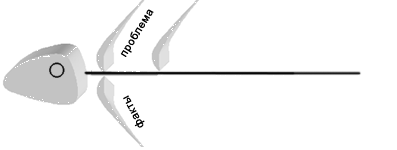    Учащимся предлагается информация (текст, видеофильм, лекция ) проблемного содержания и схема Fishbone для систематизации этого материала.
   На верхней "косточке" записывается формулировка проблемы, а на нижней - факты, подтверждающие, что данная проблема существует. Работа (исследование) может проводиться индивидуально или по группам. Важным этапом станет презентация заполненной схемы, которая продемонстрирует взаимосвязь проблем, их комплексный характер. Ход дальнейшей работы определяет учитель: это может быть выход на дальнейшее исследование или попытка решить описанные проблемы. Мы приводим разработку урока, где соединены две стратегии.Уроки с использованием данного приёма:.Nп/пNп/пNп/пТема урокаТема урокаТема урокаПредметДругие приёмыКлассКлассКлассКласс111Глобальные проблемы человечества.Глобальные проблемы человечества.Глобальные проблемы человечества.Обществознание (история)понятийное колесо11111111222Приёмы технологии РКМПриёмы технологии РКМПриёмы технологии РКМПриёмы технологии РКМПриёмы технологии РКМПриёмы технологии РКМПриёмы технологии РКМПриёмы технологии РКМПриёмы технологии РКМПриёмы технологии РКМПриёмы технологии РКМПриёмы технологии РКМСтратегия "РАФТ""                   Весь мир театр. В нем женщины, мужчины - все актеры."
В.ШекспирСтратегия "РАФТ""                   Весь мир театр. В нем женщины, мужчины - все актеры."
В.ШекспирСтратегия "РАФТ""                   Весь мир театр. В нем женщины, мужчины - все актеры."
В.ШекспирСтратегия "РАФТ""                   Весь мир театр. В нем женщины, мужчины - все актеры."
В.ШекспирСтратегия "РАФТ""                   Весь мир театр. В нем женщины, мужчины - все актеры."
В.ШекспирСтратегия "РАФТ""                   Весь мир театр. В нем женщины, мужчины - все актеры."
В.ШекспирСтратегия "РАФТ""                   Весь мир театр. В нем женщины, мужчины - все актеры."
В.ШекспирСтратегия "РАФТ""                   Весь мир театр. В нем женщины, мужчины - все актеры."
В.ШекспирСтратегия "РАФТ""                   Весь мир театр. В нем женщины, мужчины - все актеры."
В.ШекспирСтратегия "РАФТ""                   Весь мир театр. В нем женщины, мужчины - все актеры."
В.ШекспирСтратегия "РАФТ""                   Весь мир театр. В нем женщины, мужчины - все актеры."
В.ШекспирСтратегия "РАФТ""                   Весь мир театр. В нем женщины, мужчины - все актеры."
В.Шекспир   .   .   .   .   .   .    Не случайно эпиграфом к описанию стратегии мы взяли известные слова В.Шекспира. Основной задачей для выполняющих это социо-игровое задание будет являться описание, повествование или рассуждение от имени выбранного персонажа. Сложность задачи будет еще и в том, что этот персонаж должен учитывать аудиторию, к которой обращается.
Итак РАФТ - это Р(оль) А(удитория) Ф(орма) Т(ема). Начинать надо, конечно, с темы. Давайте обозначим ее общее название. Например, "Праздник последнего звонка в моей школе".    Теперь можно перейти к выбору роли. Это очень важный этап. Мы не просто выбираем роль, а пробуем перевоплотиться в персонажа, почувствовать его. Не забудьте, что вам придется искать тот способ словесного воздействия, который позволяет воплотить заданный характер, сделать его узнаваемым. Речь у каждого героя особенная, имеющая свою лексику, свою конструкцию. Подумайте, к кому бы мог обратиться этот герой? То есть выберите аудиторию (адресат) и подумайте о форме, то есть в каком жанре герой мог бы обратиться к выбранной аудитории. Например,
   Роль - директор, завуч, учитель, родитель, ученик 10 класса, выпускник, ученик 1 класса, почетный гость, колокольчик (звонок), плакат на стене, уборщица, бантик на голове девочки и т.д.
   Аудитория - подруга, муж, товарищ по даче, жена, начальник УНО, случайный попутчик, какие-либо канцелярские принадлежности и т.п.
   Форма - эссе, монолог из спектакля, письмо, рассказ, фельетон, страдания, частушки, докладная записка, заявление и т.д.
   Тема - Праздник последнего звонка в моей школе.Ход работы:     1. Выбор темы, роли, аудитории, формы.    2. Обсуждение в группе, в паре выбранных параметров. 
Задача - услышать советы, предложения, которые помогут перевоплотиться, нащупать сюжетную линию будущего текста. Какие факты, детали могли бы заинтересовать выбранного героя на празднике последнего звонка, о чем бы он непременно захотел бы рассказать и как.    3. Письмо. 
В течение отведенного времени создается текст, соответствующий выбранным параметрам.    4. Правка.
Когда текст записан, а отведенное время закончено, можно помочь друг другу совершенствовать написанное. Автор может работать и самостоятельно, если в тексте содержится что-либо сокровенное.    5. Читка в читательском кресле.    6. Работа в группах.
Ознакомившись с текстами друг друга, необходимо выделить основные суммарные моменты. Это одна из форм мониторинга. Можно обсудить эти суммарные моменты текстов, разницу в изложении одних и тех же фактов. Поговорить о неоднозначности всего происходящего.     7. На этом этапе можно переформировать группы, объединив по жанрам, использованным при написании текста. Предметом разговора в этих группах будет специфика жанра, жанровые особенности и их соблюдение в текстах. Этот этап, безусловно, может отсутствовать. Данная стратегия формирует ряд умений и навыков учащихся: 
   - готовность к импровизации; 
   - свободное взаимодействие ( общение на том языке, на котором думает собеседник);
   - анализ своих поступков и происходящих событий, осознание своего отношения к миру;
   - формирует понимание специфики жанра, учит разбираться в художественных средствах.    Необходимо также заметить, что форма 3-го лица помогает снять страх перед самостоятельным высказыванием. 
   Для внимательного учителя это еще и способ вглядеться в своих учеников, так как невозможно сыграть "того, кто ты не есть на самом деле".    Не случайно эпиграфом к описанию стратегии мы взяли известные слова В.Шекспира. Основной задачей для выполняющих это социо-игровое задание будет являться описание, повествование или рассуждение от имени выбранного персонажа. Сложность задачи будет еще и в том, что этот персонаж должен учитывать аудиторию, к которой обращается.
Итак РАФТ - это Р(оль) А(удитория) Ф(орма) Т(ема). Начинать надо, конечно, с темы. Давайте обозначим ее общее название. Например, "Праздник последнего звонка в моей школе".    Теперь можно перейти к выбору роли. Это очень важный этап. Мы не просто выбираем роль, а пробуем перевоплотиться в персонажа, почувствовать его. Не забудьте, что вам придется искать тот способ словесного воздействия, который позволяет воплотить заданный характер, сделать его узнаваемым. Речь у каждого героя особенная, имеющая свою лексику, свою конструкцию. Подумайте, к кому бы мог обратиться этот герой? То есть выберите аудиторию (адресат) и подумайте о форме, то есть в каком жанре герой мог бы обратиться к выбранной аудитории. Например,
   Роль - директор, завуч, учитель, родитель, ученик 10 класса, выпускник, ученик 1 класса, почетный гость, колокольчик (звонок), плакат на стене, уборщица, бантик на голове девочки и т.д.
   Аудитория - подруга, муж, товарищ по даче, жена, начальник УНО, случайный попутчик, какие-либо канцелярские принадлежности и т.п.
   Форма - эссе, монолог из спектакля, письмо, рассказ, фельетон, страдания, частушки, докладная записка, заявление и т.д.
   Тема - Праздник последнего звонка в моей школе.Ход работы:     1. Выбор темы, роли, аудитории, формы.    2. Обсуждение в группе, в паре выбранных параметров. 
Задача - услышать советы, предложения, которые помогут перевоплотиться, нащупать сюжетную линию будущего текста. Какие факты, детали могли бы заинтересовать выбранного героя на празднике последнего звонка, о чем бы он непременно захотел бы рассказать и как.    3. Письмо. 
В течение отведенного времени создается текст, соответствующий выбранным параметрам.    4. Правка.
Когда текст записан, а отведенное время закончено, можно помочь друг другу совершенствовать написанное. Автор может работать и самостоятельно, если в тексте содержится что-либо сокровенное.    5. Читка в читательском кресле.    6. Работа в группах.
Ознакомившись с текстами друг друга, необходимо выделить основные суммарные моменты. Это одна из форм мониторинга. Можно обсудить эти суммарные моменты текстов, разницу в изложении одних и тех же фактов. Поговорить о неоднозначности всего происходящего.     7. На этом этапе можно переформировать группы, объединив по жанрам, использованным при написании текста. Предметом разговора в этих группах будет специфика жанра, жанровые особенности и их соблюдение в текстах. Этот этап, безусловно, может отсутствовать. Данная стратегия формирует ряд умений и навыков учащихся: 
   - готовность к импровизации; 
   - свободное взаимодействие ( общение на том языке, на котором думает собеседник);
   - анализ своих поступков и происходящих событий, осознание своего отношения к миру;
   - формирует понимание специфики жанра, учит разбираться в художественных средствах.    Необходимо также заметить, что форма 3-го лица помогает снять страх перед самостоятельным высказыванием. 
   Для внимательного учителя это еще и способ вглядеться в своих учеников, так как невозможно сыграть "того, кто ты не есть на самом деле".    Не случайно эпиграфом к описанию стратегии мы взяли известные слова В.Шекспира. Основной задачей для выполняющих это социо-игровое задание будет являться описание, повествование или рассуждение от имени выбранного персонажа. Сложность задачи будет еще и в том, что этот персонаж должен учитывать аудиторию, к которой обращается.
Итак РАФТ - это Р(оль) А(удитория) Ф(орма) Т(ема). Начинать надо, конечно, с темы. Давайте обозначим ее общее название. Например, "Праздник последнего звонка в моей школе".    Теперь можно перейти к выбору роли. Это очень важный этап. Мы не просто выбираем роль, а пробуем перевоплотиться в персонажа, почувствовать его. Не забудьте, что вам придется искать тот способ словесного воздействия, который позволяет воплотить заданный характер, сделать его узнаваемым. Речь у каждого героя особенная, имеющая свою лексику, свою конструкцию. Подумайте, к кому бы мог обратиться этот герой? То есть выберите аудиторию (адресат) и подумайте о форме, то есть в каком жанре герой мог бы обратиться к выбранной аудитории. Например,
   Роль - директор, завуч, учитель, родитель, ученик 10 класса, выпускник, ученик 1 класса, почетный гость, колокольчик (звонок), плакат на стене, уборщица, бантик на голове девочки и т.д.
   Аудитория - подруга, муж, товарищ по даче, жена, начальник УНО, случайный попутчик, какие-либо канцелярские принадлежности и т.п.
   Форма - эссе, монолог из спектакля, письмо, рассказ, фельетон, страдания, частушки, докладная записка, заявление и т.д.
   Тема - Праздник последнего звонка в моей школе.Ход работы:     1. Выбор темы, роли, аудитории, формы.    2. Обсуждение в группе, в паре выбранных параметров. 
Задача - услышать советы, предложения, которые помогут перевоплотиться, нащупать сюжетную линию будущего текста. Какие факты, детали могли бы заинтересовать выбранного героя на празднике последнего звонка, о чем бы он непременно захотел бы рассказать и как.    3. Письмо. 
В течение отведенного времени создается текст, соответствующий выбранным параметрам.    4. Правка.
Когда текст записан, а отведенное время закончено, можно помочь друг другу совершенствовать написанное. Автор может работать и самостоятельно, если в тексте содержится что-либо сокровенное.    5. Читка в читательском кресле.    6. Работа в группах.
Ознакомившись с текстами друг друга, необходимо выделить основные суммарные моменты. Это одна из форм мониторинга. Можно обсудить эти суммарные моменты текстов, разницу в изложении одних и тех же фактов. Поговорить о неоднозначности всего происходящего.     7. На этом этапе можно переформировать группы, объединив по жанрам, использованным при написании текста. Предметом разговора в этих группах будет специфика жанра, жанровые особенности и их соблюдение в текстах. Этот этап, безусловно, может отсутствовать. Данная стратегия формирует ряд умений и навыков учащихся: 
   - готовность к импровизации; 
   - свободное взаимодействие ( общение на том языке, на котором думает собеседник);
   - анализ своих поступков и происходящих событий, осознание своего отношения к миру;
   - формирует понимание специфики жанра, учит разбираться в художественных средствах.    Необходимо также заметить, что форма 3-го лица помогает снять страх перед самостоятельным высказыванием. 
   Для внимательного учителя это еще и способ вглядеться в своих учеников, так как невозможно сыграть "того, кто ты не есть на самом деле".    Не случайно эпиграфом к описанию стратегии мы взяли известные слова В.Шекспира. Основной задачей для выполняющих это социо-игровое задание будет являться описание, повествование или рассуждение от имени выбранного персонажа. Сложность задачи будет еще и в том, что этот персонаж должен учитывать аудиторию, к которой обращается.
Итак РАФТ - это Р(оль) А(удитория) Ф(орма) Т(ема). Начинать надо, конечно, с темы. Давайте обозначим ее общее название. Например, "Праздник последнего звонка в моей школе".    Теперь можно перейти к выбору роли. Это очень важный этап. Мы не просто выбираем роль, а пробуем перевоплотиться в персонажа, почувствовать его. Не забудьте, что вам придется искать тот способ словесного воздействия, который позволяет воплотить заданный характер, сделать его узнаваемым. Речь у каждого героя особенная, имеющая свою лексику, свою конструкцию. Подумайте, к кому бы мог обратиться этот герой? То есть выберите аудиторию (адресат) и подумайте о форме, то есть в каком жанре герой мог бы обратиться к выбранной аудитории. Например,
   Роль - директор, завуч, учитель, родитель, ученик 10 класса, выпускник, ученик 1 класса, почетный гость, колокольчик (звонок), плакат на стене, уборщица, бантик на голове девочки и т.д.
   Аудитория - подруга, муж, товарищ по даче, жена, начальник УНО, случайный попутчик, какие-либо канцелярские принадлежности и т.п.
   Форма - эссе, монолог из спектакля, письмо, рассказ, фельетон, страдания, частушки, докладная записка, заявление и т.д.
   Тема - Праздник последнего звонка в моей школе.Ход работы:     1. Выбор темы, роли, аудитории, формы.    2. Обсуждение в группе, в паре выбранных параметров. 
Задача - услышать советы, предложения, которые помогут перевоплотиться, нащупать сюжетную линию будущего текста. Какие факты, детали могли бы заинтересовать выбранного героя на празднике последнего звонка, о чем бы он непременно захотел бы рассказать и как.    3. Письмо. 
В течение отведенного времени создается текст, соответствующий выбранным параметрам.    4. Правка.
Когда текст записан, а отведенное время закончено, можно помочь друг другу совершенствовать написанное. Автор может работать и самостоятельно, если в тексте содержится что-либо сокровенное.    5. Читка в читательском кресле.    6. Работа в группах.
Ознакомившись с текстами друг друга, необходимо выделить основные суммарные моменты. Это одна из форм мониторинга. Можно обсудить эти суммарные моменты текстов, разницу в изложении одних и тех же фактов. Поговорить о неоднозначности всего происходящего.     7. На этом этапе можно переформировать группы, объединив по жанрам, использованным при написании текста. Предметом разговора в этих группах будет специфика жанра, жанровые особенности и их соблюдение в текстах. Этот этап, безусловно, может отсутствовать. Данная стратегия формирует ряд умений и навыков учащихся: 
   - готовность к импровизации; 
   - свободное взаимодействие ( общение на том языке, на котором думает собеседник);
   - анализ своих поступков и происходящих событий, осознание своего отношения к миру;
   - формирует понимание специфики жанра, учит разбираться в художественных средствах.    Необходимо также заметить, что форма 3-го лица помогает снять страх перед самостоятельным высказыванием. 
   Для внимательного учителя это еще и способ вглядеться в своих учеников, так как невозможно сыграть "того, кто ты не есть на самом деле".    Не случайно эпиграфом к описанию стратегии мы взяли известные слова В.Шекспира. Основной задачей для выполняющих это социо-игровое задание будет являться описание, повествование или рассуждение от имени выбранного персонажа. Сложность задачи будет еще и в том, что этот персонаж должен учитывать аудиторию, к которой обращается.
Итак РАФТ - это Р(оль) А(удитория) Ф(орма) Т(ема). Начинать надо, конечно, с темы. Давайте обозначим ее общее название. Например, "Праздник последнего звонка в моей школе".    Теперь можно перейти к выбору роли. Это очень важный этап. Мы не просто выбираем роль, а пробуем перевоплотиться в персонажа, почувствовать его. Не забудьте, что вам придется искать тот способ словесного воздействия, который позволяет воплотить заданный характер, сделать его узнаваемым. Речь у каждого героя особенная, имеющая свою лексику, свою конструкцию. Подумайте, к кому бы мог обратиться этот герой? То есть выберите аудиторию (адресат) и подумайте о форме, то есть в каком жанре герой мог бы обратиться к выбранной аудитории. Например,
   Роль - директор, завуч, учитель, родитель, ученик 10 класса, выпускник, ученик 1 класса, почетный гость, колокольчик (звонок), плакат на стене, уборщица, бантик на голове девочки и т.д.
   Аудитория - подруга, муж, товарищ по даче, жена, начальник УНО, случайный попутчик, какие-либо канцелярские принадлежности и т.п.
   Форма - эссе, монолог из спектакля, письмо, рассказ, фельетон, страдания, частушки, докладная записка, заявление и т.д.
   Тема - Праздник последнего звонка в моей школе.Ход работы:     1. Выбор темы, роли, аудитории, формы.    2. Обсуждение в группе, в паре выбранных параметров. 
Задача - услышать советы, предложения, которые помогут перевоплотиться, нащупать сюжетную линию будущего текста. Какие факты, детали могли бы заинтересовать выбранного героя на празднике последнего звонка, о чем бы он непременно захотел бы рассказать и как.    3. Письмо. 
В течение отведенного времени создается текст, соответствующий выбранным параметрам.    4. Правка.
Когда текст записан, а отведенное время закончено, можно помочь друг другу совершенствовать написанное. Автор может работать и самостоятельно, если в тексте содержится что-либо сокровенное.    5. Читка в читательском кресле.    6. Работа в группах.
Ознакомившись с текстами друг друга, необходимо выделить основные суммарные моменты. Это одна из форм мониторинга. Можно обсудить эти суммарные моменты текстов, разницу в изложении одних и тех же фактов. Поговорить о неоднозначности всего происходящего.     7. На этом этапе можно переформировать группы, объединив по жанрам, использованным при написании текста. Предметом разговора в этих группах будет специфика жанра, жанровые особенности и их соблюдение в текстах. Этот этап, безусловно, может отсутствовать. Данная стратегия формирует ряд умений и навыков учащихся: 
   - готовность к импровизации; 
   - свободное взаимодействие ( общение на том языке, на котором думает собеседник);
   - анализ своих поступков и происходящих событий, осознание своего отношения к миру;
   - формирует понимание специфики жанра, учит разбираться в художественных средствах.    Необходимо также заметить, что форма 3-го лица помогает снять страх перед самостоятельным высказыванием. 
   Для внимательного учителя это еще и способ вглядеться в своих учеников, так как невозможно сыграть "того, кто ты не есть на самом деле".    Не случайно эпиграфом к описанию стратегии мы взяли известные слова В.Шекспира. Основной задачей для выполняющих это социо-игровое задание будет являться описание, повествование или рассуждение от имени выбранного персонажа. Сложность задачи будет еще и в том, что этот персонаж должен учитывать аудиторию, к которой обращается.
Итак РАФТ - это Р(оль) А(удитория) Ф(орма) Т(ема). Начинать надо, конечно, с темы. Давайте обозначим ее общее название. Например, "Праздник последнего звонка в моей школе".    Теперь можно перейти к выбору роли. Это очень важный этап. Мы не просто выбираем роль, а пробуем перевоплотиться в персонажа, почувствовать его. Не забудьте, что вам придется искать тот способ словесного воздействия, который позволяет воплотить заданный характер, сделать его узнаваемым. Речь у каждого героя особенная, имеющая свою лексику, свою конструкцию. Подумайте, к кому бы мог обратиться этот герой? То есть выберите аудиторию (адресат) и подумайте о форме, то есть в каком жанре герой мог бы обратиться к выбранной аудитории. Например,
   Роль - директор, завуч, учитель, родитель, ученик 10 класса, выпускник, ученик 1 класса, почетный гость, колокольчик (звонок), плакат на стене, уборщица, бантик на голове девочки и т.д.
   Аудитория - подруга, муж, товарищ по даче, жена, начальник УНО, случайный попутчик, какие-либо канцелярские принадлежности и т.п.
   Форма - эссе, монолог из спектакля, письмо, рассказ, фельетон, страдания, частушки, докладная записка, заявление и т.д.
   Тема - Праздник последнего звонка в моей школе.Ход работы:     1. Выбор темы, роли, аудитории, формы.    2. Обсуждение в группе, в паре выбранных параметров. 
Задача - услышать советы, предложения, которые помогут перевоплотиться, нащупать сюжетную линию будущего текста. Какие факты, детали могли бы заинтересовать выбранного героя на празднике последнего звонка, о чем бы он непременно захотел бы рассказать и как.    3. Письмо. 
В течение отведенного времени создается текст, соответствующий выбранным параметрам.    4. Правка.
Когда текст записан, а отведенное время закончено, можно помочь друг другу совершенствовать написанное. Автор может работать и самостоятельно, если в тексте содержится что-либо сокровенное.    5. Читка в читательском кресле.    6. Работа в группах.
Ознакомившись с текстами друг друга, необходимо выделить основные суммарные моменты. Это одна из форм мониторинга. Можно обсудить эти суммарные моменты текстов, разницу в изложении одних и тех же фактов. Поговорить о неоднозначности всего происходящего.     7. На этом этапе можно переформировать группы, объединив по жанрам, использованным при написании текста. Предметом разговора в этих группах будет специфика жанра, жанровые особенности и их соблюдение в текстах. Этот этап, безусловно, может отсутствовать. Данная стратегия формирует ряд умений и навыков учащихся: 
   - готовность к импровизации; 
   - свободное взаимодействие ( общение на том языке, на котором думает собеседник);
   - анализ своих поступков и происходящих событий, осознание своего отношения к миру;
   - формирует понимание специфики жанра, учит разбираться в художественных средствах.    Необходимо также заметить, что форма 3-го лица помогает снять страх перед самостоятельным высказыванием. 
   Для внимательного учителя это еще и способ вглядеться в своих учеников, так как невозможно сыграть "того, кто ты не есть на самом деле".    Не случайно эпиграфом к описанию стратегии мы взяли известные слова В.Шекспира. Основной задачей для выполняющих это социо-игровое задание будет являться описание, повествование или рассуждение от имени выбранного персонажа. Сложность задачи будет еще и в том, что этот персонаж должен учитывать аудиторию, к которой обращается.
Итак РАФТ - это Р(оль) А(удитория) Ф(орма) Т(ема). Начинать надо, конечно, с темы. Давайте обозначим ее общее название. Например, "Праздник последнего звонка в моей школе".    Теперь можно перейти к выбору роли. Это очень важный этап. Мы не просто выбираем роль, а пробуем перевоплотиться в персонажа, почувствовать его. Не забудьте, что вам придется искать тот способ словесного воздействия, который позволяет воплотить заданный характер, сделать его узнаваемым. Речь у каждого героя особенная, имеющая свою лексику, свою конструкцию. Подумайте, к кому бы мог обратиться этот герой? То есть выберите аудиторию (адресат) и подумайте о форме, то есть в каком жанре герой мог бы обратиться к выбранной аудитории. Например,
   Роль - директор, завуч, учитель, родитель, ученик 10 класса, выпускник, ученик 1 класса, почетный гость, колокольчик (звонок), плакат на стене, уборщица, бантик на голове девочки и т.д.
   Аудитория - подруга, муж, товарищ по даче, жена, начальник УНО, случайный попутчик, какие-либо канцелярские принадлежности и т.п.
   Форма - эссе, монолог из спектакля, письмо, рассказ, фельетон, страдания, частушки, докладная записка, заявление и т.д.
   Тема - Праздник последнего звонка в моей школе.Ход работы:     1. Выбор темы, роли, аудитории, формы.    2. Обсуждение в группе, в паре выбранных параметров. 
Задача - услышать советы, предложения, которые помогут перевоплотиться, нащупать сюжетную линию будущего текста. Какие факты, детали могли бы заинтересовать выбранного героя на празднике последнего звонка, о чем бы он непременно захотел бы рассказать и как.    3. Письмо. 
В течение отведенного времени создается текст, соответствующий выбранным параметрам.    4. Правка.
Когда текст записан, а отведенное время закончено, можно помочь друг другу совершенствовать написанное. Автор может работать и самостоятельно, если в тексте содержится что-либо сокровенное.    5. Читка в читательском кресле.    6. Работа в группах.
Ознакомившись с текстами друг друга, необходимо выделить основные суммарные моменты. Это одна из форм мониторинга. Можно обсудить эти суммарные моменты текстов, разницу в изложении одних и тех же фактов. Поговорить о неоднозначности всего происходящего.     7. На этом этапе можно переформировать группы, объединив по жанрам, использованным при написании текста. Предметом разговора в этих группах будет специфика жанра, жанровые особенности и их соблюдение в текстах. Этот этап, безусловно, может отсутствовать. Данная стратегия формирует ряд умений и навыков учащихся: 
   - готовность к импровизации; 
   - свободное взаимодействие ( общение на том языке, на котором думает собеседник);
   - анализ своих поступков и происходящих событий, осознание своего отношения к миру;
   - формирует понимание специфики жанра, учит разбираться в художественных средствах.    Необходимо также заметить, что форма 3-го лица помогает снять страх перед самостоятельным высказыванием. 
   Для внимательного учителя это еще и способ вглядеться в своих учеников, так как невозможно сыграть "того, кто ты не есть на самом деле".    Не случайно эпиграфом к описанию стратегии мы взяли известные слова В.Шекспира. Основной задачей для выполняющих это социо-игровое задание будет являться описание, повествование или рассуждение от имени выбранного персонажа. Сложность задачи будет еще и в том, что этот персонаж должен учитывать аудиторию, к которой обращается.
Итак РАФТ - это Р(оль) А(удитория) Ф(орма) Т(ема). Начинать надо, конечно, с темы. Давайте обозначим ее общее название. Например, "Праздник последнего звонка в моей школе".    Теперь можно перейти к выбору роли. Это очень важный этап. Мы не просто выбираем роль, а пробуем перевоплотиться в персонажа, почувствовать его. Не забудьте, что вам придется искать тот способ словесного воздействия, который позволяет воплотить заданный характер, сделать его узнаваемым. Речь у каждого героя особенная, имеющая свою лексику, свою конструкцию. Подумайте, к кому бы мог обратиться этот герой? То есть выберите аудиторию (адресат) и подумайте о форме, то есть в каком жанре герой мог бы обратиться к выбранной аудитории. Например,
   Роль - директор, завуч, учитель, родитель, ученик 10 класса, выпускник, ученик 1 класса, почетный гость, колокольчик (звонок), плакат на стене, уборщица, бантик на голове девочки и т.д.
   Аудитория - подруга, муж, товарищ по даче, жена, начальник УНО, случайный попутчик, какие-либо канцелярские принадлежности и т.п.
   Форма - эссе, монолог из спектакля, письмо, рассказ, фельетон, страдания, частушки, докладная записка, заявление и т.д.
   Тема - Праздник последнего звонка в моей школе.Ход работы:     1. Выбор темы, роли, аудитории, формы.    2. Обсуждение в группе, в паре выбранных параметров. 
Задача - услышать советы, предложения, которые помогут перевоплотиться, нащупать сюжетную линию будущего текста. Какие факты, детали могли бы заинтересовать выбранного героя на празднике последнего звонка, о чем бы он непременно захотел бы рассказать и как.    3. Письмо. 
В течение отведенного времени создается текст, соответствующий выбранным параметрам.    4. Правка.
Когда текст записан, а отведенное время закончено, можно помочь друг другу совершенствовать написанное. Автор может работать и самостоятельно, если в тексте содержится что-либо сокровенное.    5. Читка в читательском кресле.    6. Работа в группах.
Ознакомившись с текстами друг друга, необходимо выделить основные суммарные моменты. Это одна из форм мониторинга. Можно обсудить эти суммарные моменты текстов, разницу в изложении одних и тех же фактов. Поговорить о неоднозначности всего происходящего.     7. На этом этапе можно переформировать группы, объединив по жанрам, использованным при написании текста. Предметом разговора в этих группах будет специфика жанра, жанровые особенности и их соблюдение в текстах. Этот этап, безусловно, может отсутствовать. Данная стратегия формирует ряд умений и навыков учащихся: 
   - готовность к импровизации; 
   - свободное взаимодействие ( общение на том языке, на котором думает собеседник);
   - анализ своих поступков и происходящих событий, осознание своего отношения к миру;
   - формирует понимание специфики жанра, учит разбираться в художественных средствах.    Необходимо также заметить, что форма 3-го лица помогает снять страх перед самостоятельным высказыванием. 
   Для внимательного учителя это еще и способ вглядеться в своих учеников, так как невозможно сыграть "того, кто ты не есть на самом деле".    Не случайно эпиграфом к описанию стратегии мы взяли известные слова В.Шекспира. Основной задачей для выполняющих это социо-игровое задание будет являться описание, повествование или рассуждение от имени выбранного персонажа. Сложность задачи будет еще и в том, что этот персонаж должен учитывать аудиторию, к которой обращается.
Итак РАФТ - это Р(оль) А(удитория) Ф(орма) Т(ема). Начинать надо, конечно, с темы. Давайте обозначим ее общее название. Например, "Праздник последнего звонка в моей школе".    Теперь можно перейти к выбору роли. Это очень важный этап. Мы не просто выбираем роль, а пробуем перевоплотиться в персонажа, почувствовать его. Не забудьте, что вам придется искать тот способ словесного воздействия, который позволяет воплотить заданный характер, сделать его узнаваемым. Речь у каждого героя особенная, имеющая свою лексику, свою конструкцию. Подумайте, к кому бы мог обратиться этот герой? То есть выберите аудиторию (адресат) и подумайте о форме, то есть в каком жанре герой мог бы обратиться к выбранной аудитории. Например,
   Роль - директор, завуч, учитель, родитель, ученик 10 класса, выпускник, ученик 1 класса, почетный гость, колокольчик (звонок), плакат на стене, уборщица, бантик на голове девочки и т.д.
   Аудитория - подруга, муж, товарищ по даче, жена, начальник УНО, случайный попутчик, какие-либо канцелярские принадлежности и т.п.
   Форма - эссе, монолог из спектакля, письмо, рассказ, фельетон, страдания, частушки, докладная записка, заявление и т.д.
   Тема - Праздник последнего звонка в моей школе.Ход работы:     1. Выбор темы, роли, аудитории, формы.    2. Обсуждение в группе, в паре выбранных параметров. 
Задача - услышать советы, предложения, которые помогут перевоплотиться, нащупать сюжетную линию будущего текста. Какие факты, детали могли бы заинтересовать выбранного героя на празднике последнего звонка, о чем бы он непременно захотел бы рассказать и как.    3. Письмо. 
В течение отведенного времени создается текст, соответствующий выбранным параметрам.    4. Правка.
Когда текст записан, а отведенное время закончено, можно помочь друг другу совершенствовать написанное. Автор может работать и самостоятельно, если в тексте содержится что-либо сокровенное.    5. Читка в читательском кресле.    6. Работа в группах.
Ознакомившись с текстами друг друга, необходимо выделить основные суммарные моменты. Это одна из форм мониторинга. Можно обсудить эти суммарные моменты текстов, разницу в изложении одних и тех же фактов. Поговорить о неоднозначности всего происходящего.     7. На этом этапе можно переформировать группы, объединив по жанрам, использованным при написании текста. Предметом разговора в этих группах будет специфика жанра, жанровые особенности и их соблюдение в текстах. Этот этап, безусловно, может отсутствовать. Данная стратегия формирует ряд умений и навыков учащихся: 
   - готовность к импровизации; 
   - свободное взаимодействие ( общение на том языке, на котором думает собеседник);
   - анализ своих поступков и происходящих событий, осознание своего отношения к миру;
   - формирует понимание специфики жанра, учит разбираться в художественных средствах.    Необходимо также заметить, что форма 3-го лица помогает снять страх перед самостоятельным высказыванием. 
   Для внимательного учителя это еще и способ вглядеться в своих учеников, так как невозможно сыграть "того, кто ты не есть на самом деле".    Не случайно эпиграфом к описанию стратегии мы взяли известные слова В.Шекспира. Основной задачей для выполняющих это социо-игровое задание будет являться описание, повествование или рассуждение от имени выбранного персонажа. Сложность задачи будет еще и в том, что этот персонаж должен учитывать аудиторию, к которой обращается.
Итак РАФТ - это Р(оль) А(удитория) Ф(орма) Т(ема). Начинать надо, конечно, с темы. Давайте обозначим ее общее название. Например, "Праздник последнего звонка в моей школе".    Теперь можно перейти к выбору роли. Это очень важный этап. Мы не просто выбираем роль, а пробуем перевоплотиться в персонажа, почувствовать его. Не забудьте, что вам придется искать тот способ словесного воздействия, который позволяет воплотить заданный характер, сделать его узнаваемым. Речь у каждого героя особенная, имеющая свою лексику, свою конструкцию. Подумайте, к кому бы мог обратиться этот герой? То есть выберите аудиторию (адресат) и подумайте о форме, то есть в каком жанре герой мог бы обратиться к выбранной аудитории. Например,
   Роль - директор, завуч, учитель, родитель, ученик 10 класса, выпускник, ученик 1 класса, почетный гость, колокольчик (звонок), плакат на стене, уборщица, бантик на голове девочки и т.д.
   Аудитория - подруга, муж, товарищ по даче, жена, начальник УНО, случайный попутчик, какие-либо канцелярские принадлежности и т.п.
   Форма - эссе, монолог из спектакля, письмо, рассказ, фельетон, страдания, частушки, докладная записка, заявление и т.д.
   Тема - Праздник последнего звонка в моей школе.Ход работы:     1. Выбор темы, роли, аудитории, формы.    2. Обсуждение в группе, в паре выбранных параметров. 
Задача - услышать советы, предложения, которые помогут перевоплотиться, нащупать сюжетную линию будущего текста. Какие факты, детали могли бы заинтересовать выбранного героя на празднике последнего звонка, о чем бы он непременно захотел бы рассказать и как.    3. Письмо. 
В течение отведенного времени создается текст, соответствующий выбранным параметрам.    4. Правка.
Когда текст записан, а отведенное время закончено, можно помочь друг другу совершенствовать написанное. Автор может работать и самостоятельно, если в тексте содержится что-либо сокровенное.    5. Читка в читательском кресле.    6. Работа в группах.
Ознакомившись с текстами друг друга, необходимо выделить основные суммарные моменты. Это одна из форм мониторинга. Можно обсудить эти суммарные моменты текстов, разницу в изложении одних и тех же фактов. Поговорить о неоднозначности всего происходящего.     7. На этом этапе можно переформировать группы, объединив по жанрам, использованным при написании текста. Предметом разговора в этих группах будет специфика жанра, жанровые особенности и их соблюдение в текстах. Этот этап, безусловно, может отсутствовать. Данная стратегия формирует ряд умений и навыков учащихся: 
   - готовность к импровизации; 
   - свободное взаимодействие ( общение на том языке, на котором думает собеседник);
   - анализ своих поступков и происходящих событий, осознание своего отношения к миру;
   - формирует понимание специфики жанра, учит разбираться в художественных средствах.    Необходимо также заметить, что форма 3-го лица помогает снять страх перед самостоятельным высказыванием. 
   Для внимательного учителя это еще и способ вглядеться в своих учеников, так как невозможно сыграть "того, кто ты не есть на самом деле".    Не случайно эпиграфом к описанию стратегии мы взяли известные слова В.Шекспира. Основной задачей для выполняющих это социо-игровое задание будет являться описание, повествование или рассуждение от имени выбранного персонажа. Сложность задачи будет еще и в том, что этот персонаж должен учитывать аудиторию, к которой обращается.
Итак РАФТ - это Р(оль) А(удитория) Ф(орма) Т(ема). Начинать надо, конечно, с темы. Давайте обозначим ее общее название. Например, "Праздник последнего звонка в моей школе".    Теперь можно перейти к выбору роли. Это очень важный этап. Мы не просто выбираем роль, а пробуем перевоплотиться в персонажа, почувствовать его. Не забудьте, что вам придется искать тот способ словесного воздействия, который позволяет воплотить заданный характер, сделать его узнаваемым. Речь у каждого героя особенная, имеющая свою лексику, свою конструкцию. Подумайте, к кому бы мог обратиться этот герой? То есть выберите аудиторию (адресат) и подумайте о форме, то есть в каком жанре герой мог бы обратиться к выбранной аудитории. Например,
   Роль - директор, завуч, учитель, родитель, ученик 10 класса, выпускник, ученик 1 класса, почетный гость, колокольчик (звонок), плакат на стене, уборщица, бантик на голове девочки и т.д.
   Аудитория - подруга, муж, товарищ по даче, жена, начальник УНО, случайный попутчик, какие-либо канцелярские принадлежности и т.п.
   Форма - эссе, монолог из спектакля, письмо, рассказ, фельетон, страдания, частушки, докладная записка, заявление и т.д.
   Тема - Праздник последнего звонка в моей школе.Ход работы:     1. Выбор темы, роли, аудитории, формы.    2. Обсуждение в группе, в паре выбранных параметров. 
Задача - услышать советы, предложения, которые помогут перевоплотиться, нащупать сюжетную линию будущего текста. Какие факты, детали могли бы заинтересовать выбранного героя на празднике последнего звонка, о чем бы он непременно захотел бы рассказать и как.    3. Письмо. 
В течение отведенного времени создается текст, соответствующий выбранным параметрам.    4. Правка.
Когда текст записан, а отведенное время закончено, можно помочь друг другу совершенствовать написанное. Автор может работать и самостоятельно, если в тексте содержится что-либо сокровенное.    5. Читка в читательском кресле.    6. Работа в группах.
Ознакомившись с текстами друг друга, необходимо выделить основные суммарные моменты. Это одна из форм мониторинга. Можно обсудить эти суммарные моменты текстов, разницу в изложении одних и тех же фактов. Поговорить о неоднозначности всего происходящего.     7. На этом этапе можно переформировать группы, объединив по жанрам, использованным при написании текста. Предметом разговора в этих группах будет специфика жанра, жанровые особенности и их соблюдение в текстах. Этот этап, безусловно, может отсутствовать. Данная стратегия формирует ряд умений и навыков учащихся: 
   - готовность к импровизации; 
   - свободное взаимодействие ( общение на том языке, на котором думает собеседник);
   - анализ своих поступков и происходящих событий, осознание своего отношения к миру;
   - формирует понимание специфики жанра, учит разбираться в художественных средствах.    Необходимо также заметить, что форма 3-го лица помогает снять страх перед самостоятельным высказыванием. 
   Для внимательного учителя это еще и способ вглядеться в своих учеников, так как невозможно сыграть "того, кто ты не есть на самом деле".    Не случайно эпиграфом к описанию стратегии мы взяли известные слова В.Шекспира. Основной задачей для выполняющих это социо-игровое задание будет являться описание, повествование или рассуждение от имени выбранного персонажа. Сложность задачи будет еще и в том, что этот персонаж должен учитывать аудиторию, к которой обращается.
Итак РАФТ - это Р(оль) А(удитория) Ф(орма) Т(ема). Начинать надо, конечно, с темы. Давайте обозначим ее общее название. Например, "Праздник последнего звонка в моей школе".    Теперь можно перейти к выбору роли. Это очень важный этап. Мы не просто выбираем роль, а пробуем перевоплотиться в персонажа, почувствовать его. Не забудьте, что вам придется искать тот способ словесного воздействия, который позволяет воплотить заданный характер, сделать его узнаваемым. Речь у каждого героя особенная, имеющая свою лексику, свою конструкцию. Подумайте, к кому бы мог обратиться этот герой? То есть выберите аудиторию (адресат) и подумайте о форме, то есть в каком жанре герой мог бы обратиться к выбранной аудитории. Например,
   Роль - директор, завуч, учитель, родитель, ученик 10 класса, выпускник, ученик 1 класса, почетный гость, колокольчик (звонок), плакат на стене, уборщица, бантик на голове девочки и т.д.
   Аудитория - подруга, муж, товарищ по даче, жена, начальник УНО, случайный попутчик, какие-либо канцелярские принадлежности и т.п.
   Форма - эссе, монолог из спектакля, письмо, рассказ, фельетон, страдания, частушки, докладная записка, заявление и т.д.
   Тема - Праздник последнего звонка в моей школе.Ход работы:     1. Выбор темы, роли, аудитории, формы.    2. Обсуждение в группе, в паре выбранных параметров. 
Задача - услышать советы, предложения, которые помогут перевоплотиться, нащупать сюжетную линию будущего текста. Какие факты, детали могли бы заинтересовать выбранного героя на празднике последнего звонка, о чем бы он непременно захотел бы рассказать и как.    3. Письмо. 
В течение отведенного времени создается текст, соответствующий выбранным параметрам.    4. Правка.
Когда текст записан, а отведенное время закончено, можно помочь друг другу совершенствовать написанное. Автор может работать и самостоятельно, если в тексте содержится что-либо сокровенное.    5. Читка в читательском кресле.    6. Работа в группах.
Ознакомившись с текстами друг друга, необходимо выделить основные суммарные моменты. Это одна из форм мониторинга. Можно обсудить эти суммарные моменты текстов, разницу в изложении одних и тех же фактов. Поговорить о неоднозначности всего происходящего.     7. На этом этапе можно переформировать группы, объединив по жанрам, использованным при написании текста. Предметом разговора в этих группах будет специфика жанра, жанровые особенности и их соблюдение в текстах. Этот этап, безусловно, может отсутствовать. Данная стратегия формирует ряд умений и навыков учащихся: 
   - готовность к импровизации; 
   - свободное взаимодействие ( общение на том языке, на котором думает собеседник);
   - анализ своих поступков и происходящих событий, осознание своего отношения к миру;
   - формирует понимание специфики жанра, учит разбираться в художественных средствах.    Необходимо также заметить, что форма 3-го лица помогает снять страх перед самостоятельным высказыванием. 
   Для внимательного учителя это еще и способ вглядеться в своих учеников, так как невозможно сыграть "того, кто ты не есть на самом деле".Уроки с использованием данного приёма:Уроки с использованием данного приёма:Уроки с использованием данного приёма:Уроки с использованием данного приёма:Уроки с использованием данного приёма:Уроки с использованием данного приёма:Уроки с использованием данного приёма:Уроки с использованием данного приёма:Уроки с использованием данного приёма:Уроки с использованием данного приёма:Уроки с использованием данного приёма:Уроки с использованием данного приёма:Nп/пNп/пNп/пNп/пТема урокаТема урокаТема урокаПредметПредметДругие приёмыДругие приёмыКлассКласс11112222